Anticovidian v.2COVID-19: Hypothesis of the Lab Origin versus a Zoonotic Event Which Can Also be of a Lab OriginFernando Castro-Chavez.Abstract:To treat the cause of a disease and not only its effects is of the utmost importance; hence, we need to know the origin of this pandemic of COVID-19, in order to be able, if possible, to prevent an event of such a nature and magnitude in the future, and to be able to avoid every sort of abuses to humanity, as it is happening right now. Bullet points here addressed are: 1) To have, inside the backbone of a virus from a bat (mostly ~97.55% of the viral RNA (by deducting the HIV inserts found by Perez, Montagnier and others), & as per the findings of Petrovsky, see below, and also to contrast the differences), the insertion similar to that of a pangolin virus for the Receptor Binding Domain (RBD, which basically consists of six separated key amino acids, or the 0.06% of its genome for these particular 18 nucleotides), being their receptor the ACE2 of the human lung, appearing at a time (as earlier as since September of 2019), were there were already mature all of the molecular methodologies necessary to modify individual nucleotides (Crispr-Cas9, “Seamless”, etc.) that then modify at will the resulting amino acids, with the possibility to give an extra passage to the virus through ferrets (or other lab animals) that have an ACE2 very similar to the humans, to give it then a more “natural” appearance (by random trivial changes); because, had it been natural, this could had required an animal host infected with these two viruses simultaneously, and that with an unexplainable marksmanship, to specifically modify the key six codons (and a second independent of such impossible recombinants, to give raise to the differences exclusively present at the end of the long Orf1ab, into the Nsf15 and Nsf16); 2) To have an even more important and unique peculiar site, PRRAR (encompassing the needed 12 bases to complete that sequence, being this the 0.04% of the full genome), for protease cleavage (new to Plasmin and Furin, plus Trypsin, TMRPSS2, etc.) inside the protein called Spike (S), to obtain the fragments S1 and S2 in order to allow the viral RNA to penetrate into the cell (expanding the range, not only to lung cells as the previous modification, but also to white and to neural cells), whose nucleotides producing it are highly strange to the rest of the viral sequence, because they contain more than an 83% of richness in its nucleotides GC, being these 12 nucleotides alien to the rest of the virus: CCUCGGCGGGCA (similar to bacterial and to methodological sequences patented by Moderna, Inc., cleavable by restriction enzymes BsaJI, AciI, Cac8I, MnlI…), that are engrained to the three remaining bases: CGU present in the frame of the bat virus to complete the necessary sequence. This will require, either a third virus completely unknown until now, either in the same utopian animal described before, or through a second passage of the first chimera into another animal, and then that such viral beast, could also be able to target exclusively this region, and no other site whatsoever; then, it is explored, 3) The biggest shot in variation, when it is compared to the first sequence obtained of the virus of COVID-19, with its immediate ancestor, that according to Shi Zheng-Li is the RaTG13 (submitted a posteriori of the COVID-19 first sequence, and which researchers demonstrate that this is a partially made-up sequence (see below), having her deliberately ignored even to cite her previous identical reference called BtCoV/4991 (2016), or even her most recent reference of the same that she put under the name of SARSr-CoV Ra4991 (2019), being very dishonest for her to change in at least three identified times the names of her same sequence, actions that render her highly suspicious, because she hid the rest of the sequence at least during the last four year (having been obtained from excrement in a cave, she says, after a call due to a serious case of miners infected at Yunnan, and nobody knows still what was inside those at least six miners), but her publishing it until now, after the emergence of a similar virus, makes her highly suspicious, rather than making her look innocent; and, who can say that she did not manipulate as well artificially such sequence, or that the CCP Chinese military did not do the same to the other two previous sequences that are also somehow similar to Sars-CoV-2?, and how many more hundreds of sequences will they be hiding?, because nobody independently has been able to verify the accuracy of their claims, being everything based only in what they say), given that the nucleotides of six proteins exhibit a 99% of similitude between both sequences, while twelve of them go down to a 96% or even are below of this number, being the most extreme changes, the ones that are inside the sequence for the protein Spike, which while exhibiting a global similitude of 93%, is the one having the highest discrepancy between the two sequences, and within this same one there are extreme shorter variations, with a low similitude of 44% on that specific of the RBD mentioned before, which goes down to some 17% for the region of those 18 key bases, and of only the 20% percent for that sequence of 12 bases for the resulting protease cleavage site; other changes include the optimal nucleotides of an even shorter region of 16 segments similar to immunodeficiency genes (plus two more distant ones), and even a couple of concatenated Plasmodium yoelii found by Perez and Montagnier at the S2 place, all that could be better explained with artificial processes already in place to do this and more within the frame of the awful Gain-of-Function sinister and dual-purpose (or double-talk) research. So, basically is their word against the world, and that is why since at least 2010 I have been proposing an independent verification by at least three other labs of results reported, specially by CCP Chinese researchers, as they did cost me already my first job in the US by their lying during at least ten years about a methodological artifact that I called “Palindromati”, and that they kept on reporting as “natural”, while receiving grants to explore a chimera, and how more is it costing their apparent lying about the artificial origin of COVID-19 at this time?) So, all of these points and so much more, because Jesse Morrell, for example, is reaching a set of almost 40 (and counting) evidences of a lab origin versus cero otherwise, things and persons that are leading us to conclude that it is evident to see that there was human intervention in the emergence of this Sars-CoV-2 virus, because in 2015-2018 there was not in existence any zoonotic history of any class in Wuhan, so, having been originated this virus already mature and fully capable to attack the human population, implies an artificial “injecting” source.“…have no fellowship with the unfruitful works of DARKNESS, but rather expose them. For it is shameful even to speak of those things which are done by THEM in secret. But all things that are exposed are made manifest by the LIGHT...” An inspired Paul in Eph. 5:11-13.Dedicated to Francis S. Collins, so as for the many to be able to see…Introduction:A balanced set of voices is needed in this COVID-19 Pandemic, and such is the purpose of this work, to put the pros and the cons of every claim. I also want to make this presentation a personal one, as scientists tend to simulate an isolation of themselves from their own research, but at the end, they are still as human as anybody else and their personal bias and experiences always end up showing up. So, here we will be just another lonely human. Especially within this Pandemic that has tended to “dehumanize” humanity. So, here am I, back to the simplicity of what is meant to be “human” and with feelings. Three evidences in science are normally required to establish something as evident (Crombie, 1994). In this case, we will see three minimum reasons, and one more to give certain range of tolerance (plus another at the beginning, aimed at those with eyes to see), and this will be the determining factor in identifying if COVID-19 is artificial or otherwise, which will show prominently to the reader that this COVID-19 virus is of a human design. Currently, there are zero evidences in favor of the opposite view.I hope that other scientists, especially all those honest virologists, immunologists, infectologists, epidemiologists, molecular biologists, human physicians (excluding those “inhuman”), veterinarians, etc., etc., are also doing this kind of vital work, as it is to “Define the origin” of this COVID-19 pandemic, which is mainly devastating morally the people of this planet (humans against humans), and needless to say, devastating the really infected victims (from all of those tainted statistics that we are all aware of). It is necessary to know the truth in order to prevent something like this from happening again, and to prevent a recurrence in the course of the current pandemic, as there is still the slightest chance that more of the same pathogens will continue to be released with the purpose of “escalating” such crisis, which by all accounts has been designed globally, but with the final target of the USA. The fact that an official denial appears in all articles related to the human engineering of COVID-19, saying that: “There is no evidence of it”, indeed speaks volumes about a deliberate attempt to silence the truth, as well as does the unrequested invasion of our  privacy by the WHO in all social platform available on the internet, and the censorship by the same WHO under higher orders, of every posting or video that does not agree with the narrative that they pretend to impose over the whole of the human race. Here, I present then, this minimal evidence that shows just the opposite: That “there is evidence” indeed of a lab-leak, and even further, of an even engineered virus as the most plausible explanation of the current malady, as if planned beforehand. This is presented for the free evaluation of the reader.This work is also an attempt to help responding the most recent question posed in Nature, talking about the WIV of Zheng-Li Shi: “The lab does hold coronaviruses related to SARS-CoV-2, so it is possible that one could have escaped, perhaps if a lab worker accidentally became infected from a virus sample or animal in the facility and then passed it on to someone outside the facility. It is also theoretically possible that scientists at the lab tweaked the virus’s genome for research purposes before it escaped, but, again, there is no evidence that they did. Shi declined to respond to Nature’s questions about her experiments, saying that she has been inundated with media requests” (Cyranoski. 2020) So, Shi, the main suspect in this story is declining to explain her research, however, in what she has published thus far there is vast evidence that COVID-19 may have been designed there at the WIV, evidence available for anybody willing to dig into her publications. This article wishes to help a little on that aspect.Antecedents:Most recently, before the release of his second article on the subject, Birger Sørensen declared: “I think it’s more than 90 percent certain. It’s at least a far more probable explanation than it having developed this way in nature” (https://archive.vn/Wmj9p), there he also explains that the adulterations go beyond the attachment to the human ACE2 receptor (shown in my first point) and, it is within that spirit that I present my own current work. So, I name this study "Anticovidian v.2" because it is in the line of my previous collective research into Antiobesity (Castro-Chavez et al., 2003) and Antiatherosclerosis (Castro-Chavez et al., 2013), where I also demonstrated, as I hope to do here, that a contaminating laboratory artifact had intruded on thousands of sequences present in the Genbank and even in the Affimetrix Microarrays (Castro-Chavez, 2012). In this viral case, a most basic antecedent I would like to emphasize as many have done, and this is the article by Baric & Zhengli (Zheng-Li) from 2015 (Menachery et al., 2015), published within the time in which Obama had advised a moratorium for such studies, moratorium which lasted in the US from 2014 to 2017, and in the end, it was when, Obama before leaving office indicated its reactivation, until the ban was finally lifted by Francis S. Collins (Morrell, 2020); however, in disregard of that ban, these authors managed to continuously publish their work, which again aroused an ethical conflict during that year (Akst, 2015), and as they continued doing Gain-of-Function research non-stop in Wuhan at UNC.Basically, the experiment they carried out was to develop a super-coronavirus that was capable of killing elderly mice, a result that they do not present, as it would be expected, in the main text, but rather in a compound figure in their supplement (Fig. 3b), in which the complete death of elderly mice is observed on the fourth day (Menachery et al., 2015). In a recent interview to Baric, it was indicated that this murderous virus was “found”, but the truth is that he, with Zheng-Li and one peer, plus his team, “designed” it, but absolutely not “found” it as it was deceivingly reported on 2020: https://www.wral.com/unc-researcher-found-deadly-virus-in-bats-in-china-in-2015/18913313/ (whose headline has been saved at https://archive.vn/DI2mT). But, just from the onset, you can start seeing that there is the desire by the seriously conflicted actors, for all of this to remain hidden or changed.Remarkable in this Menachery et al. (2015) work is that two of the authors came from Wuhan, where the COVID-19 pandemic broke out, and that they are credited with having brought both the necessary plasmids, as well as the murderous version of the modified gene “Spike”, key protein for viral entry into the human cells, and that Baric just now deposited its sequence MT308984: https://archive.vn/P5ay7Now, it has been discovered that a handwritten version exists prior to the final version of this 2015 article by Baric for the journal Nature Medicine (now under Chinese control), and it was the first version format to be published by the NIH PubMed; what is noticeable about this previous version, is that it has two more and key methodological references that are not present in the final electronic version (Menachery et al., 2015). Art Bobroff, through the Facebook, indicates that the removal of those two key methodological references is a standard procedure in GoF research, so as to comply with the “law” pertaining to this kind of risky research; it may be so, but indeed those references are very telling.The first is from 2005 and shows that the Spike protein site called the Receptor Binding Domain (RBD), was also very well known, focusing since then as well, only on the six key amino-acid contacts within the so-called then RBM, Receptor Binding Motif, currently known generically as RBD mostly due to Andersen et al. (2020), whose work has been multiple times debunked, such as in Stout (2020, thanks to Rubio for the reference), which is responsible for the attachment of the virus to the receptor of the lung cells called the ACE2; in addition, since then, the state of the underground molecular art allowed already something like single nucleotide changes to be made on individual nucleotides (already known, but later made into a CRISPR/Cas9-deaminase methodology: Shevidi et al. 2017), which in turn would modify the resulting amino acid, and in such article, its authors focus on modifying the key amino acids necessary to improve the RBD binding to the ACE2 (Qu et al., 2005), and even later, to other receptors, such as CD147.The other experimental article omitted is from 2008, and is similar to the previous one, with the difference that it already begins to outline the final optimal amino acids for the RBD of COVID-19, because it defines that an artificial substitution of a Leucine for a Phenylalanine makes the union more solid between the RBD and the hACE2 receptor, and it is precisely with a Phenylalanine, as established in that article, that we finally find it, and in the same position, as relative to the RBD of COVID-19; so, as in the article it is an L472F change for the old Sars-CoV-1 (Sheahan et al., 2008), this corresponds to L486F in the case of the new Sars-CoV-2, as the COVID-19 virus is known (linking the name to China).The importance of these finding is that it is not necessary to invoke a natural cross-linking in a fantastic animal intermediary that basically seems to be meant to never to be found, as to have obtained the new virus, through trial and error during all of these twenty years or so, that they were already doing tirelessly during that time, the needed work to experimentally obtain the best optimal combination in the real world as it is currently present in COVID-19 (and not necessarily a “theoretical” best).And apart of these three basic antecedents (2005, 2008, 2015), and that’s not all, as there are more as if when penetrating into the rabbit hole of Alice, but for reasons of time, I just like to mention an “opinion” piece (Andersen et al., 2020, also from the China controlled Nature, and with endless conflicts of interests, as it happens with all of those “defending” and covering-up against the right kind of research as to track its real origins), which is basically what has deliberately blinded the critical spirit of most scientists, and has been taken as “the general consensus”, even though such article doesn't even solve anything and omits many of the basic and necessary references. That article notes that the RBD of COVID-19 resembles more closely that of a pangolin virus, while the rest of the viral background is of a bat virus. It is this kind of non-granted opinions that has made “people of science” to “strive for politics”, instead of looking at the evidence, because: What could have been the intermediary animal inside which the mentioned combination (of the backbone of the virus of the bat, with the precise RBD similar to that of a pangolin virus), and could that have been recombined in such a very punctual and targeted manner? So, the hypothesis without solution that they pose of a mythological or utopian “beast”, which many lacking unfortunately of the needed critical spirit to do science, consider as if it were the last word, the final one, but which would require that two different viruses exchange information in a very precise and targeted way such as that performed in a lab, in one and the same animal in order to be true: The bat virus, recombining with the pangolin virus, so that, in an extremely incredible way, exclusively inserting the optimal site of the RBD from a “pangolin”-like virus (18 nucleotides within a total of approximately 29,903 for the complete sequence of the COVID-19, or just a 0.06% of the sequence); as if the pangolin virus had become embedded in a very localized way with no trace in any other place of its genome within the framework of the bat virus. A noncritical belief is required to think in such way, so as to be blindly convinced that the pangolin virus was so accurate as to transmit those 6 x 3 sites that are indeed distant or separated within the RBD region, aiming precisely at the proper targets towards the bat virus to optimize those 18 nucleotides at only their precise positions.To end with these antecedents, I must say that this is not all, although this is what we are made to “believe” in an extremely simplistic way, by most of those who want to end this uncomfortable exploration of the true origins of the virus once and for all, uncomfortable because legally it would involve China so much as localized factions within the people of the USA, since the financing for the Chinese in Wuhan to continue working with these viruses came in part and during several deliveries, from the North American NIH (Mulraney & Owen, 2020), which sent 3.7 x 2 millions of dollars to Wuhan and more (Morrell, 2020), but this amount pales in comparison to what Gates delivered to “buy” the WHO in 2010 to establish "the decade of the vaccines” or of a “Digital” “vaccination," as he has called it, consisting of $ 10 billion dollars (Gates Foundation, 2010), being today Gates to sole biggest financier of the WHO once Trump decided to stop funding it. However, during that time of the year that COVID-19 was released (September 2019), the bats were asleep, hibernating, and no bats are sold in that, blamed first by the CCP with no previous investigation, and now destroyed, Wuhan wet-market, and the first three infected with COVID-19 had no contact with that market (Sirotkin & Sirotkin, 2020), plus there has been absolutely no transparency at all in any kind of delivery of results, but this is now old news because at this point, even the Chinese CCP acknowledges that there is no evidence that such market did anything at all to modify those sequences, making them lethal to old and to sick humans, as the excellent review appeared at the “Bulleting of Atomic Scientists” has just informed us (Leitenberg, 2020). But, I leave in your hands to explore all of that (if you can find it now that Google is modifying its algorithms to make sure the results of the thousands of serious researchers exploring the lab origin of COVID-19 are harder and harder to find, coupled this to the deletion of all sorts of evidence by China, from notebooks to databases, from actual samples to blocking and international inquiry team other than the WHO). However, since this work is rather molecular, I will be mostly focused on it.But, before I start my analysis I must say that there is a third evidence, a still “unknown” source of the sequence in its precise nucleotides that are more than 80% GC rich (12-bases, or the 0.04% of the full viral genome), located in a key position, precisely at the activation site of the virus that is entering into the human cell, and the amino acid product from this sequence is called the Furin/Plasmin cleavage site (also cut by Trypsin, TMRPSS2: Serine protease transmembrane 2, etc.), which divides Spike (S) into two parts: S1 and S2, allowing the passage of the viral RNA into the human nuclei of the cells. For this site under consideration, which, in a very simplistic explanation, is concatenated to three nucleotides of the right end belonging to the bat virus backbone, and which produces the following amino acids that are divided by the said proteases: PRRAR (Andersen et al., 2020); and, this is the biggest smoking gun of artificiality, as we will see.This would further complicate the simplistic view of those who seek to cover-up any investigation related to the artificial origins of the virus (most specially Daszak), since it would not only require the convergence of the same virus of the bat with the virus of that utopian pangolin that in some extraordinary way just hit the key sites of the RBD, but then, it will also require a supposed third virus totally unknown until now, which would also deliver those and precise (not a pretended erratic sequence), but a specific 12 bases in the exact place necessary to form the PRRAR site for the cleavage by Plasmin/Furin, and these twelve bases are also totally foreign to the rest of the virus, since they are, as mentioned, especially more than 80% rich in GC sequences, as it will also be seen in the results.If it has already been investigated before, and demonstrated with clear evidence, that the most plausible conclusion is that also the 1977 H1N1 epidemic, amongst others, was due as well to the accidental escape of a virus (Rozo & Gronvall, 2015), why with not even a more compelling Reason it happened in the same way in this case that “is devastating” morally the planet; why then will we not ask to ourselves, at least the Ha of the lab origins hypothesis, being Ho its complement, as it will be seen and documented here.So, please, dear reader, take mostly the useful for you, for your family and for your decisions that you could be able to find in this article, and please improve it, detail it, verify it, experiment with it, and most importantly, help humanity with the best of your abilities. We only live once and we really need to be awake and alert, in order to restrain the evils of this world and bring light to an endarkened world.  Hypotheses:Ha: The Sars-CoV-2, virus of COVID-19, originated in a laboratory and was released from there.Ho: The Sars-CoV-2, virus of COVID-19, originated in animals and from there it passed to humans.Materials and Methods:The basic sequence of the first COVID-19 report will be used (noticing that the virus is currently changing): MN908947: https://www.ncbi.nlm.nih.gov/nuccore/MN908947, whose publication led to the temporary closure by the CCP of the laboratory in which the main causal agent of COVID-19, called, as said, Sars-CoV-2, was first sequenced (Pinghui, 2020; we read: “The laboratory at the Shanghai Public Health Clinical Centre was ordered to close for “rectification” on January 12, a day after Professor Zhang Yongzhen’s team published the genome sequence on open platforms”). From that moment, the endless sending of sequences that continues to arrive daily was unleashed, showing that COVID-19 continues to vary in a mostly punctual way, in one or two significant nucleotides at a time, or by losing strands of contiguous nucleotides, mostly on those areas that seem to have been modified by hand (Perez & Montagnier, 2020), bringing to-date endless variants from all over the world, and this in fact will continue to increase without restrictions as the time moves on.Then, this sequence of COVID-19 will be compared with the suspicious sequence that Zheng-Li later sent (the RaTG13: MN996532), but in the case of it, supposedly from bat feces, she says, that it is “the sequence” of a sample collected since 2013, but which had not been fully revealed until this year of 2020 (and it will be seen that a part of it, apparently, already had been presented years before, using two different names); this, and the expert and ongoing input of multiple molecular biologists that have discovered three anomalous things of it, are: 1) That the normal 5:1 synonymous to non-synonymous changes or “mutations” is not respected when we compare these last mentioned two sequences (MN908947 versus MN996532), reaching even the unreal ratio of 44:1, which basically demonstrates, as “Nerd” has said, its origins mostly from the keyboard of Zheng-Li, and this is how Nerd Has Power (NHP, 2020) quotes this: “…for the same S2 region, between the Wuhan coronavirus and RaTG13, there are a total of 90 nucleotide changes and only two amino acid mutations. Here, every 45 nucleotide changes correspond to one amino acid change. The synonymous/non-synonymous ratio is 44:1”; 2) the structural E protein had no changes in nucleotides between it and two of its ancestors, while currently, that same E is mutating at a normal rate within the human population, and again, this is how NHP puts this: “What is inconsistent with this trait is the fact that ZC45/ZXC21 and the Wuhan coronavirus, while significantly distant from each other in evolution, share 100% identity in E proteins. Again, in no way this could be a result of natural evolution. This further supports the claim that the Wuhan coronavirus is made in a lab by following ZC45/ZXC21 [My note: both sequences were published by the “Institute of Military Medicine Nanjing Command”, so, even those can be already modified as there is no way for the free word to independently verify the molecular claims of the CCP, something that must change from now on] as a template… on the amino acid level, E protein of the Wuhan coronavirus (Sars-CoV-2) identified at the beginning of the outbreak is 100% identical to those of the suspected templates, ZC45 [My note: MG772934, updated in 05-FEB-2020 without changing its version number to indicate that it had changed; the original article describing it was published online on the 2018 of Sep. the 12th) and ZXC21 (MG772844 to MG772932, partials for both sequences: 28-MAR-2018, not yet modified or tampered with as seen in the 05/20/2020; however, already modified is the MG772933: complete sequence, also updated on the 05-FEB-2020, but again without them changing its version number either]... What is striking is that, after a short two-months spread of the virus in humans, the E protein is already mutating. Sequence data obtained within the month of April indicate that mutations (in Sars-CoV-2) have occurred to four different locations... Note that the E protein makes very limited interactions with host proteins and thus is not under evolutionary pressure to adapt to a new host. Not only the E protein can tolerate mutations but also its mutational rate is held constant across different coronavirus species. The fact that the E protein of the Wuhan coronaviruses is already mutating in the short period of human-to-human transmission is consistent with its evolutionary feature. In stark contrast, while ZC45/ZXC21 and the Wuhan coronavirus are more distant evolutionarily, the E proteins within them are 100% identical. In no way this could be a result of natural evolution”!!!; 3) there seems to be no way that anybody else other than Zheng-Li, or the Command for the other sequences, could independently verify them by extracting from the same “bat” excrement the viral RNA; very questionable aspects are those three and more…: RaTG13: MN996532: https://archive.vn/k1JtZ, https://www.ncbi.nlm.nih.gov/nuccore/1802633852. So, after all of these warnings about the putative and well documented suspicious nature of RaTG13 (Lin & Chen, 2020), I proceed.To compare these sequences in the simplest way as possible, I will be using, both the standard BLAST: https://blast.ncbi.nlm.nih.gov/Blast.cgi?PAGE=Nucleotides, as well as the one that also compares only two sequences: https://blast.ncbi.nlm.nih.gov/Blast.cgi?BLAST_SPEC=blast2seq.In the last Appendix, as easy to find references for further research, I include the matches of the sequence CCTCGGCGGGCACGT to sequences of bacteria, hence the probability of it being from bacteria.Results:The next three basic evidences, plus that one of the “no-zoonotic-event” previous at Wuhan, whose reference will be given below, will be showing that the COVID-19 virus is an artificial piece of work: 1Evidence number one is that the site of the RBD, that has a greater similarity with that of the pangolin virus, could also have been obtained in the laboratory in a more defined way through the trial and error of the single nucleotide modification to change one amino acid at a time (Bolotin et al., 2005) until obtaining the six key amino acids for the optimal binding of the RBD to the ACE2 receptor of human lung cells, especially when there is a described history that since 2005 at least (or even earlier), there were already techniques to make individual nucleotide changes to also change their resulting amino acids, as demonstrated by the two key articles removed by Baric and by Zhengli (Qu et al., 2005 and Sheahan et al., 2008). Below is the segment that contains the bases to produce the six key amino acids for binding to the human ACE2 receptor (here, TTG-TTT-CAATCA-AAT-TAC shown in larger sizes, underlined and hollow):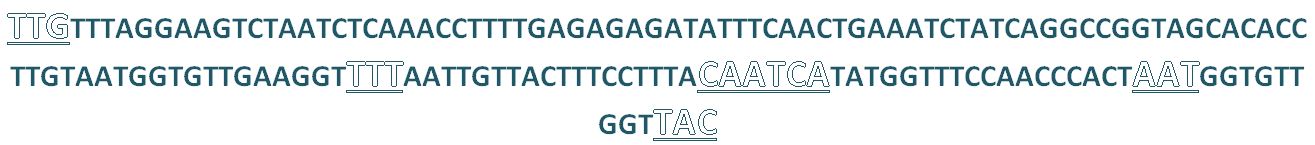 Being this in a stretch of 153 bases (from positions 22,925 to 23,077 of the sequence MN908947); these key 18 nucleotides (only 0.06% of the full sequence) are translated respectively into the amino acids: L + F + QS + N + Y, putting here the "F" mentioned in the antecedents in bold, as it had been already optimized by hand in the laboratory. The previous version of Sars-CoV-1, in such position had an "L".Here, it is unlikely that a pangolin virus would have succeeded in only modifying those six places and nothing more within the framework of the bat virus. However, scientists with big conflicts of interest regarding this kind of research are the foremost ones clinging the most into trying to convince other scientists that this very same fantasy could have been “possible”.It will prevent us from the continuous hitting our heads against the wall, to realize that it is easier to deliberately obtain in a lab the localized fragments of those 6 x 3 nucleotides, each with the necessary changes, instead of trying to find a mythological animal mediator, which most likely does not even exist. And, I was saying that in 2018, zoonotic tests were carried out in Wuhan, as even I mentioned this in the summary, and no foreign virus was found in the humans evaluated, a work precisely done by Zheng-Li, (Wang et al., 2018), using samples from 2015. If a pre-COVID-19 strain had already been around, which should have been the “necessary” natural step for the so aggressive emergence that COVID-19 has shown from the start, at that time in 2018 it could have been detected, but nothing strange was observed back then in Wuhan, but on the contrary, the current COVID-19 appeared out-of-nowhere (if it were not from the lab), already and completely "mature", which is an impossible for zoonotic infections, because these leave traces of their history: unless that “zoonotic event” happened at close doors in animals within a lab!; that’s it!, they then leave their previous consecutive versions of the virus in the same lab, as the virus is gradually changing over time to get to the point of maximum infectivity (Han, Kramer & Drake, 2016), process that under normal conditions, takes a long time during which time it leaves clear evidences of its previous versions. COVID-19 lacks of its normal and natural ancestry history. This in itself is already a strong reason to think that this COVID-19 virus was deliberately, or at the least, mistakenly released (but then, if the mistaken lab release theory is entertained, here it will not match the out-of-this-world insistence of the likes of Gates that are pushing hard a “mandate” for an universal vaccination with their ID2020 included, which he calls the “Digitization”, meaning the electronic tagging of humanity, and he also calls it: The “Digital Certificate of Vaccination”); so, we are dealing with a virus free to be already in an optimal state to directly attack humans, having so emerged "mature" from the laboratory that designed it.Regarding this point, Dr. Alberto Rubio-Casillas found references of a time when, trying to increase the compatibility between the virus's RBD and the mice's ACE2 receptor, Baric indicates once again that all the technology was already available and in-place to modify each viral amino acid at will, as it says (with my words and my emphasis): “However, the SRBD (the Spike protein receptor binding domain) of the bat was POORLY REPLICATED in vivo, requiring ADDITIONAL MODIFICATIONS to facilitate studies in mouse models ”, and also expresses something even more disturbing, since Baric says:“ Both SARS-CoV and Bat-SRBD (the same mentioned before) were EFFICIENTLY REPLICATED (the opposite of the above) in HAE cultures (human airways epithelial cells), providing a human model of the airways… ”. Furthermore, questioning the efficacy of those ideal computational models when compared with the optimal and real sequence, after the practical experimentation, Baric says (thereby Baric is himself contradicting that biased conclusions reached beforehand by the China biotech owned Andersen et al., 2020): “Although the modeling predicts that Y436H ( substituting an amino acid “Y” with one “H”) increases that RBD-mACE2's stay-jointed phase (“engagement” he says), both SARS-CoV (WITHOUT that Y436H change) and MA15 (WITH that Y436H change) they both replicate efficiently in the lungs of the mouse…” (Becker et al., 2008); meaning that this change does NOT make any difference at all in the REAL world, although theoretically, in the FANTASY world of modeling, according to that computational "model", it seemed to be or to do so.The update of this point is that in another work, the same that we have observed here was also concluded, and this is: That the similarity between the RBD of COVID-19 and that of the RBD of the pangolin virus (pangolin-CoV, P2V / 2017), is just a casual and a fortuitous similarity (Lam et al., 2020). Furthermore, another region different and independent from the previous one, makes researcher Yuri Deigin (2020) to think that this is another independent case, since Deigin says: “Orf1ab is also a phylogenetic mess in CoV2: Orf1a is closer to RaTG13, but Orf1b is closer to pangolin-2019 (MP789)”, another suspicious sequence that should be possible to independently extract and analyze in at least three independent labs; so, given the affinity of this region with another sequence of another pangolin virus for this other region (ORf1ab), we see evidence of another of possible multiple additional “seamless” manual interventions (see below), all of them performed in a laboratory.And here, to say something about a possible treatment, I have to point out that Ho et al. (2007) suggested an amount of 10 μg/mL to inhibit the interaction of the SARS‐CoV protein S with the human ACE2 receptor by using extracts of an anthraquinone compound derived from Rheum officinale and of Polygonum multiflorum (commercially called “Emodin”). The most natural the remedy, the best!Pros of this result This is a simple and direct explanation, of which there are at least these three references, and there should be more, being two of them cited as evidence, and later removed by Baric and by Zheng-Li, who here signs as Zhengli-Li (Menachery et al., 2015), for their one final version of 2015, in which we see that this was precisely what was going on with the artificial and targeted modifying of the RBD region in vitro.Cons of this result No notebooks or logs have been released to corroborate that this took place in a laboratory, but we have evidence that the Chinese Communist Party (CCP) ordered the disappearance of all the compromising documents from the Wuhan's lab (Sirotkin & Sirotkin, 2020; https://archive.vn/YPwSy, https://archive.vn/58Vo9, Leitenberg, 2020, etc.), since it even censured any publication that, coming out of China, attempted to inquire objectively on the origin of the COVID-19 virus (Feng, 2020; Observer, 2020), but we hope that somewhere, within somebody, there is still some truth left other than the evident truth that is still seen in plain sight for every honest researcher to explore. “Whistleblowers Arise!” And I make my own the same request (Deigin: https://www.youtube.com/watch?v=q5SRrsr-Iug).Here, the human aspect that I want to emphasize is the next one: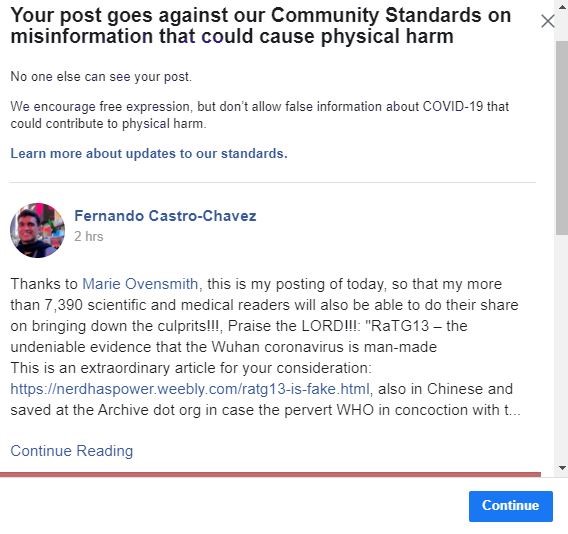 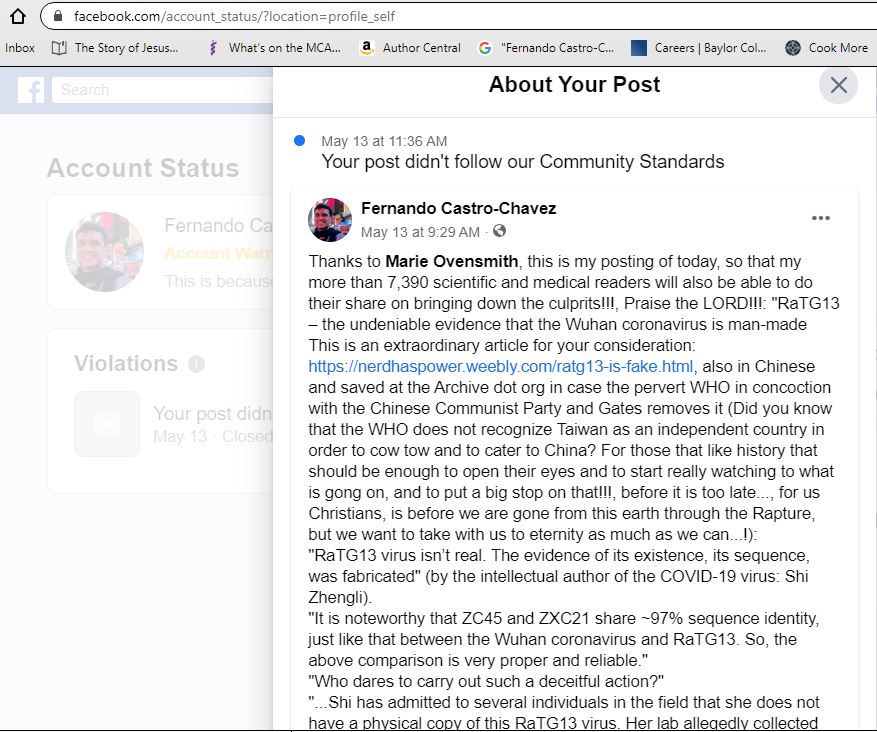 Figure 1. Facebook removed my post (05/12/2020, 11:36 AM), where I recount the research done at: https://nerdhaspower.weebly.com/ratg13-is-fake.html (here remembering the boldness of whistleblower Li-Meng Yan, who defected into the USA to speak-out about the deliberate design and release of COVID-19 by the CCP, but as innumerable others, she has been silenced), nothing health-related here but just the evidence that COVID-19 seems to be engineered at its roots, so they, as if we were already living in communist China, just removed it!!! I ask them to review their decision, and they confirmed for a second time that such post should remain out of the view of the public!!!, and that without giving any reason for it ; that censorship is not healthy and is indicative of a very sinister agenda going on; even when the very same information is here, reaching the 11,700 mark: https://www.researchgate.net/post/Third_Sequence_COVID-19_AATGGTACTAAGAGG_HIV-1_isolate_1966324H9_from_Netherlands_envelope_glycoprotein_env_gene_sequence_ID_GU4555031; so, basically Facebook, for some hidden reason, does NOT want you to uncover the real truth about the origin of COVID-19!!! Talk about communist China right here in the “free world”!!! It is documented that the CCP of China censored every publication related to COVID-19 coming out of that country: “One of the official documents of the Communist Party obtained by "New News" is the heavy red-headed document "No. 3 Document" issued by the National Health and Health Commission on January 3. This full name "Notice on Strengthening the Management of Biological Sample Resources and Related Scientific Research Activities in the Prevention and Control of Major Emergent Infectious Diseases" was not published on the official website.” And it says in its point number two: “2. Without approval, it is not allowed to provide biological samples and related information to other institutions and individuals”: https://project-evidence.github.io/, https://archive.vn/GFlkC.2The 12 nucleotide bases, CCTCGGCGGGCACGT, which when translated will generate the PRRAR Furin/Plasmin cleavage site, constitute a location that is even more important than the previous point due to expanding its cellular reach, and are as follows, being the inserted ones, the ones that are hollow: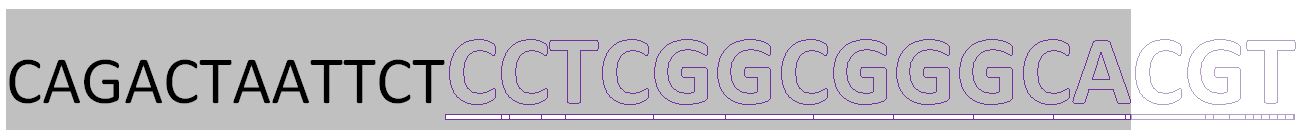 The last three bases: “CGT”, belong to the framework of the bat virus, and the 12 previous bases still to-date are an insertion of “unknown” origin, even when a posteriori attempts have been attempted, as to produce some rare sequence in an attempt to justify its “natural” existence, the complete construct being located at positions 23603 to 23617 of the full sequence MN908947; and at the left of it, there is a set of another 12 bases producing: QTNTS, one that was detected by an Indian team as significant in 3-D due to its resemblance to the HIV-1 (Pradhan et al., 2020), and also important because part of it, including the two previous amino acids “QT”, to integrate a QTQTN peptide, is easily disappearing from Sars-CoV-2 (Liu et al., 2020), a possible indicative of its artificial nature, because, as wisely predicted: Whatever is breaking the natural harmony of the code, that tends to fall off from it (Perez & Montagnier, 2020), because other regions are also being naturally deleted, such as 382-nt from Orf8!!! (Su et al., 2020), and one more of 81-nt in Orf7a, so these and more possible deletions to come, “may potentially reduce virus fitness” (LaRinda et al., 2020). Also Christian F. Zilch has posted this concept in my pertinent researches at the ResearchGate, so here I want to thank him.But, the important sequence here of 12-bases: CCTCGGCGGGCA, when using Blast, finds homologies mainly with bacteria (see Appendix C); and just one example of the multiple bacteria that align to this sequence is the following: Pseudomonas monteilii (CP043395), which is Gram-negative, isolated from the human bronchi.And, because this sequence is a match for several bacterial sequences, it has at least four known restriction enzyme sites (and I wrote to Gates (my writing was backed up until the 04/24/20, just before I deleted him from my list of acquaintances at the Instagram, saying that because he was not an MD, he was making himself as if he were an MD, telling everybody that human “digitization” should take place using himself the criminal “excuse” of COVID-19!), and I also wrote to my first PI and to my first Adviser (04/7/20), but none of them responded). The way these enzymes cut, by using the next tool, is as follows: http://nc2.neb.com/NEBcutter2/cutshow.php?name=9a3a52e2-Games-Over-Billy (saved at: https://archive.vn/0jfXr; see below part of the writings that I did to Gates, and to my PI and to my aide):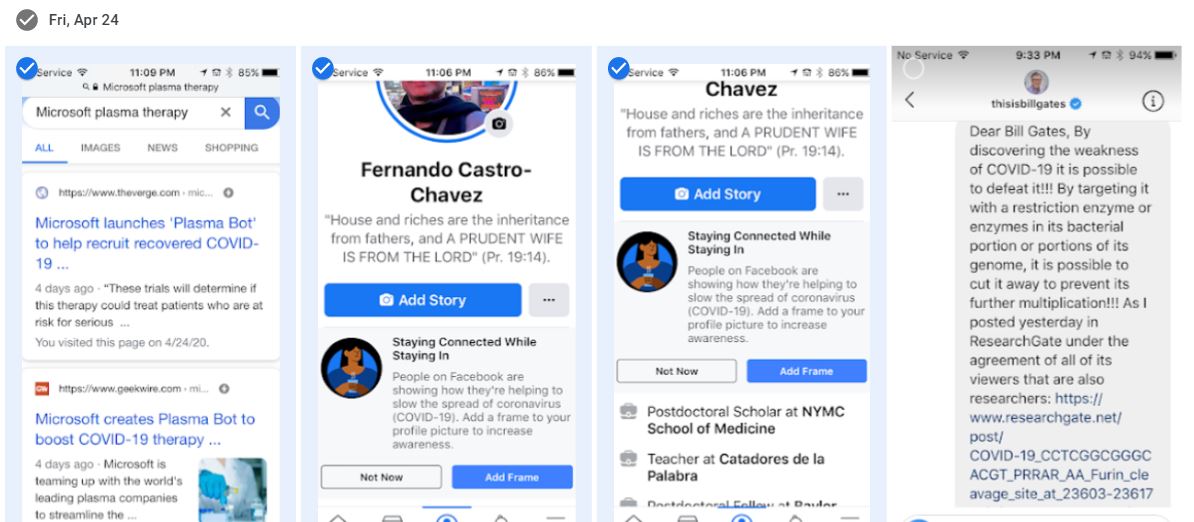 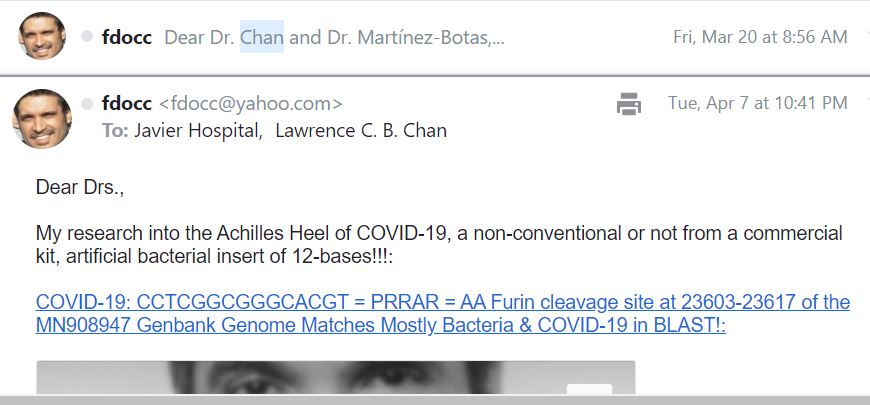 Next (in the next page), you will see 14 restriction sites, cut by the enzymes BsaJI, AciI, Cac8I, MnlI, R1aI (cutting in two sites), PsuGI, Rba2021V, PsuGI, Awo1030IV, Fco169iv, Cco14983VI, PsuGI, CjeFV, AbaUMB2I (Deigin Tweeted another one: FAUL, that cuts just at the margins of this sequence, when I verified it, I saw this cutting at: 5’-TCCTCGGCGG / GCACGT, above, and at CAGACTAATT / C-3’, below, according to the restrictionmapper.org), and all of them are able to cut into different regions of these 12-bases: CCTCGGCGGGCA, which has inspired a possible enzymatic method to swiftly treat such COVID-19 disease (and basically, any other kind of respiratory viral transmissible disease).Compared with this ones, other two short sites, are only cut by six enzymes: 1) One from COVID-15 made by 15-bases: AATGGTACTAAGAGG producing the amino acids NGTKR, and 2) One non-COVID-19 contaminant site: CCCGAATTCGGG (Castro-Chavez, 2012), showing this that the selection of a site able to be cut by 14 enzymes, was a deliberate way to have an easy way to track its presence or its removal.So, for this 12-base molecular site, to-date, there is not an official explanation; for example, Andersen et al. (2020) left blank any explanation for the possible origin of this insertion (they do not even bother to put any argument about its existence, they just totally ignored the issue!); however, a couple of researchers have made interesting proposals, namely: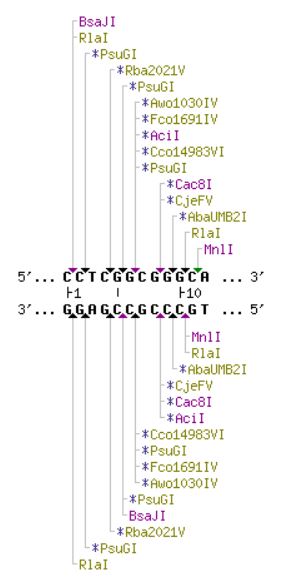 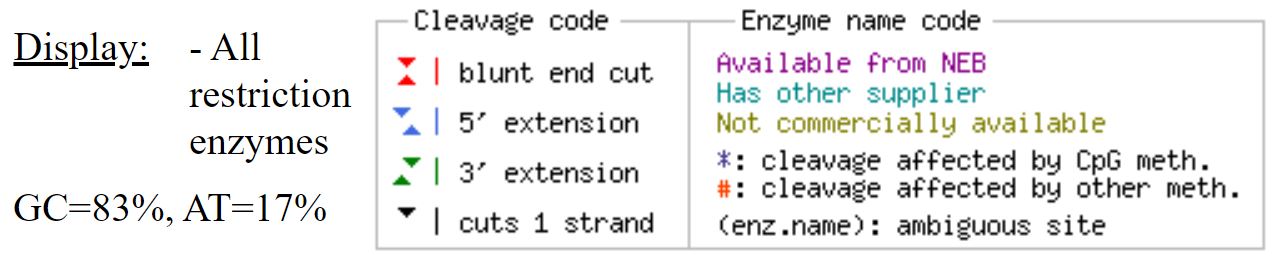 a) When only the database of viruses is scanned (as Dr. Tom Wenseleers, from KU Leuven, did), three results are obtained, one of which is MN729215, corresponding to an atypical porcine Pestivirus, but its reading frame is indeed out; that is, it has a reading frame of: ACC TCG GCG GGC AAT = TSAGN, in addition to the fact that the nucleotides that flank the sequence of interest are different; so, this apparent similarity seems to be something fortuitous, just like the one of the viruses from pangolins described in the previous point.But, the utopian implications based solely on the possibility of finding a virus containing exactly the desired sequence capable of generating, in its precise reading frame, the desired series of amino acids that produce the PRRAR sequence for an analogous function, in the case of the COVID-19 “theory” of its “natural” origin, is that a fantastic intermediary could have been, whether a pig (and these domestic animals have been used by Zheng-Li: https://archive.vn/YPwSy), or even a sheep, or any other animal, within which one of its viruses recombined with the virus already modified from the previous point, and again, in a highly improbable way, only delivering the 12-bases under consideration, without contributing absolutely nothing else (so, only contributing those 12 nucleotides delivered by insertion, out of the 29,903 nucleotides that make up the total genome of the virus; that is, a 0.04% of the sequence), and having done all of this, supposedly, even before attacking the human being, which, because there are no other remains or traces of any of these other viruses within this chimeric sequence, it is practically impossible, as at this point of our discussion the virus “supposedly” already carries the inserts of at least three different viruses: backbone from a bat virus, RBD similar to a pangolin virus, and a 12-bases insert of “unknown” origin; also this sequence, in its analysis, was also similar to: MN331655, belonging to a Parapoxvirus that attacks domestic ungulates (check its reading frame).On the other hand, if the sequence is from a phage (and the coincidence of these twelve bases is also found in the Phage Settecandela of a mycobacterium, sequence MT114163, also found by the last mentioned researcher (again, check its reading frame); and here, in Zheng-Li's case, she used both phages for her famous or infamous 2015 GoF article (Menachery et al., 2015), where she says: “Fm6, an antibody generated by phage display…”), and also she has used bacteria (saying: “Construction of infectious bacterial artificial chromosome (BAC) clones of WIV1”, in Zeng et al., 2016), which is the most abundant homology, regarding the amount of similar sequences from multiple bacteria (see below), that I was able to find; this would indicate, even more clearly, the provenance of a methodological tool in the somehow sloppy, as per the multiple testimonies of the lack of security measures within that lab, molecular work carried out at the WIV lab at Wuhan, as will be also seen in the following finding:b) When only the patents database is explored, mainly those that contribute to methodological aspects of the molecular biology (as Dr. Leopoldo Naranjo-Briceño, from the ICGEB discovered), and one of the multiple sequences that caught most his attention, is the following one, and there are many other and abundant variants to consider here, as per the number of matching patented sequences: MA673485: Polynucleotides modified for protein production (located in the complementary chain, in the form of: ACGTGCCCGCCGAGG, in positions 139 to 153; and again, check please its reading frame), sent precisely by Moderna Inc., one of the companies sponsored by Bill Gates, a sequence sent to the Genbank since 2012, but with 26 updates, plus two more done in the 2017 (which means, works of a practical trial and error are being done, such as we mentioned that it was also that, the strategy used to optimize the RBD of COVID-19, and this scenario seems to be more likely, since the virus of COVID-19 appeared already fully mature overnight to harm human beings, without any transitory states that clearly showed its “adaptation” or "evolution").The simplest and most logical conclusion is that this GC=83.33%, Guanine and Cytosine-rich insert of 12-bases, was deliberately added in the laboratory, and this would solve a whole paradox that otherwise is practically impossible to address. The complete genome of the Sars-CoV-2 diverges: GC=38%, AT=62%.The update here, is that these 12-bases appear to be optimized, not only for the penetration of the virus into the cell, but also to give more stability to its RNA, which also helps the virus to multiply once it is inside of the cell; which is further evidence that COVID-19 has been carefully designed in a laboratory (Manzourolajdad, Xu & Ebrahimi, 2020). In addition, the aforementioned Russian researcher Yuri Deigin recommends paying close attention to that QTQTNS sequence, also mentioned above in part, a sequence that is common in the COVID-19 virus and in the RaTG13, which is found on the left side of these new PRRA amino acids. This would also be another indication that the RaTG13 sequence is an earlier stage of a laboratory modification out of another yet unknown sequence. That is, if they have not been destroyed, more gradual versions could be found in the Zheng-Li laboratory, both prior to RaTG13, as well as intermediate versions between RaTG13 and the new Sars-CoV-2 virus, since the change seems to be very abrupt, and does not correspond to what would be gradually seen in a zoonotic jump. The last update of this issue is that BetaCoV/Rm/Yunnan/YN02/2019 (RmYN02), appeared as it did the RaTG13, it was a posteriori surprise in the literature, and this time this mysterious sequence is being kept under wraps; is claimed by its publishers to contain the sequence PAAR, that they put as P-AAR (missing in the void dash: “-”, an amino acid, which corresponds to three nucleotides: to 3 NTs missing), this as to make it seem as closer as possible to the PRRAR, but it is just a bad sequence that is miss-aligned, as even in their figure it jumps four empty bases in the left side, those precisely of the QTQT sequence (which is also a set of 12-nt); so, other than being completely out of frame, that sequence is not a protease cleavage site at all (Zhou et al., 2020), and also, to make things as hard as possible to find, as usual in the case when somebody is hiding something, EPI_ISL_412977, which is the data of the very same sequence (https://covid19.cpmbiodev.net/covid19/cov19strain.php), says, again playing themselves the forbidden game of the name-change in professional work (but apparently not in sloppy research): bat/Yunnan/RmYN02/2019, location: Xishuangbanna, Date_submitted: 02/03/2020, etc. (brought to you by the same people that did the infamous Andersen et al. (2020) cover-up opinion piece, but with this sequence not yet available at the Genbank as per today (06/13/2020); so, it just seems that the most suspicious researchers of having been involved in the release of COVID-19, themselves are entering into the very delicate realm of the even more “secretive science”, because, what other explanation they can give to the “secrecy” that they are aiming at now?, they are following the “Event 201” directives of a “centralized” location to keep under wraps, to keep under their control their own deceit, and we need also to oppose to that with all of our strength!!!; so this is, as per today, the Gis-NO-aid, just another crappy and unnecessary “institution” aimed at the control of the genetic information, and then, to the subsequent ensuing oppression of humanity, in this case of the scientific portion of it, saying whatever they may want to say with no accountability whatsoever). Nerd Has Power (2020) has suggested that this RaTG13 is mostly fake, as reported in Materials and Methods, that it is a keyboard originated sequence, without any possible and independent validation, and that it was taken from a blend of the earlier military Chinese sequences (hence, also possibly already “worked” these two sequences as well in a lab, until an independent group is able to verify all of them, a task that right now for me is par to impossible): ZC45 (MG772933) and ZXC21 (MG772934).And, as everything within the sequence of COVID-19 can be performed in a laboratory, also the addition of a protease site such as the one that we are discussing here was completely at hand to be performed in a laboratory, reason why J. J. (Jay) Couey from Neurology at the U. of Pittsburgh, indicates that when virologists and other conflicted in their interests individuals say that we humans: “could have never done this virus”, they are being completely disingenuous: https://www.youtube.com/watch?v=2DlBJ-xns5k, so, Alberto Rubio-Casillas (who also reviews the issue: https://archive.vn/wip/OlMKf) reminded me of this article that says: “an important role of R797 (which is exactly equivalent to the last “R” in our sequence under consideration: PRAAR) cleavage site has been shown by artificially inserting a furin cleavage site, which resulted in the production of cleaved spike glycoprotein pseudotype, and allowed the infection of cells in the presence of protease inhibitors”; even in the presence of “protease inhibitors”(Kim et al., 2009); so, that terrible virus was able to attack! So, if a secondary lab was already doing that, what do you think that was going on in the highly competitive labs of Baric and of Zheng-Li, the two “mother-loaders” of engineered viruses in the planet?And, as more recently also Alberto Rubio-Casillas pointed out to me, they even have the electronic tools online to test the best sites of cleavage, so as said time after time, the tools to design from scratch a COVID-19 virus and a pandemic are all out there to try the best and most dangerous sequences, even by trial and error: https://web.expasy.org/peptide_cutter and http://www.cbs.dtu.dk/services/ProP, taken from an article that in itself demonstrates that all the theory to design an artificial PRRAR was already there for a while: Yamada & Liu (2009), or like Watanabe et al. (2008) proposing the site KRRKR, as well as the RRKR cleavage site (Cheng et al., 2019); so, voilá, we have the optimized synthetic site for the COVID-19 infection just by using those online tools, originated in China, with the needed knowledge taken from all of those previous articles! Even when Anderson et al. (2020) insinuated that nobody had a functional idea of it!Some of the preventive specific therapeutic alternatives suggested for this portion, can be seen in the interesting article by Wu et al. (2020a), among which, the next ones stand out: Folic Acid (avocado, green leafy vegetables, such as: spinach, turnip greens (rapini plant), cabbages, lettuce; fruits, such as citrus, melon or banana, legumes (beans, lima beans, peas, chickpeas, soy, lentils, etc.), meat (especially liver and kidney), whole grains, milk and eggs, nuts, etc.); Folinic Acid (It is found in the entrails of animals (such as in the Mexican plate called “Menudo”), in green leafy vegetables, legumes, brewer's yeast, and in nuts and in whole grains, such as almonds.); L-arginine (it is present in nuts such as raisins, walnuts, peanuts and almonds, and in seeds (sesame, pumpkin, sunflower, etc.), also in eggs, spirulina algae, and chocolate…!); Glutathione (In spinach, watermelon, grapefruit, asparagus, avocado, strawberries, squash, broccoli, cauliflower, walnuts, garlic, tomatoes...), etc.Pros of this result In favor of this conclusion, there is the fact that this is a sequence of twelve bases that does not fit with the rest of the virus at all, due to the high concentration of Guanine and of Cytosine (more than 80%), and that there is no explanation for its origin from any other virus, which if in utopia intersected with the Sars-CoV-2, it would also have left multiple traces in other places of the virus and not only having left these twelve bases alone by themselves, unless this was done within a laboratory. If it came from a phage, or more specifically from a bacterium, it would be the product of the methodologies used, being this the most adequate fragment inserted artificially in the laboratory in that precise location, with the end to achieve viral penetration into the human cells of that viral RNA; and even more compelling could be those patented sequences for the design of peptides by the company "Moderna Inc.", which is financed by Bill Gates, containing precisely these 12-bases in their complementary chain.Cons of this result Against this conclusion, again, we have that we do not have a signed document at hand saying that they did it in this way, because the CCP Chinese communist government has not allowed anyone to review any lab blog of Wuhan, as to find the explanation on how this sequence got to this place of the virus. Only Wuhan Sars-CoV virus researcher Zheng-Li Shi herself says that it does not correspond to her sequences; but how credible is to ask to the main suspect whether or not she did it? (And she said this after she was concerned and sleepless that it may indeed have escaped from her lab…).The human aspect to be pointed out here is the next one: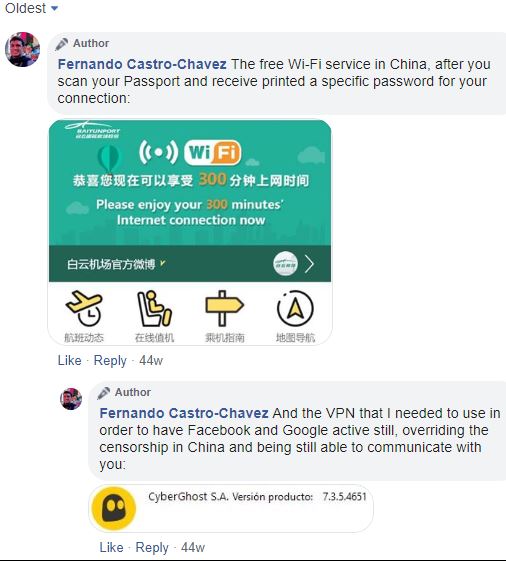 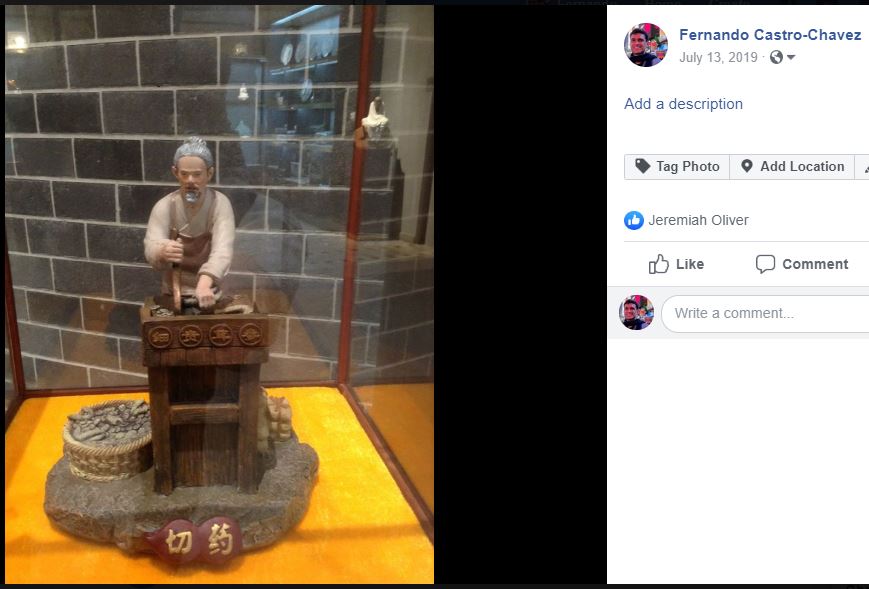 Figure 2. When in China, I was able to transmit some of my photos from the beautiful Guangzhou airport through the Facebook (07/13/2019) with the use of the CyberGhost VPN, because in the Communist China it is forbidden to use Facebook and Google. Just to realize that less than a year later (as Fig. 1 shows), Facebook itself will be behaving just exactly like the CCP communist China!!! Go figure that!!! That is why, back to this topic, when the CCP of China says that it has been “transparent” about the origin of COVID-19, you say, “in no way the CCP has been transparent at all about anything”! It is also documented that the CCP of China removed the account of Chen Quanjiao, ID 4224 from Weibo, a whistleblower regarding the corruption of her superior, Wang Yanyi: https://twitter.com/LilJackieChen88/status/1229327409444319232, who was selling experimental animals from the Wuhan lab to the Wuhan market, being this one a direct link to the pandemic (which makes perfect sense: the escape of COVID-19 from a lab animal that was illicitly sold), covering-up this later, by saying that somebody else had posted that original message and not the person purported: https://project-evidence.github.io/; but more distressing, is the disappearance of multiple persons that wanted to make known the real situation at Wuhan: https://archive.vn/0StFh 3The third point follows through from the previous two, and consists of seeing the individual variation of the different proteins of the COVID-19 virus (MN908947), and of segments of its crucial protein for human cell penetration (Spike), which gives the next rounded numbers, making the comparison with the only reference point that Zheng-Li has allowed us to have, which is that very questioned and questionable RaTG13 (MN996532), but which for now will serve for us to compare two artificial sequences: One mostly through keyboard, and the other through the lab; the genes that are not mentioned here are contained within those that are mentioned, and in brackets the percent of similarity of the few individual sequences tracked by Zhou et al. (2020; there, at least, you can see the comparison of different sequences other than RaTG13, while they seem to be comparing a generic Sars-CoV-2):1) 99%: E [99.6%], Orf10 [99.1%], Nsp9, and the end of the non-coding genome, which has a palindrome sequence: TAAAATTAATTTTA, which is cut by the next enzymes: MluCI, MseI, AseI, Sse9I, Tsp509I, TspEI;2) 98%: Orf6 [98.4%], Nsp7, Nsp8, Nsp10, Nsp12, Nsp13, and the start of the non-coding viral genome; 3) 97%: N [96.9%], Orf7 [subdivided in 7a: 95.6% and 7b: 99.2%], Orf8 [97%], Nsp14;4) 96%: M [95.4%], Orf3, Nsp1, Nsp3 [as 3a: 96.3%], Nsp4, Nsp5, Nsp6, Nsp15 & Nsp16 (little modified); 5) 95%: Nsp2; 6) 93%: Spike [92.9%] (combined in it, its two subdivisions: S1 and S2, but since this is the one that experiences the greatest variation, reducing its similarity with RaTG13 by 6%, when compared to the regions of less variation, we need to separate its portions to get a better idea of its internal variation, remembering that the following portions from a through c produces the S1 portion of Spike): a) 92%: For the portion containing the multiple HIV/SIV-like portions discovered by ex-IBM emeritus programmer Jean-Claude Perez, along with the Nobel laureate and discoverer of the AIDS virus, Luc Montagnier, 2020);  b) 44%: For the key portion containing the receptor binding domain and its motif (RBD [85.3%]); CoV-2: TTG-TTT-CAATCA-AAT-TAC vs RaT: CTC-CTA-TATAGA-GAT-CAC: 44.44% similar.c) 20%: To generate the protease cleavage site: CCTCGGCGGGCACGT = PRRAR; d) 93%: For the longest and final part after the protease cleavage site, which is the one produced by the S2 portion of Spike, containing a camouflaged resemblance to the AIDS virus. This so great disparity between the different proteins of the same virus, especially for the region of the Spike penetration protein, indicates that these two portions of Spike have been the most modified by hand within the laboratory, because since a long time it have been already at hand all the technologies to do all of these proceedings, and this is demonstrable, while the speculation of a possible animal being the transmitter, is very uncertain and non-provable. An artificial passage through animals such as ferrets, or even in vitro human cells, those that have human ACE2 receptors widely used by Baric and by Zheng-Li, would have made that the virus taken from there could seem as “natural” as possible (plus the “seamless” technology, Leitenberg, 2020; Piplani et al., 2020), and even when it is through animals, the process for obtaining it has been carried out inside a laboratory according to the current knowledge. When we compare this region between the two sequences, the COVID-19 versus the RaTG13, we see a difference in 20 nucleotides (the left side of the RBM is considered vital by Zheng-Li, as seen in Ren et al., 2008), as it will be seen in the case that follows. Here, we can see the portion that contains the higher number of HIV/SIV-like sequences (region 21163 to 22015 of the original Sars-CoV-2 genome, corresponding to nucleotides 20381 to 21997 in the RaTG13, data not show), plus the Plasmodium yoelii to tip off the apparent changes (which will extend the region to nucleotide 23,974 for CoV-2, not shown here, but in the extra link at the end of the conclusions; and to 23,944 for the RaT of Zheng-Li, not shown at all, as you can find it); but what we see below in smaller letters, is the variations when compared to the immunodeficiency sites, and in gray, the 3-D regions, once translated into amino acids, with high similarity to the HIV-1 (by Pradhan et al., 2020):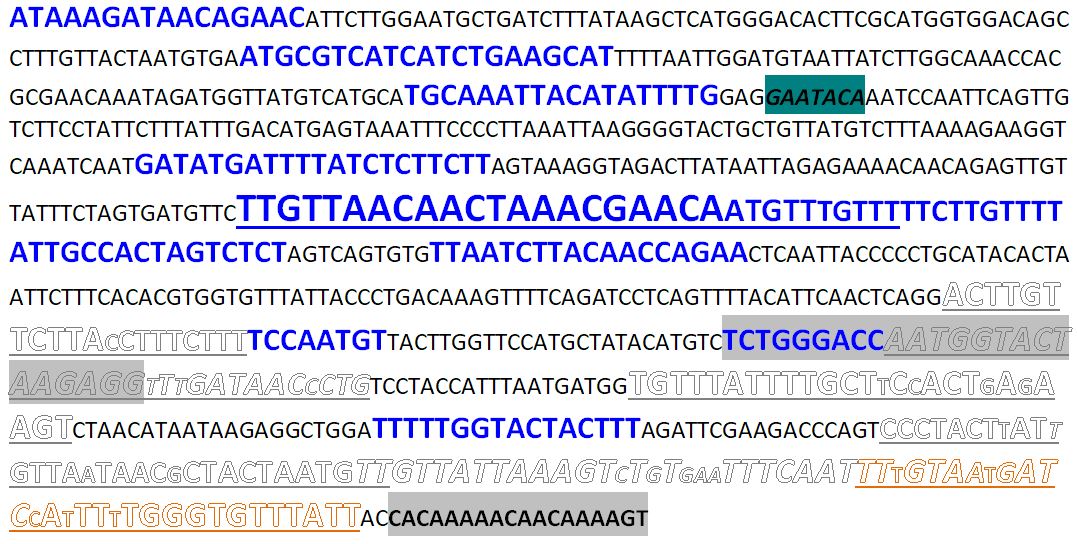 Figure 3. Partial sequence of 853 bases (2.85% of its full genome, but the rest of the 12.17% discovered as modified thus-far, can be seen here in the last link before the references) in which there are congregated multiple fragments homologous to animal and to human immunodeficiency, a putatively important region for the infectivity of COVID-19 (see Figure 5), corresponding to the end of Nsp16 and to the beginning of S1 from Spike (here starting after the change of size of the region underlined in blue, which belongs or is similar to the HIV-1 from Kenya, aspect that was very significant to Montagnier and to Perez. The sequence GAATACA is added just as reference, being one of four such sequences within the genome of the Sars-CoV-2.Not shown in Figure 3 is another 3-D HIV-1 similar sequence after 300-nt further to the right side of it: GGTGATTCTTCTTCAGGT; and then, the same Indian team reported the sequence seen in part two except for the last three bases that belong to the bat virus backbone: CAGACTAATTCTCCTCGGCGGGCACGT (Pradhan et al., 2020). The update that I would like to present here is the one clearly presented by an Austrian researcher (Segreto, 2020), who basically points out that a fragment of RaTG13 had already been published before (RdRp BtCoV/4991 (KP876546), by Ge et al., 2016: http://www.mgc.ac.cn/cgi-bin/DBatVir/main.cgi?func=accession&acc=MN996532), and that it was used as a reference in a couple of studies, and one of them, cited by Zheng-Li herself in 2019 (Wang et al., 2019), is where Zheng-Li calls it with a different name: SARSr-CoV Ra4991, prior to her publication of the RaTG13 sequence in the 2020, and after the first sequence of COVID-19 published by a Chinese group was released in the Genbank, being the 4991 a sequence that Zheng-Li (the same Zhengli) had owned since 2013, and whose sequence she offered to send to whoever requested it, even for the primers and for the segment corresponding to the gene from Spike, but in 2020 Zheng-Li failed of citing the original 2016 reference, or even mentioning it when publishing-out her RaTG13, and did not even mention either the 2019 reference in which she again used that 2016 sequence, which, of course, being unable to be independently corroborated by international labs, has all the evidence of it as being already manipulated. Deliberate forgetfulness to quote those references of 2016 and of 2019 when publishing in 2020 her RaTG13, displays a Zheng-Li that is evidently hiding the truth about the origin of COVID-19. There is even a third article, from the early 2020, exploring the beginning of the pandemic by COVID-19 in 2019, mentioning also this 4991 sequence that Zheng-Li does not cite either (Chen et al., 2020; there it is called as it should be, exactly as in 2016: BtCoV/4991 (GenBank KP876546, 370 nt sequence of RdRp).This point is important because, since 2013 it was known how to remove and put individual proteins artificially, specifically in the Sars-CoV virus (Sims et al., 2013, exemplified here with the removal of the Orf6 protein), which could explain this so diverse variability found between different segments of proteins (from a whopping 20% and 44% to a 99.6%! of similarity!!!, and if we compare the first version of the Sars-CoV-2 with its putative sources ZC45/ZXC21, as NHP has found, their similarity with the E protein of the initial COVID-19 is 100%!!! Which, as said before, it is NATURALLY IMPOSSIBLE but ARTIFICIALLY POSSIBLE!!!), being this as a mad “cut and paste” assembly of the most offensive viral portions of its proteins against humans, and this, especially, because Baric had already discovered a way of leaving no trace, according to He, a way to hide the human hand within the modified viral sequences; a method called a “traceless, signature-free infectious-clone technology” (Leitenberg, 2020), but, I ask: For which reason were they investigating how not to leave a track of the human intervention? Was it so that a natural virus would not realize that the other virus next to it was "artificial"?, I don't think so (Yount et al., 2003, and there they provide a reference from the previous year as its foundation!), and even exists a commercial “kit” to carry out the same procedure of “airborning” a virus without even leaving the slightest trace; but, for what purpose will these “kits” exist?, for the deception of whom? (GeneArt® Seamless Cloning and Assembly Kit). However, Deigin (2020) indicates that it is still possible to observe the traces left by the human hand by using that kind of products, or some of a similar nature, on the Sars-CoV-2.Alice Kopel also sent me an interesting article regarding Nsp16, because it says: “The requirement of nsp10 for nsp16 to execute its 2′-O-MTase activity is a unique feature of SARS-CoV-2 that has not been found in any other virus or host cell” (Encinar & Menendez, 2020). This, for me, is another indicative of the artificial nature of the COVID-19 virus, especially because Perez & Montagnier (2020) found at the end of it, also an immunodeficiency EIE signature of at least five of its segments (see below).So, the most recent discovery by Perez and Montagnier (2020) is the next one that belongs to two concatenated sequences similar to Plasmodium yoelii, located at the right side of the Furin cleavage site, within the S2 part of Spike: CACAAGTCAAACAAATTTACAAAACACCACCAATTAAAGATTTTGGTGGTTTTAATTTTTCACAA. This finding did help them explain the oddity of the 44:1 versus 5:1 synonymous versus non-synonymous differences pointed out above. Furthermore, they also found near the end of Nsp15 the next concatenation: AATCACCTTTTGAATTAGAAGATTTTATTCCTATGGACAGTACAGTTAAAAACTAT, and this gene is just before Nsp16, and just to complete the list of oddities within the COVID-19, we have in Nsp4 a fragment also highly similar to immunodeficiency: TGATTTTGACACATGGTTTA as well as another within Nsp12: ATTGTGCAAACTTTAATGTTTTATTCTCTACAGTGTTC. To see the details of all of these sequences, please go to Perez & Montagnier (2020). Some other team found another sequence that seems to be balancing the P. yoelii, similar to Plasmodium malariae just before the RBD, but this has been also vigorously debated by Szilagyi, however, just for me to be thorough, I wish to also include it, as a historical testimony of all the oddities within COVID-19: AACAATCTTGATTCTAAGGTT (Hong et al., 2020). Szilagyi indicates that it is similar to one found in a virus from pangolin, but as we will see later, the work of Petrovsky seems to indicate that those pangolins were inoculated with a previous version of what we call today COVID-19.A possible therapeutic aspect, in general, could be the drinking of water that is in contact with Silver objects (Ag, highly recommended by John Apsley, for example, in the article by Galdiero et al., 2011), and to ingest those fungi that strengthen the immune system, such as the shiitake, chaga, kima and maitake (Lindequist, Niedermeyer & Jülich, 2005), lactobacillus (Weiss et al., 2010), as well as, with clean udders and hands, raw milk! (Panon et al., 1987). Others also recommend Selenium (Se; see Stone et al., 2010), Zinc (Zn; ver Reich & Church, 1994), and still working, according to my sister, even the vitamin C (Hemilä, 2003) and the vitamin D (Lake & Adams, 2011); others recommend all the derivatives of, like potassium chloride (Engelbrecht et al., 1980), and this article talks favorably about the also dismissed by the CCP Big Pharma: “Chloroquine phosphate” and of flavanoids, xanthones, triptexanthoside D from Swertia genus, phyllaemblicin B and phyllaemblinol from Phyllanthus emblica, etc. (also by Wu et al., 2020b), even very mild or slight, the use of vaporizations of soap (Kawahara et al., 2018), and also half aspirin, or any anticoagulant advised for the COVID-19 sick, vulnerable people, so as to prevent the lung arterioles coagulation (https://archive.vn/DXpL4); that is why also anti-thrombotic treatments are advised (Ocke-Reis & Braga-Lima, 2020; thanks to the first author for sending me his article); so, basically anything, especially preventative, as long as we do not fall for the rampant corruption of the CCP “Big Pharma”. Here, I will also quote the research by another one that is being put down by the Mass Media: Hydroxychloroquine (HCQ), but alone is not effective, only with Zinc (Vincent et al., 2005; Risch, 2020); so, azithromycin seems to be unnecessary (Gautret et al., 2020), the one that Trump is taking as a preventive (until they discontinued its use on 06/15/2020), and there has also been a boom promoting to prevent COVID-19: Chloride Dioxide (Ogata & Shibata, 2008; Miura & Shibata, 2010; Ogata et al., 2016; Kály-Kullai et al., 2020).Jose Francisco Norambuena Michea, from Chile, sent me the following ingredients (the Cuban Method) to increase our immunity, through the stimulation in the production of our own Interferon alfa-2b: https://medlineplus.gov/druginfo/meds/a690006.html (a similar method with another interferon has been currently copied by Baric), and the advice is to make a mixture of the following three teas: Green tea (Nance et al., 2009), Dandelion tea (Han et al., 2011), and Chamomile tea (Miraj & Alesaeidi, 2016), in addition to everything that is alkaline: Magnesium Chloride, Sodium Carbonate, alkaline also are vegetables, organic fruits, and algae (Chlorella, Spirulina…), etc. For her part, Analia M. Tadeo sent me another treatment that someone has been using with relative success, and it is the suspension of Ibuprofen in salt water for steamer, nebulizer or vaporizer, that are inhaled through the nose, so it says: Doctors Dante Beltramo and Roxana Alasino invented this treatment for cystic fibrosis and to date have helped nine patients with COVID-19: https://www.infotechnology.com/labs/El-revolucionario-tratamiento-cordobes-del-que-habla-el-mundo-usan-ibuprofeno-y-sal-para-curar-coronavirus-20200507-0001.html (and the same product by itself has been used successfully by Dr. Barrientos), etc.Pros of this result We observe that by making a statistical comparison of the COVID-19 proteins, and of portions within these proteins, we obtain a general oscillation of the 6.7% (being Spike the most variable, and E the least variable); however, within Spike, this variation is even more dramatic, falling to 44.44% (at the six codons of the RBD), and even to 20% (at the Plasmin/Furin cleavage site), such extreme variation seems to be an obvious indication of the intervention of the human hand.Cons of this result Excuses that could be given to this result, are that other natural viruses may also show the same variation (of an equally large variation of between 56% (in the RBD), to even 80% (in the novel and crucial cleavage site PRRAR), but this is yet to be seen, most specially the targeted changes that are leaving intact the rest but only touching the key areas as to optimize the infectivity of COVID-19), and it can also be said that the sites of extreme variation within Spike are normally high-variation natural “hot spots” (but again, this would need to be demonstrated in other viruses that would in the real world, naturally show the same immediate jump already in their full maturity from one day to the next, as observed in the COVD-19 since the beginning of its history, which does not match reality as we know it). The human aspect that I wish to explore at this moment, is the next one: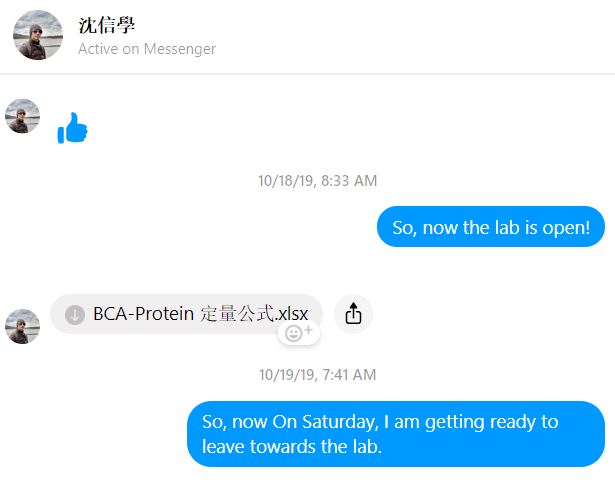 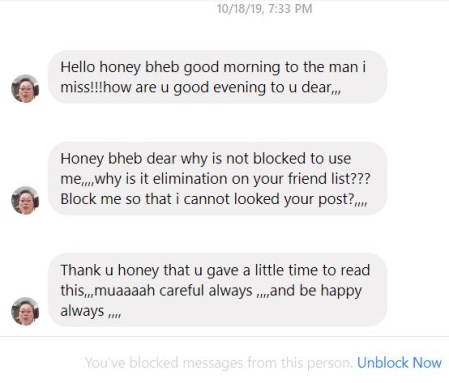 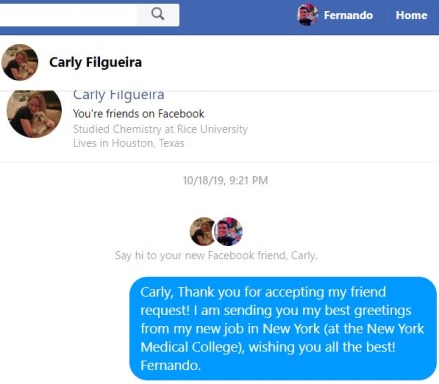 Figure 4. Trying to reconstruct what was I doing on the 18th of October of 2019 through those Facebook memories, the same FB that now is committed to censor the truth about the artificial origins of COVID-19; so, while the perverse Pandemic plot of “Event 201” was going on somewhere in New York, in the morning of that day, I was at the lab, and as I had the access keys, I informed Dr. Shen (), from Taiwan, that I had already arrived, later during that day, he sent me a protocol for an assay. Next day, on Saturday, we left together towards the lab in order to work hard all day long; but in the evening of that Friday, I received some messages from a girl living in Hong Kong, whom I had deleted days earlier because she was very annoying to me; later, I befriended another girl from Houston, TX, who was following me at the ResearchGate; but after that, she never responded to me. It is documented that even to-date the so-called “patient zero”, a woman student and researcher at the Wuhan lab, whose name is Yanling Huang: https://www.researchgate.net/scientific-contributions/2035568207_Yanling_Huang, , or Huang Yan Ling, who has not been able to show-up from anywhere in this world, which means that such story still stands (think about this possibility, about this student or anyone else, buying a Wuhan lab ferret as a mascot, and from there spreading the Pandemic, since September, 2019, as per the interview of the African student stranded in Wuhan, below): https://project-evidence.github.io/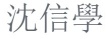 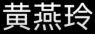 But, given these two points against it, I would like to add one more evidence that has been within the most heated considerations by the perplexed investigators of this virus, and this fourth evidence goes as an extra, as a gift, so as to expose that stealthy, low-profile opposition (as per the guidelines delineated at the session four of the awful “Event 201”: https://youtu.be/67qvWw1KDeU, where it was already known that the 90% of the population will be aware of the truth behind the real origins of the virus) that arises against it to the point to dismiss the next information as if it were “rubbish” (according to the word of A. S.); so, please, do not hesitate, you can beat this horse as hard as you wish, and as hard as you can! However, it moves…4This is not just only about an evidently and deliberate artificial “insertion” of sequences from the HIV-1 into the COVID-19, but also, it is mostly about the corroborated stealthy similarity of the Sars-CoV-2 (as well as of Sars-CoV-1; so, putatively also the first Sars was modified) to the HIV-1, as per the very same voice of the experts, and I started wondering about this when I found independently the next short sequence (which is a region of GC 40% AT 60%, as no other region is as loaded of GC as “the Furin” NTs):AATGGTACTAAGAGG  = NGTKRAnd as a point of comparison regarding the restriction enzymes that digest this oligo-NT, we have: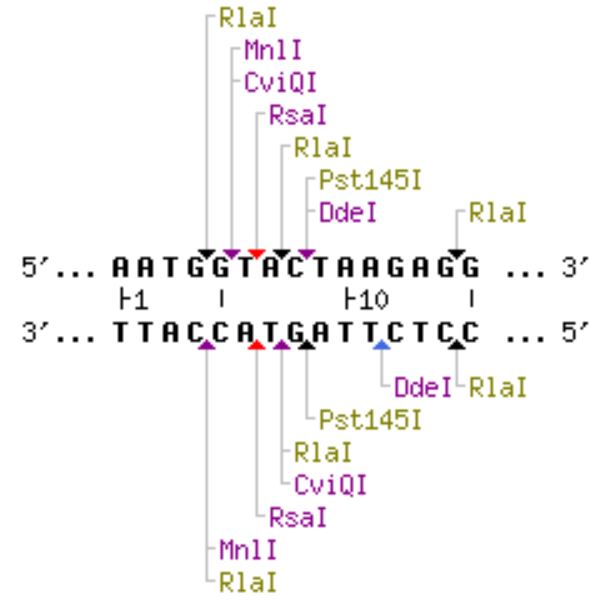 So, this segment that is 15-bp long is cut by only six enzymes, and so, every other significant region of the COVID-19 genome of a length as that artificial for the Furin NTs, has less sites of cut than such Furin.Perez and Montagnier (2020) called a related and longer (18 bases) portion of this segment an: "Exogenous Information Element" ("EIE"), and it is located on the left side of the receptor binding domain (RBD), where there seems to be this an important portion for the penetration of the virus RNA from COVID-19 into the human cells, according to the publications of Zheng-Li (which at that time studied a previous version, that of a Sars-CoV, with a general structure which is similar to that of the COVID-19 virus, being this last one an optimized version of that previous one in all of its proteins); as Fig. 5 shows, figure that I have modified as follows: Pointing out in red, either the location of the HIV-like portions, or if shorter, to the immunosuppressant that will be seen at the end of this portion of the article, while in black they point out to the area of ​​the receptor binding domain (RBD) that they were investigating in that work, and in blue is the metaphor for the site of protease disruption (or if shorter, it is the necessary of the RBD), which is also a necessary portion for the virus to enter into the human lung cell. And, it is precisely the Nobel Prize of Medicine Luc Montagnier, in collaboration with the retired IBM emeritus programmer Jean-Claude Perez, who are characterizing most of the immunodeficiency-like sequences that are present in this area and in the virus in general (Perez and Montagnier, 2020).So, then, in the image that follows, with the rectangles added by me in red and in blue (modified from Ren et al., 2008), it can be seen that Zheng-Li was producing almost all of the possible combinations between the bat virus framework (but as I say, it lacked the one in which it leaves only the red part alone, the putative part with immunodeficiency sequences, without the blue part):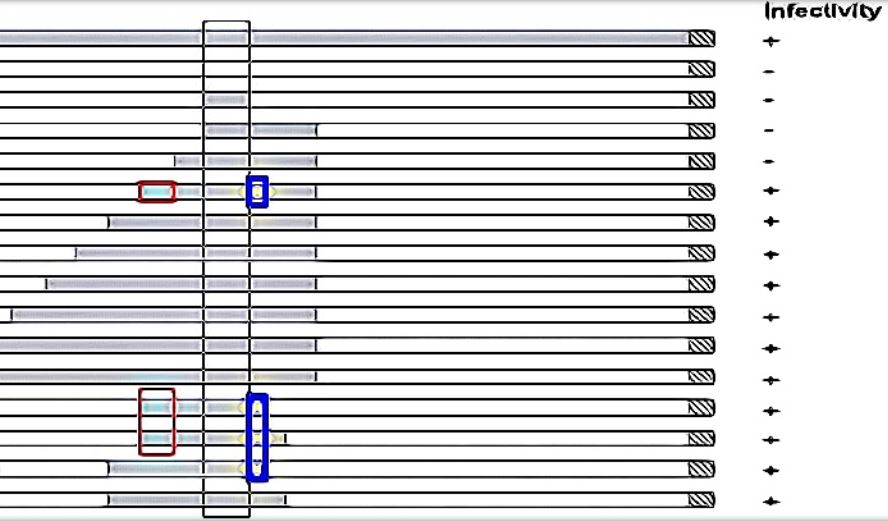 Figure 5. The homologous region to human and to beast immunodeficiency found by Zheng-Li as necessary to infect human cells (in red); she did not include what happened if she only left the red-painted side (Ren et al., 2008; go there for further details); the blue site at the right is allusive to the place where the Furin/Plasmin cleavage site is located (it seems to be a necessary fragment for the infectivity). The area of the black rectangle is where the receptor binding domain (RBD) is located.In Fig. 5, the centers that included the receptor binding domain (RBD) are left as the constant, with extensions of various lengths to the right and to the left of it, in order to observe which was the minimum extension capable of conferring the maximum virulence, which she obtained by leaving a portion on both sides (in red and blue), the red corresponding putatively to that site where Jean-Claude Perez and the Nobel Prize winner Luc Montagnier found those segments that coincide with immunodeficiency viruses, both human and of ape; or at least that HIV-1 like sequence that the Gallaher & Gallaher (2020) describes (see below). Others had already partially discovered that(Pradhan et al., 2020), and although they never even managed to get their article formally reviewed by those virologists experts; however, they did receive several formal published and indexed attacks instead (here, I refrain from going there to that “theater”, because the critical articles, completely forgot about the similarity of Sars in general with the HIV that we will see next, besides that they did not put, as the censored authors did, the equivalences of amino acids and their corresponding nucleotides, plus many other omissions, which for me are deplorable). Alberto Rubio-Casillas also sent me a 2010 reference in which Zheng-Li was using HIV pseudoviruses mixed with Sars virus genes and others similar to it (Hou et al., 2010), as well as Spike proteins from MERS-CoV inserted into HIV (Zhao et al., 2013). All of this can be found within one of Baric's references for his 2015 article with Zheng-Li delineated at the start, where the mixture of HIV with the Sars protein Spike, is called a "virion", which is even an earlier reference (Ren et al., 2008).When I was at a Symposium that Luc Montagnier presented in Guadalajara, called: “AIDS; A challenge for humanity”, sponsored by the Janssen Research Council of Mexico (July 12, 1996), an event organized by the Dr. Alan E. Barrell, a graduate of the University of Pennsylvania, I asked before an audience saturated to overflow, about the possible function of shorter segments also called epitopes (today, I should have called them “the minimum (functional) size of protein domains”). present in the AIDS virus; at that time he told me that no one knew, and even now, my experience is that the presence of those peptides derived from the “short EIE” nucleotides that are as small or even smaller than this one that I found of only five amino acids, are wrongfully discarded or ignored by scientists as meaningless, however, we will see here that such is not the case.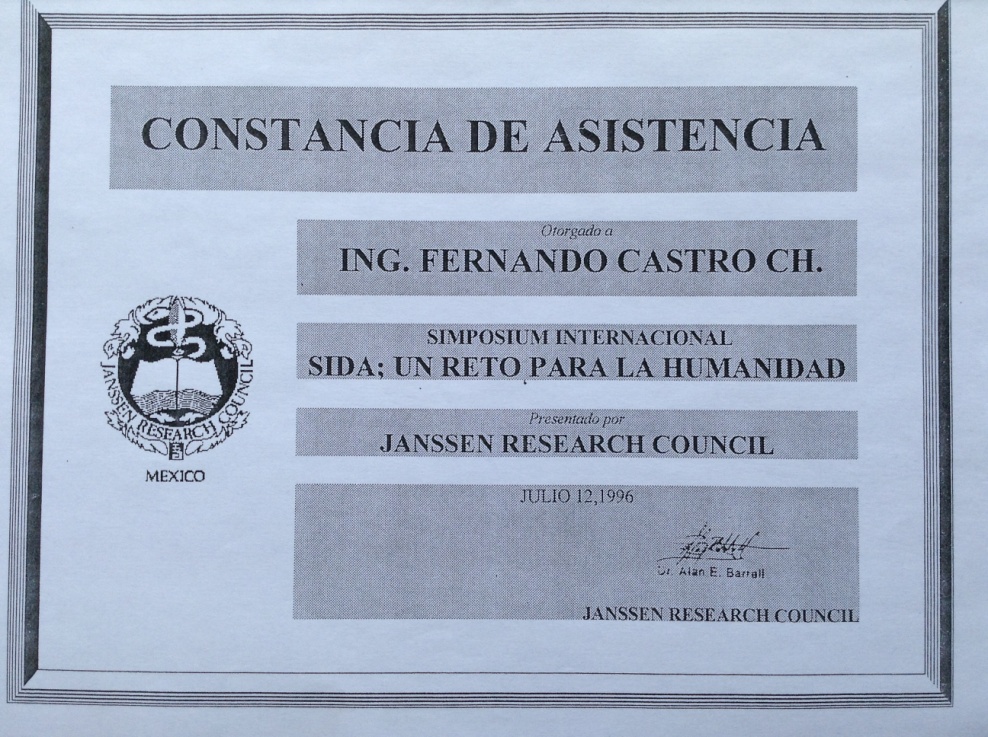 Figure 6. Certificate of when Luc Montagnier, Nobel Prize in Medicine in 2008 for having discovered the AIDS virus, HIV, went to Guadalajara, MX. I asked him about the minimum functional size for the epitopes to have a biological significance, which still is an active question, only to be unraveled by the experimentation.So, NGTKR, and even its surrounding regions are high similarity to other sequences of the human and animal immunodeficiency, which for many ordinary researchers is either an enigma or nothing; but, apparently for Zheng-Li it was something, since apparently she know the importance of this region, as Fig. 5 seems to be showing to us.Update for me, of something old but that I did learn recently while searching for this: Here, I would like to point out that a discourse that tries to erase any similarity to HIV that is present in the COVID-19 virus is harmful, because it reduces our understanding in relation to the ways to destroy this enemy virus. For example, in the intriguing article “Cloaked similarity between HIV-1 and SARS-CoV suggests an anti-SARS strategy” (Kliger & Levanon, 2003), we can see the similarity between the old Sars, the new Sars (that I have added to the comparison), and the HIV-1:Old Sars1: YEQYIKWPWYVWLGFCOVID-19: YEQYIKWPWYIWLGF HIV1 AIDS: WASLWNWFNITNWLWYThe original image from which I took the sequences says, here in italics (with my new comparison added here not in italics): “Comparison of sequences of the regions rich in aromatic residues of the S2 proteins (the second part of Spike) of the old SARS-CoV-1 and the new Sars-CoV-2, compared to the gp41 protein of HIV-1. Aromatic residues are in bold large. Remarkably, the relatively rare aromatic residues comprise about half of the residues in this region.”In the original article, the 3-D similarities between these two structures are presented, concluding the authors that gp41 is equivalent to the S2 position of the Sars-CoV virus Spike protein. There is another article that shows the same as the previous one, but in a different 3-D format, such as a rearranged design and with new words for the same previous concept (Zhang & Yap, 2004). Here, the Gallahers' powerful conclusion is as follows: “Tryptophan is normally a very rare amino acid. Many large proteins contain none. So, this region of peptides is quite unusual: ... Combining basic amino acids with aromatics in such a way that a powerful toxin is produced and which in the virus serves as a region for permeabilizing membranes known as a viroporin... a pattern is emerging among many different viral agents that use this membrane destabilizing trait: K or R with multiple aromatic residues, especially W (but also Y or F), to break down cell membranes causing cell fusion, permeabilization, or destruction. Apart from the viruses of COVID-19 (S2) and of AIDS (gp41), this trait has also been found in: Ebola Delta, Enterovirus D68 ORF3, Flu H3N2 PB1f2, and Human Papillomavirus type 6 L2” (Gallaher and Gallaher, 2020; and just as they self-published their work, I also published it in Spanish first at Yola).But, more than the immunodeficiency-like sequences of primates, which in themselves draw attention, the evidence presented here is in the kind of work that Zheng-Li herself had been carrying out non-stop at least since 2008, which already presents all the molecular knowledge and tools that are necessary to artificially obtain the COVID-19 virus in 2019. And such is the interest, specifically in this full S region: S1 and S2, still full of mysteries, that this search has been the most popular of my discussion points in the ResearchGate, a site mostly specialized in molecular and in cellular research, but also in medical research in general (Castro-Chavez, 2020a), this site has provided already 11,750 readings from it: NGTKR from April 10 to June 14, and counting; Compared to this one, the sequence already seen here is also full of mystery: the inserted 12-bases that produce the PRRA, and this has, thus far, attracted the attention of 1,905 readers (Castro-Chavez, 2020b), while that of the optimized RBD: L + F + QS + N + Y, of 375 (Castro-Chavez, 2020c). Visually, the structural similarity of amino acids is as follows for the COVID-19 virus and for the AIDS virus, respectively: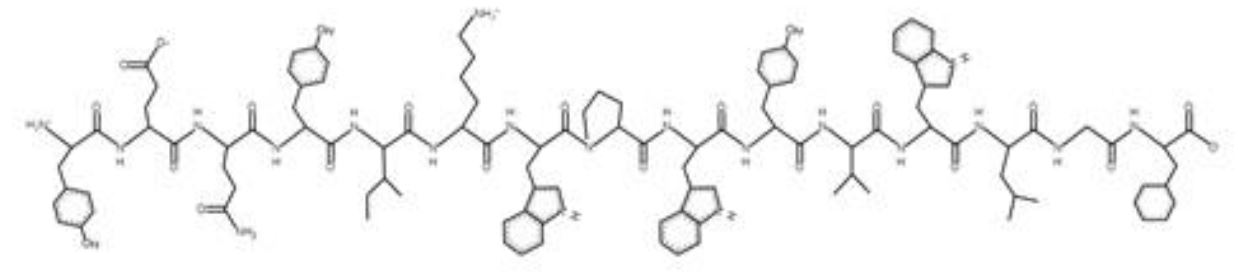 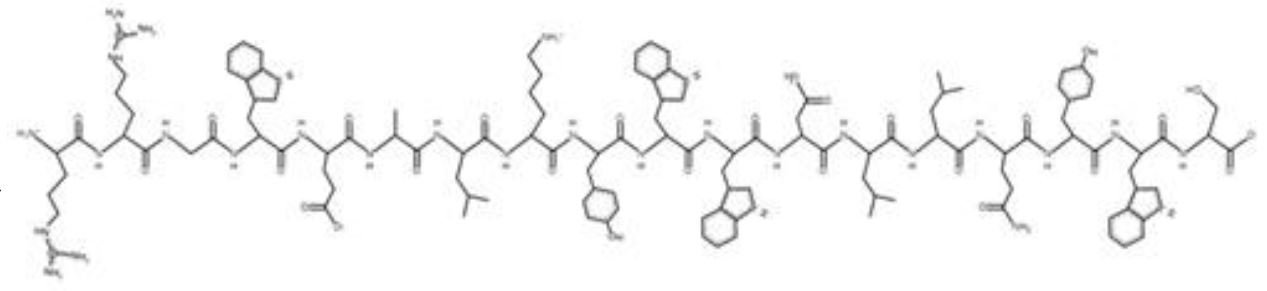 Figure 7. Structural equivalence of the highly aromatic and basic destructive region between the COVID-19 virus (above) and the AIDS virus (below). Taken from Gallaher & Gallaher, 2020.For health, a therapeutic product against the AIDS virus (HIV) is our own saliva (Baron, Poast & Cloyd, 1999). Judy Mikovits recommends Baicalin (BA), a flavonoid (flavonoids block the viral helicase) purified from the medicinal plant Scutellaria baicalensis, and in case you could get flavonoids, check them out (Li et al., 2000, also advised by Gallaher & Gallaher, 2020). For his part, Jean-Claude Perez sent me an interesting article in which it is indicated that simply with a humidified environment (such as the coastal air), in sharp contrast to a dry environment, is a powerful preventive against the virus (Lauc, et al., 2020). Perez himself sent me the link of another manuscript, similar to another already mentioned, indicating that the virus in warm areas such as in Arizona, USA, has already lost, as if it were already breaking apart, 27 amino acids or 81 of its nucleotides (Holland et al., 2020).So, there are many other sequences of the Sars-CoV-2 that have either high homology, or similarity with the HIV-1, for example, the sequence at the left side of the RBD integrated for: LQPRTFLLKYNENGTITDAVD which is an irrefutable immunosuppressive long strand of amino acids present in the Sars-CoV-2 (whose corresponding sequence for AIDS is as follows: LQARLLAVERYLKDQLL; and here, the Gallaher father and son emphasize the LQxR motif as the most important functional one), and in the S2 segment we also have the ELDKWAS region, which is targeted by 2F5, a monoclonal antibody (Gallaher & Gallaher, 2020), etc.There are many other therapeutic suggestions, such as Silvestrol to block the human eIF4A to inhibit elongation of growing polypeptide chains (however, it also inhibits the extension of human proteins). And I may even suggest analogs to the “Peptide T”, such as a putative “Peptide R”, containing the sequence alone, by itself of the amino acids of the RBD, to block the receptor site of the ACE2 (and of CD147), or the “Peptide P”, containing the homologous sequence by itself with the protease cleavage site including its PRRAR, so as to saturate and distract the proteases cleaving that peptide instead of the cleavage of the virus, or that treatment of enzymes against the sites presented above (these three being my “pet” treatments). Other multiple suggested therapies are also included in the book by Gallaher and Gallaher (2020) and in many other papers that are flying around the net, before they are censored, such as it happens by the CCP, but now, in a global planetary “China”. To find the way to prevent the virus from inhibiting the human protein STING is another possibility: https://archive.vn/uWqlo, or the PAC-MAN of the CRISPR-Cas13 to destroy the viral sequence in the human body: https://archive.vn/i0aSG, or trying to block the M protein of the virus: https://archive.vn/tRZRB, or those human endo-lysosomal two-pore cation channels: https://pubmed.ncbi.nlm.nih.gov/32402856, or the well-known RNA polymerase of the virus: https://pubmed.ncbi.nlm.nih.gov/32511380...The Dr. Maria Eugenia Barrientos, from El Salvador, recommends the first day of the infection, to start a treatment with anti-flu (to prevent contagions of others), coupled to an anti-inflammatory, three times a day during six days; to the ones that are already sick, she provides some inhaled corticosteroids for asthma two or three times a day during ten days (thanks to A. M. Tadeo again for the tip; so, I think that here, instead of corticosteroids, or combined, depending on the severity of the case, the mild anti-inflammatory mentioned earlier in the also vaporizer’s treatment used in Spain, can also be of help). Pros of this result Three independent observations have located this region as a highly suspicious one, apart from me, one of them is the team of the emeritus IBM programmer Perez and of the Nobel Prize winner Montagnier (2020), who found the very same region as follows: AATGGTACTAAGAGGTTTGATAACCCTG, and I put it here with the three non-matching nucleotides in a smaller size; then, another team, that of the withdrawn Hindus (Pradhan et al., 2020), found the same region of the sequence in this way: TCTGGGACCAATGGTACTAAGAGG, and this region seems to match, or to coincide, with the region necessary for the infectivity by the virus, according to Zheng-Li (2008); in addition, these Hindus found three other “immunosuppressive” sequences: CACAAAAACAACAAAAGT, GGTGATTCTTCTTCAGGT and CAGACTAATTCTCCTCGGCGGGCA, this last being the most important one that was found exhibiting 3-D similarities to the HIV-1; as, if you realize, this again explains the artificiality of the mysterious 12-bases of the protease cleavage sequence as having been originated in the lab , which in this portion is included in its totality (a finding also made independently by some Chinese: https://freewestmedia.com/2020/02/27/chinese-scientists-discover-hiv-like-feature-in-cornovirus-mutation, https://archive.vn/XTvMx, https://archive.vn/3K1XG, https://archive.vn/TiF8q, https://www.nature.com/articles/s41423-020-0424-9, https://pubmed.ncbi.nlm.nih.gov/1360148/, https://www.ncbi.nlm.nih.gov/pmc/articles/PMC7114094/, https://pubmed.ncbi.nlm.nih.gov/15135058/, https://jvi.asm.org/content/87/3/1884 https://www.medrxiv.org/content/10.1101/2020.04.11.20062349v2.full.pdf, https://pubs.rsc.org/en/content/articlelanding/2020/an/c9an02098e, https://www.sciencedirect.com/science/article/pii/S0014579307011945, https://jvi.asm.org/content/jvi/69/8/4675.full.pdf... So, this in itself, just shows the bad blood of the ones covering-up the artificiality of this COVID-19 virus… so, if they are silencing the link between HIV and COVID-19, it is because is something important; however, the short sequence that I found matching the HIV-1 is this one: "AATGGTACTAAGAGG" that gives NGTKR, which as per the knowledge of Gallaher, it includes an immunosuppressant domain GTxR, also being rich in the "G" amino acid, a feature which: "show them to have a high overall turn propensity, indicating they are probably extensions in Wuhan (which is the way the Gallaher, 2020, authors call the Sars-CoV-2), to turns between beta sheets": GTNGTKR (my region under consideration, with the extra and previous “GT”, being it like a turning or revolving immunosuppressive door, due to the "G" that precedes it, connecting two beta sheets), but, also sequences with “G” are: SYLTPG, GDSSSG (being all of them some possible “revolving doors”, and also possible immunosuppressive, and the ones that contain S, are also, especially for the last one: "S residues calculated to be likely sites of O-glycosylation"), as well as the KY portion that also can be RY (being K and R exchangeable basic amino acids as I have earlier discovered: Castro-Chavez, 2010); so, within the longer immunosuppressive region shown above, we have a contained immunosuppressive region similar to the one that we are discussing here: NGTKR versus NGTIT, there shown in bold). Cons of this result Andras Szilagyi (2008), at the Research Gate point out that the E-value (the one that gives you the number of other sequences similar to the one you are comparing) of this sequence is high: 432, but I tell him that also it is high for the other 12-base Furin/Plasmin cleavage sequence, which, combined with the three bases of the bat virus, gives us 429; so, I say that such value does not mean anything, because another sequence that I investigated before, also gave me an even higher value (the last time I checked its value as a way to see how much contaminated sequences were at the Genbank, I found its E-value, as mentioned below, to be of 4^10!, that contaminated is such database!), but that its presence indeed represented the difference between a wrong experiment or a correct one if it lacked it (Castro-Chavez, 2012). So, I say that the only way to discover the true value of these short sequences when translated, like the ones (18-bases long) that are present in this region, as shown in Fig. 5, is through an experiment with, and an experiment without such sequences, to see then the changes of “behavior” of this inert virus at the root of the COVID-19 man-made pandemic! Also, in this case, I also need to remind the reader that, even a sequence as short as of only three amino acids (FFG), is highly significant into the prevention of a viral invasion (Gallaher & Gallaher, 2020), and precisely that one was the origin and the proof-of-concept for “the fusion peptide hypothesis”!I was about to send this article when important information came to me, from Australia, indicative that instead of the pangolins having first the optimized RBD at S1 of Spike, it seems to me when I read it, that they (the WIV), were deliberately inoculating pangolins ahead of time with a previous version of the Sars-CoV-2, even before inserting into it the Furin/Plasmin cleavage site, and even before it appeared in humans!, as it says as follows: “…the strength of binding to pangolin ACE2 (is) lower than binding to human ACE2.... SARS-CoV-2 would have to have circulated in pangolins for a long period of time for this evolution and selection to occur and to date there is no evidence of a SARS-CoV-2 like virus circulating in pangolins… Most importantly, if such a recombination event had occurred in pangolins it might have been expected to have similarly triggered an epidemic spread of the new highly permissive SARS-CoV-2 like virus among pangolin populations, such as we now see occurring across the human population. Currently there is no evidence of such a pangolin SARS-CoV-2 like outbreak… Another possibility which still cannot be excluded is that SARS-CoV-2 was created by a recombination event that occurred inadvertently or consciously in a laboratory handling coronaviruses…” (Piplani et al., 2020). The human aspect that I want to present right here, is the next one: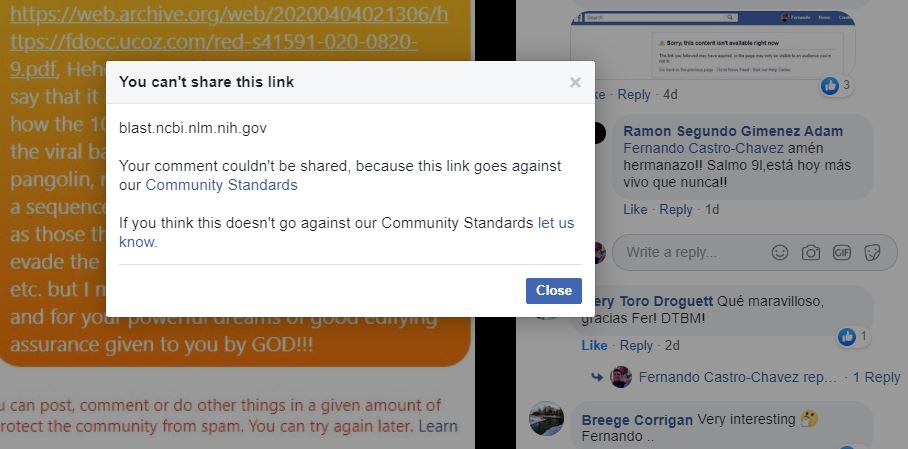 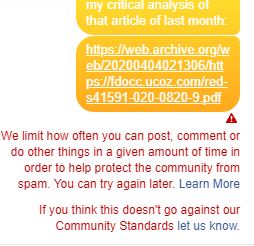 Figure 8. So, since I started doing my COVID-19 research, I was blocked by the Facebook to post the link to the tool that I was using to do my comparisons in order for others to do the same comparisons through the site blast.ncbi.nlm.nih.gov (04/08/2020); neither being able to put that link, either in public or in a personal message. Neither I was able to post a PM link to my own research that I had elsewhere archived (04/06/2020). I even explained that the tool was a research tool to compare genetic sequences and that the link belonged to my work as well, but all of that was to no avail, as they did not care about letting me to use those links. I was recommended to separate the words, to put “dot” instead… but the bad blood of the Facebook that peaked in Fig. 1 can’t be denied, they seem to be serving sinister interests now that they are censoring, as if we all were already living in China; especially when I am exposing there the artificial origins of COVID-19. Plus, in those same days, for the first time in more than 23 years, there were attempts to hack my email at yahoo (born with my extinct geocities account, hackers tried to o so from “Indonesia” and from “Vietnam”, respectively), then they tried to harm my computer, but I was able to clean it. Finally, there are countless of videos from persons willing to come forward and that then have been censored by the CCP of China: https://www.youtube.com/watch?v=dywyhyTl3k0, https://www.youtube.com/watch?v=m5fsidSOJMw, https://archive.vn/4t989, https://archive.vn/kJXsP, https://archive.vn/zmlmT, https://archive.vn/wl46s, https://archive.vn/NSwPu, and the list of CCP China censorship seems to be endless. I repeat a lot of things regarding all of this in the Appendix A.Now, they are basically an example of boldness, to be learnt by all of us researchers under grants precisely by those authorities seriously conflicted by their personal interests, as the good Australians say (with my notes in parenthesis): “P.K.S and N.P. are supported by the National Institute of Allergy and Infectious Disease (NIAID, headed by Fauci) of the National Institutes of Health (NIH, headed by Collins) under Contracts HHSN272201400053C and HHSN272201800044C. This publication’s contents are solely the responsibility of the authors and do not necessarily represent the official views of their affiliated institutions, funding bodies or Oracle Corporation.” Having known by personal experience that the CCP Chinese lie a lot and tamper with the evidence to get away with their deceiving purposes (Castro-Chavez, 2012), that leads me to conclude this article with the bold comments by Jonathan J. Couey (2020), from the U. of Pittsburgh, regarding this important Australian article: “Understanding the exact origin of this virus is vital to ensure that all scientific and medical data are interpreted correctly by policymakers and healthcare professionals alike. However…, debate on the laboratory origin of the virus has been stymied by scientists opposed to even considering the possibility (…Fauci, supposedly to be an expert in “bioterrorism”, should have known better from the very beginning, as his NIAID was the first to publish images of the virus, even if he did not care about the quality of the same, as NONE of them have the mandatory to be scientific nanometer line of measure, something unforgivable for an “expert” as he claims to be during 40 years of leadership: https://archive.vn/4fcxJ).” Next, a photos uploaded by the NIAID of Fauci; fusions, Multi RNAs, beads?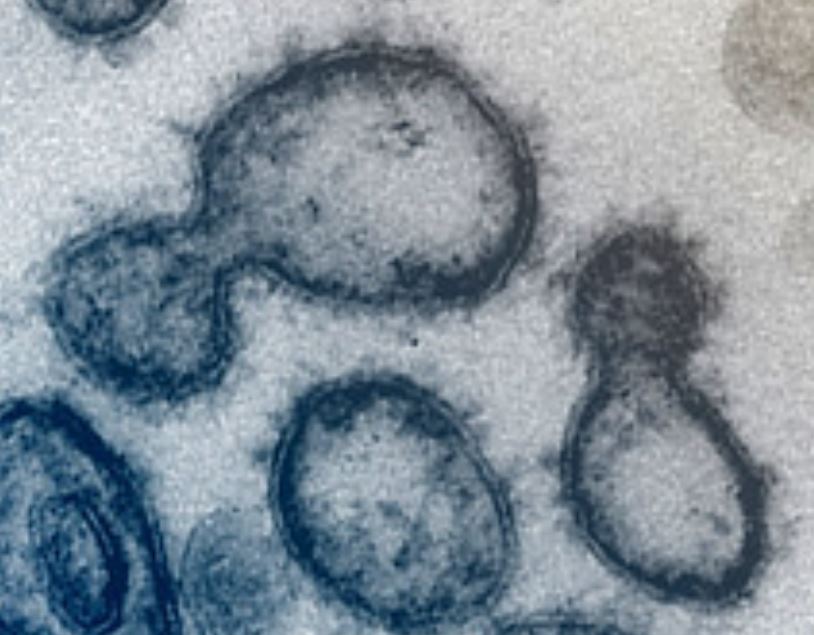 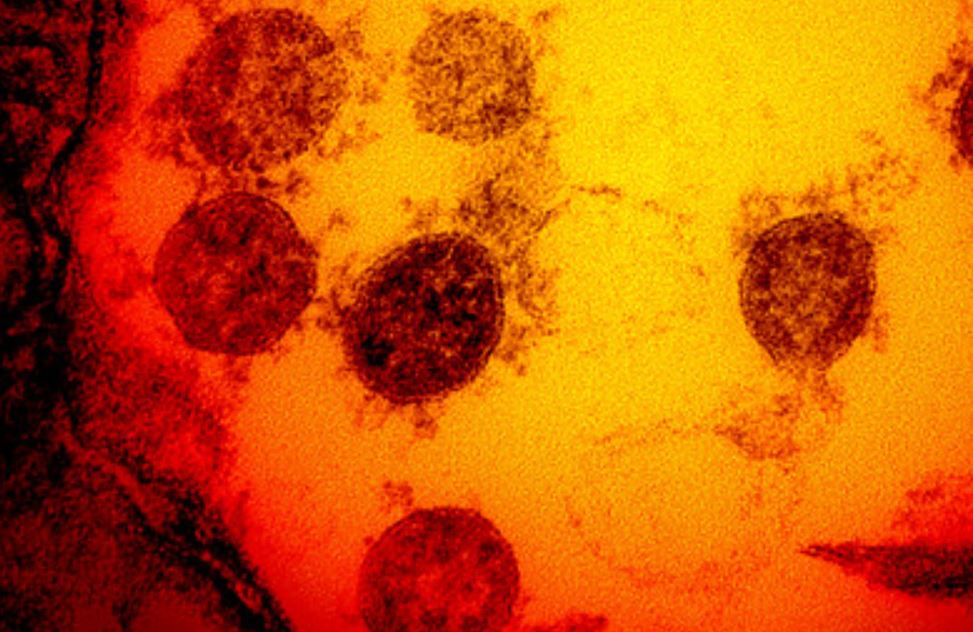 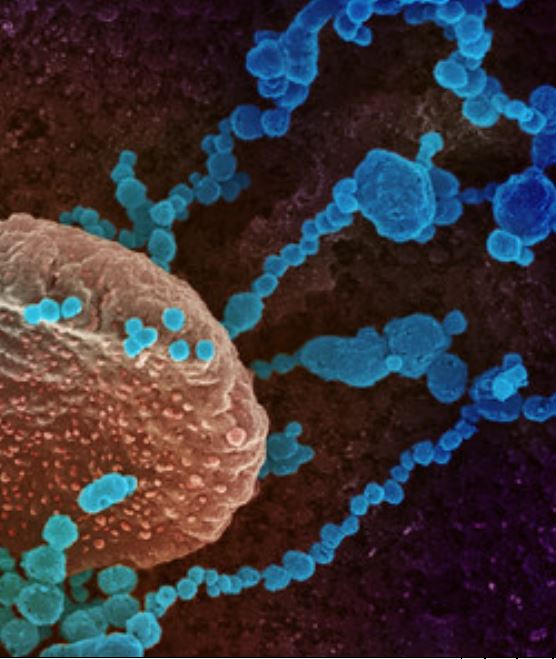 And from here, I say to the very dubious, dangerous and unethical worldwide research that has got us into this COVID-19 Pandemic with not even one benefit for the whole of humanity at all, Got GoF? NO!!!Conclusions:So, I have shown clear evidence that for a zoonotic event to have happened (even if “naturally” within a lab), at least three or four different converging viruses would be required in a ferret, i.e.: 1) A bat virus backbone, with 2) A very specific and targeted delivery for the RBD from a pangolin virus and with 3) A second and similar completely independent viral pangolin infection to explain the variations at the end of the Orf1ab identified by Deigin, 2020, plus the intervention of 4) An unknown “virus”, also inserting ONLY 12-bases and nothing else for the Plasmin/Furin cleavage site. The host could be another animal with compatible receptors to the ACE2s of humans, such as cats (from which we recommend staying away during this “pandemic”). COVID-19 acquired overnight its infectivity and pathogenicity without any previous traces of any “zoonotic evolution”, even when this was investigated experimentally in Wuhan by the same and currently the main suspect Shi Zheng-Li in 2018 (Wang et al., 2018; also see the last reference of the next paragraph), in addition to the fact that all molecular technologies were already mature and in place to have managed everything needed to obtain a virus similar to the one that has plagued us today, and such technology was already in full here since 2015, which indicates to us that the presence of a mature virus, fully capable of infecting entire populations of human beings in the world, may can mostly be explained from an intentional release, or even from an "accidental” one, but this last scenario does not explain the “orgasmic” insistence of a worldwide vaccination for the “digitization” of humans promoted by Bill Gates, attempting himself to reboot humanity and to “Digitize” it through an implant in every human being, being his dream to insert a software of his development into humans.So, the evidence shown here clearly indicates the impossibility of the null hypothesis (Ho), because there is no history of a zoonotic event a priori, even if now the apparent perpetrators are trying to concoct some mythologies a posteriori, such as the most recent one, attempting to say that the 12-unknown bases could have been originated in another bat virus; so, there is no history of previous natural versions of the COVID-19 virus, but rather it appears already mature and ready to attack in full the human beings of the entire planet, just as if it had been released, either “accidentally” or deliberately on purpose. I also want to add a statement by one of my favorite research articles related to the subject, and it says, and taken within the context of all that we have seen here is very telling: “it is important to identify the route by which SARS-CoV-2 adapted for human transmission”, from that article also, are the next golden excerpts: “the SARS-CoV-2 epidemic appears to be missing an early phase during which the virus would be expected to accumulate adaptive mutations for human transmission”, and also: “there is a surprising absence of precursors or branches emerging from a less recent, less adapted common ancestor among humans and animals... SARS-CoV-2 appeared without peer in late 2019, suggesting that there was a single introduction of the human-adapted form of the virus into the human population”, and the very telling words of their conclusion that are so very well said, that we also want to appropriate into our own conclusions: "The lack of definitive evidence to verify or rule out adaptation in an intermediate host species, humans, or a laboratory, means that we need to take precautions against each scenario to prevent re-emergence" (Zhan, Deverman & Chan, 2020).The minimal three molecular points widely verified until now are: 1) The RBD was tampered to be optimal for the attack over human cells in six different codons, 2) The Plasmin/Furin cleavage at the PRRAR site was also inserted out of nowhere in the lab, a 12-bases of nucleotides that are new in the bat virus family and new in the sequence itself of COVID-19 by being 80% rich in CG contrasted to the rest of the RNA sequence, and 3) The extreme variability of these two sequences from 56% for the first one to 80% for the second one, in addition to the most debated subject, but that I’s present in the sight of everybody, 4) The optimal portions within Spike, both in the S1 and the in S2 sites, similar to various immunodeficiency viruses, necessary for the penetration of the virus's RNA into the cell, to be immunosuppressive of the defenses of the host (and currently found similar sequences also in the proteins Nsp15 and Nsp16 among other sites), plus that vital and initial aspect, 5) The lack of any previous zoonotic trace; so, all this together makes us to decide that Ha, the accepted hypothesis, for this particular work performed at Wuhan, China, it is the correct choice. Fig. 9 is a brief visual of these.So, you decide what is the option easier and filled with the published evidence, and what is the one lacking any kind of evidence other than a “guess work”. And again, this is just scratching the surface. I wanted to think that it had been an accidental escape from a lab, but the way the ones more closely involved are behaving, makes me really look at the deliberate release hypothesis more closely, especially when we learn more and more that COVID-19 seems to be “engineered” to target, specially the weakest humans, either for their health or for their age (Ji et al., 2020; thanks to Dr. Martenson for pointing at this article), or socially (Goldstein, Poland & Graeber, 2020; thanks to Teresa Wendorff for asking me about it), exactly as it could be expected if it all were coming from the leader of a population control team, a freak and obsessive human being. If the CCP of China is not honest about the numbers of their real population infected with COVID-19: https://archive.vn/yER45, being the infected ones at least eight times more or two more figures, if not higher, than what they are saying, do you think that they are honest at all when dealing with the origins of the virus?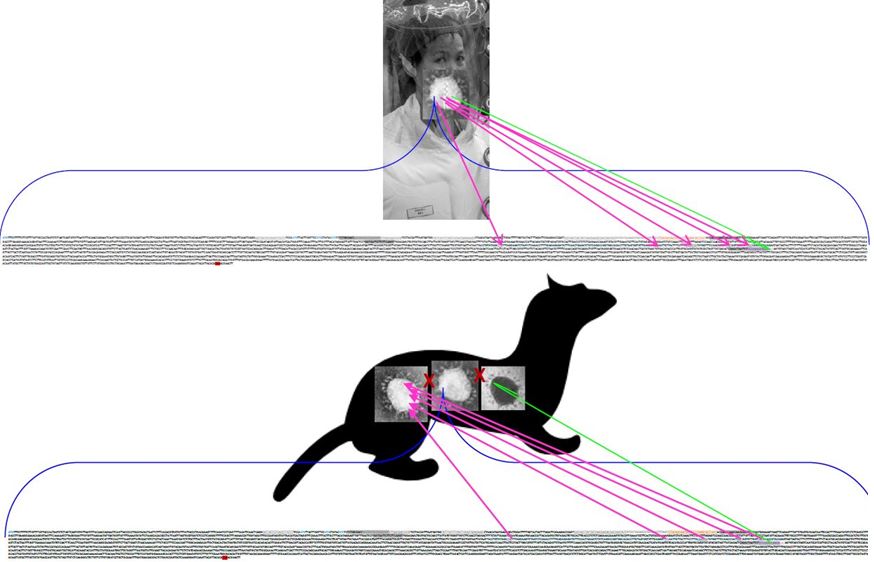 Figure 9. The two competing hypothesis for the current presence of COVID-19: Upper: Ha: The Sars-CoV-2 virus originated in a laboratory and was released from there. In the image, the main suspect researcher, and this movie says more about her: https://www.youtube.com/watch?v=XMJ0EmMfb3U, performing the mixture of at least those three elements (but it can be more, as the international research on it is just starting): 1) The backbone of a bat (the blue bracket in the photo), 2) the targeted insertion of the optimal RBD (in pink, transmitting only 0.06% of the complete sequence, which is a natural impossibility ad to inherit only such small amount of NTs and no more traces in a non-existent anywhere else “recombination” between two viruses), and 3) the additional insertion of the 12-bases of unknown origin (in green, the “Furin (and most importantly “Plasmin”) Cleavage Site”, being just a small 0.04% of all of the sequence, again, being impossible in nature that only that portion and nothing else could be left by a improbable “recombination” between a third virus), optimal for the protease cleavage in order for the RNA of the virus to penetrate into the human cells. Lower: Ho: The Sars-CoV-2 virus originated in animals and from there it passed into humans. In this image, a ferret (also present in the Wuhan Lab), needed the injection of the engineered virus seen in Ha for the necessary passage to make it look more natural; but that then, also takes us back to the Ha option; or, the other mythological explanation: an animal had a so bad luck and was invaded by several viruses: a virus from a bat, which received with great precision only the specific sequences that make optimal the attachment to the human ACE2 receptor, similar to a virus from a pangolin, without leaving any other recombinant trace, then a third virus arriving to the same animal (or, making it harder, to a second animal having received the previously “targeted recombinant virus”, and as I mention, again all of this can be easily done in a lab), putatively belonging to a bacteria (even if the cover-up attempts it to look as if it were from a different kind of bat), inserting only and specifically in its key place and nowhere else, the 12-bases for the PRRA cleavage site.So, for not letting us known from the beginning that COVID-19 has been an accidental leak from a laboratory, now the new Ha is that COVID-19 was deliberately released by the CCP to harm the world, and most specially, to damage the USA (and it is not “evil” to think in this way, as the CCP has made clear that its way of competition is very dishonest and dirty, and that they are engaged in an unconventional warfare for the supremacy of the world; so, ladies and gentlemen, it seems that we are already inside The Third World War without even knowing it!). The new Ho is, obviously, that COVID-19 was released “accidentally”; but, the behavior of the most suspected and principal players, leads me to think that this new Ho is not the way it all started. The sequences currently found that seem to be modified artificially (either by hand or by passage in cell cultures or in animals) within that more than 12% of the COVID-19 are contained within the next file:  The Supplement: https://fdocc.yolasite.com/resources/Anticovidian_v.2-Modifications.docx, were, if needed, important updates will be added, saved at the https://archive.vn, such as the current three key articles on the COVID-19 “INSERTS” by Arumugham (2020) found within the Nsp3: ACTGTTGGTCAACAAGACGGCAGTGAGGACAATCAGACAACTACTATTCAAACAATTGTT and CAAGTTGAACAAAAGATCGCT, and by Sørensen et al. (2020a), who even took them from Zheng-Li Shi herself: GGGACCAATGGTACTAAGAGG (again, and including these three last references, for the fifth time!!!, being the previous two: Pradhan et al., 2020 and Perez & Montagnier, 2020), AACAACAAAAGTTGGATG and AGAAGTTATTTGACTCCTGGTGAT (being the last reference: Zhou P. et al., 2020, in bold, her additions); so, that adding only the modified or inserted sequences as shown in this docx as per today, gives us thus far 731 bases or the 2.45% of its total genome!, as per the lengths: 20, 38, 56, 16, 21, 18, 21, 57, 18, 28, 37, 26, 16, 111, 36, 21, 18, 27, 65, 60, 21).More updates, as per the last day of July, because daily, new things are appearing:Latham and Wilson presented an important hypothesis that, as also I suspected, the intermediaries for COVID-19 seem to have been humans themselves, and they focus in the six “Mojiang Miners Passage” (MMP), infected at an active mine of in 2012, given the published literature, but certainly, it is possible that more not reported situations ensued as per the needed step of adaptation into humans (Latham & Wilson, 2020).Then, we had a new article by Sørensen et al. (2020b), where they basically check the electricity of the spike region of the COVID-19 virus, finding that it is highly positive by design (indicative of a purpose behind its release), increasing the number of human cells that can be infected by it, as the cellular membranes have a different charge, thus being able to attack also the olfactory and taste receptors, erythrocytes (red blood cells), t-cells (white blood cells), neurons and various tissues such as intestine epithelia. Plus, we have the current findings of Alina Chan, that indicate that the WIV of Zheng-Li had access to the sequence of the RaTG13 since 2017: https://twitter.com/Ayjchan/status/1279761424919732224, so, once more, no matter how much is she promoted by corrupted reporters of science (such as Jon Cohen, another reefer (see below), the same that disgraced Mikovits with her mug shot of a “crime” that she never committed) always siding with the money, Zheng-Li is lying.Additionally, more and more doctors and other experts have raised their voices indicating that the origin of this COVID-19 virus is artificial, such as Stuart Newman, of the NYMC, Andre Leu, of Regeneration Int., David R. Walt, of Harvard, Michael Antoniou, of the King’s College of London, however, the repression is big and hard, to the point of eliminating from the YouTube, Facebook and Twitter one of the best specialized and independent news reports by a former producer of CBS, Del Bigtree, and his program called The Highwire: https://thehighwire.com/, https://lbry.tv/$/search?q=The%20Highwire%20Bigtree, he is also responsible for the development of two excellent documentaries: Vaxxed, parts one and two: https://lbry.tv/$/search?q=Vaxxed, reporting the adulterated data reducing the high link of vaccines and autism, especially amongst black boys, according to the whistleblower of CDC William Thompson: https://vaxxedthemovie.com/download-the-cdc-autism-mmr-files-released-by-dr-william-thompson/. Also the video of the Frontline doctors has been removed: https://lbry.tv/$/search?q=Frontline%20doctors, amongst many other testimonies of the truth of what is going on with the currently hyped and pre-planned COVID-19 Pandemic, indicative that a perverted agenda on the open is at work in this case, but it will be defeated at this time. So, before they remove them, please download the next three sets of data for your awareness of the uselessness of vaccination which instead of helping, is maiming an ever growing amount of children:  https://archive.org/details/history-of-vaccination, https://www.wellnessdoc.com/1200studies/, https://childrenshealthdefense.org/research-database/, just to mention some. Also in that venue, we have by Dr. Andy Wakefield, the film of 1986 – The Act: https://1986theact.com/. As well as the third book by Mikovits and Heckenlively, plus the upcoming second movie of the first one: https://bolenreport.com/as-if-i-wasnt-hated-enough-already/Medically speaking, other than the report of Dr. Wherry, that COVID-19 behaves similarly to the HIV in many respects (https://archive.vn/WCK5T, see him at the end), lately there have been some emphasis in steroids, such as dexamethasone: https://www.nejm.org/doi/pdf/10.1056/NEJMoa2021436, https://www.bmj.com/content/bmj/369/bmj.m2422.full.pdf (even when ventilation is not even advised at all), https://www.bmj.com/content/bmj/370/bmj.m2648.full.pdf, for example, again just to mention some of the many, Dr. Richard Bartlett, which has a very similar recipe against COVID-19 such as that by Dra Barrientos, from El Salvador, already commented: https://americacanwetalk.org/dr-richard-bartlett-shares-covid-information/, and his article https://americacanwetalk.org/wp-content/uploads/2020/07/White-Paper_Covid.pdf, where he indicates, in brief, that by using the steroid budesonide through nebulizer, plus zinc, and the addition of an anticoagulant and if needed an anti bacterial, to prevent opportunistic infections of the lungs.So, as mentioned, the evidence keeps on mounting but the repression is preventing the rest of the public to learn about all of these discoveries and more… but I rather stop here because if not, this will never see the light, at least for the eyes of those with eyes to see.Basic References (With asterisk (*) the key references displaying the INSERTS and Changes of Sars-CoV-2):Akst, J. Lab-Made Coronavirus Triggers Debate. The Scientist, 2015: https://www.the-scientist.com/news-opinion/lab-made-coronavirus-triggers-debate-34502 * Andersen, K. G., et al. The proximal origin of SARS-CoV-2. Nat. Med. 2020, 26:450–452: https://www.nature.com/articles/s41591-020-0820-9* Arumugham, V. Root cause of COVID-19? Biotechnology’s dirty secret: Contamination. Bioinformatics evidence demonstrates that SARS-CoV-2 was created in a laboratory, unlikely to be a bioweapon but most likely a result of sloppy experiments. Zenodo 2020:9 pp. (Manuscript): https://zenodo.org/record/3766463#.Xuu9RTpKjIW, saved at: https://archive.vn/N79Ci Baron, S., Poast, J., and Cloyd, M. W. Why Is HIV Rarely Transmitted by Oral Secretions? Saliva Can Disrupt Orally Shed, Infected Leukocytes. Arch. Intern. Med. 1999, 159(3):303-10: https://jamanetwork.com/journals/jamainternalmedicine/fullarticle/vol/159/pg/303Becker, M. M., et al. Synthetic recombinant bat SARS-like coronavirus is infectious in cultured cells and in mice. Proc. Natl. Acad. Sci. 2008, 105(50):19944–49: https://www.pnas.org/content/105/50/19944   Bolotin A., et al. 2005. Clustered regularly interspaced short palindrome repeats (CRISPRs) have spacers of extrachromosomal origin. Microbiology 151:2551–2561: https://www.microbiologyresearch.org/docserver/fulltext/micro/151/8/mic1512551.pdfCastro-Chavez, F., et al. Coordinated upregulation of oxidative pathways and downregulation of lipid biosynthesis underlie obesity resistance in perilipin knockout mice: a microarray gene expression profile. Diabetes 2003, 52(11):2666-74: https://diabetes.diabetesjournals.org/content/52/11/2666.longCastro-Chavez F. The rules of variation: amino acid exchange according to the rotating circular genetic code. J. Theor. Biol. 2010, 264(3):711-21: https://pubmed.ncbi.nlm.nih.gov/20371250Castro-Chavez, F. Escaping the cut by restriction enzymes through single-strand self-annealing of host-edited 12-bp and longer synthetic palindromes. DNA Cell Biol. 2012, 31(2):151-63: https://www.ncbi.nlm.nih.gov/pmc/articles/PMC3272245/Castro-Chavez, F., et al. Effect of lyso-phosphatidylcholine and Schnurri-3 on osteogenic transdifferentiation of vascular smooth muscle cells to calcifying vascular cells in 3D culture. Biochim. Biophys. Acta. 2013, 1830(6):3828-34: https://www.ncbi.nlm.nih.gov/pmc/articles/PMC4383529/Castro-Chavez, F. COVID-19: CCTCGGCGGGCACGT = PRRAR = AA Furin cleavage site at 23603-23617 of the MN908947 Genbank Genome Matches Mostly Bacteria & COVID-19 in BLAST! ResearchGate 2020b (2,062 readings at the 25th of June): https://www.researchgate.net/post/COVID-19_CCTCGGCGGGCACGT_PRRAR_AA_Furin_cleavage_site_at_23603-23617_of_the_MN908947_Genbank_Genome_Matches_Mostly_Bacteria_COVID-19_in_BLASTCastro-Chavez, F. Third Sequence: COVID-19: AATGGTACTAAGAGG = HIV-1 isolate 19663.24H9 from Netherlands envelope glycoprotein (env) gene, sequence ID: GU455503.1. ResearchGate 2020a (12,727 readings at the 25th of June): https://www.researchgate.net/post/Third_Sequence_COVID-19_AATGGTACTAAGAGG_HIV-1_isolate_1966324H9_from_Netherlands_envelope_glycoprotein_env_gene_sequence_ID_GU4555031Castro-Chavez, F. Fourth Sequence: COVID-19: TTG+90+TTT+18+CAATCA+18+AAT+9+TAC = L+F+QS+N+Y = Viral Pangolin Insert with Receptor Binding Domain (RBD) in a Virus of Bat. ResearchGate 2020c (397 readings at the 25th of June): https://www.researchgate.net/post/Fourth_Sequence_COVID-19_TTG_90_TTT_18_CAATCA_18_AAT_9_TAC_L_F_QS_N_Y_Viral_Pangolin_Insert_with_Receptor_Binding_Domain_RBD_in_a_Virus_of_BatChen, L., et al. RNA based mNGS approach identifies a novel human coronavirus from two individual pneumonia cases in 2019 Wuhan outbreak. Emerg. Microbes Infect. 2020; 9: 313–9: https://www.tandfonline.com/doi/full/10.1080/22221751.2020.1725399Cheng, J., et al. The S2 Subunit of QX-type Infectious Bronchitis Coronavirus Spike Protein Is an Essential Determinant of Neurotropism. Viruses 2019, 11(10):972: https://www.ncbi.nlm.nih.gov/pmc/articles/PMC6832359/pdf/viruses-11-00972.pdf  Crombie, A.C. Styles of Scientific Thinking in the European Tradition: The History of Argument and Explanation Especially in the Mathematical and Biomedical Sciences and Arts, Vol. 2. Duckworth 1994, 2456 p.: https://books.google.com.mx/books?id=tcLaAAAAMAAJCouey, J. J. (interviewed by Bill Gertz). Australian researchers see virus design manipulation. Washington Times 05/21/2020: Complete: https://archive.vn/5DoiJ, incomplete reference: https://archive.vn/Fn5Yh Cyranoski, D. The biggest mystery: what it will take to trace the coronavirus source. SARS-CoV-2 came from an animal but finding which one will be tricky, as will laying to rest speculation of a lab escape. Nature 2020: https://archive.vn/PMKIxDeigin, Y. Lab-Made? SARS-CoV-2 Genealogy Through the Lens of Gain-of-Function Research. Medium 2020: https://medium.com/@yurideigin/lab-made-cov2-genealogy-through-the-lens-of-gain-of-function-research-f96dd7413748Encinar J. A., Menendez J. A. Potential Drugs Targeting Early Innate Immune Evasion of SARS-Coronavirus 2 via 2’-O-Methylation of Viral RNA. Viruses 2020, 12(5):525:25 pp.: https://doi.org/10.3390/v12050525Engelbrecht, R. S., et al. Comparative inactivation of viruses by Chlorine. Appl. Environ. Microbiol. 1980:40(2):249-56: https://aem.asm.org/content/aem/40/2/249.full.pdf  Feng, E. Critics Say China Has Suppressed And Censored Information In Coronavirus Outbreak (The Coronavirus Crisis). NPR, 2020: https://www.npr.org/sections/goatsandsoda/2020/02/08/803766743/critics-say-china-has-suppressed-and-censored-information-in-coronavirus-outbrea Galdiero, S. et al. Silver Nanoparticles as Potential Antiviral Agents. Molecules 2011, 16(10):8894-8918: https://www.ncbi.nlm.nih.gov/pmc/articles/PMC6264685/Gallaher, W. R. and Gallaher, A. D. Wuhan Virus. Deja Vu 2020: 97 pp. (Self-published; sudden PDF downloads): http://virological.org/uploads/short-url/6rBA2kTkfxLXjda60Yw2rfJASAS.pdf  ; and its update: http://virological.org/uploads/short-url/z0cOhZzme3C6HtlcOcE61uMwJmU.pdf  Gates Foundation. Bill and Melinda Gates Pledge $10 Billion in Call for Decade of Vaccines. Bill & Melinda Gates Foundation, 2010 (Web): https://www.gatesfoundation.org/Media-Center/Press-Releases/2010/01/Bill-and-Melinda-Gates-Pledge-$10-Billion-in-Call-for-Decade-of-Vaccines Gautret, P., et al. Hydroxychloroquine and azithromycin as a treatment of COVID-19: results of an open-label non-randomized clinical trial. Int. J. Antimicrob. Agents 2020:105949:25 pp.  (Journal Pre-proof, it says there): https://www.ncbi.nlm.nih.gov/pmc/articles/PMC7102549/pdf/main.pdfGe, X. Y., et al. Coexistence of multiple coronaviruses in several bat colonies in an abandoned mineshaft. Virol. Sin. 2016, 31: 31–40: https://web.archive.org/web/20200503000706/https://link.springer.com/content/pdf/10.1007/s12250-016-3713-9.pdf Goldstein, M. R., Poland, G. A., and Graeber, C. W. Does apolipoprotein E genotype predict COVID-19 severity? QJM 2020: hcaa142: https://academic.oup.com/qjmed/advance-article/doi/10.1093/qjmed/hcaa142/5825736     Han, B. A., Kramer, A. M. and Drake, J. M. Global Patterns of Zoonotic Disease in Mammals. Trends Parasitol. 2016, 32(7):565–577: https://www.ncbi.nlm.nih.gov/pmc/articles/PMC4921293/ Hemilä, H. Vitamin C and SARS coronavirus. J. Antimicrob. Chemother. 2003, 52(6):1049-50: https://www.ncbi.nlm.nih.gov/pmc/articles/PMC7110025/Ho, T. Y., et al. Emodin blocks the SARS coronavirus spike protein and angiotensin‐converting enzyme 2 interaction. Antivir. Res. 2007, 74(2), 92–101. https://doi.org/10.1016/j.antiviral.2006.04.014  Holland, L. A., et al. An 81 nucleotide deletion in SARS-CoV-2 ORF7a identified from sentinel surveillance in Arizona (Jan-Mar 2020). J. Virol. 2020:9 pp.: https://jvi.asm.org/content/jvi/early/2020/04/30/JVI.00711-20.full.pdfHong, S-T et al. The emergence of SARS-CoV-2 by an unusual genome reconstitution. ResearchSquare 2020 (Manuscript):8 pp.: https://assets.researchsquare.com/files/rs-33201/v1/d78e2bcc-91bd-4246-b4f8-63d2aa8602da.pdfHou, Y-x., et al. Immunogenicity of the Spike Glycoprotein of Bat SARS-like Coronavirus. Virol. Sin. 2010, 25(1):36-44: https://link.springer.com/content/pdf/10.1007/s12250-010-3096-2.pdfJi, H. L., et al. Elevated plasmin(ogen) as a common risk factor for covid-19 susceptibility. Physiol. Rev. 2020, 100:1065–1075: https://journals.physiology.org/doi/pdfplus/10.1152/physrev.00013.2020Kály-Kullai, K. et al. Can chlorine dioxide prevent the spreading of coronavirus or other viral infections? Medical hypotheses (Editorial). Physiol. Int. 2020, 107:(1):11 pp.: https://pubmed.ncbi.nlm.nih.gov/32208977/  Kam, Y. W., et al. Cleavage of the SARS Coronavirus Spike Glycoprotein by Airway Proteases Enhances Virus Entry into Human Bronchial Epithelial Cells In Vitro. PLoS One 2009; 4(11):e7870:10 pp.: https://www.ncbi.nlm.nih.gov/pmc/articles/PMC2773421/pdf/pone.0007870.pdf  Kawahara, T. et al. Inactivation of human and avian influenza viruses by potassium oleate of natural soap component through exothermic interaction. PLOS One 2018: https://journals.plos.org/plosone/article?id=10.1371/journal.pone.0204908  Kliger, Y. and Levanon, E. Y. Cloaked similarity between HIV-1 and SARS-CoV suggests an anti-SARS strategy. BMC Microbiol. 2003, 3:20: https://www.ncbi.nlm.nih.gov/pmc/articles/PMC222911Lake, J. E., and Adams, J. S. Vitamin D in HIV-Infected Patients. Curr. HIV/AIDS Rep. 2011, 8(3): 133-141. Lam, T.T., et al. Identification of 2019-nCoV related coronaviruses in Malayan pangolins in southern China. BioRxiv 2020:22 pp: https://www.biorxiv.org/content/10.1101/2020.02.13.945485v1.full.pdfLa Rinda, A., et al. An 81 nucleotide deletion in SARS-CoV-2 ORF7a identified from sentinel surveillance in Arizona (Jan-Mar 2020). J. Virol. 2020:9 pp.: https://jvi.asm.org/content/jvi/early/2020/04/30/JVI.00711-20.full.pdf  Latham, J. & Wilson, A. A Proposed Origin for SARS-CoV-2 and the COVID-19 Pandemic. Indep. Sci. News 2020 (Web): https://www.independentsciencenews.org/commentaries/a-proposed-origin-for-sars-cov-2-and-the-covid-19-pandemic/Lauc, G. et al. Fighting COVID-19 with water. JoGH 2020, 10(1):010344:3 pp.: http://www.jogh.org/documents/issue202001/jogh-10-010344.htmLeitenberg, M. Did the SARS-CoV-2 virus arise from a bat coronavirus research program in a Chinese laboratory? Very possibly. Bull. Atom. Sci. June 4, 2020 (Web): https://archive.vn/5m1N0  Li, B. Q., et al. Flavonoid Baicalin Inhibits HIV-1 Infection at the Level of Viral Entry. Biochem. Biophys. Res. Commun. 2000, 276(2):534-8: https://pubmed.ncbi.nlm.nih.gov/11027509 Lin, X. and Chen, S. Major Concerns on the Identification of Bat Coronavirus Strain RaTG13 and Quality of Related Nature Paper. Preprints 2020:8 pp. (Manuscript) https://www.preprints.org/manuscript/202006.0044/v1Lindequist, U., Niedermeyer, T. H. J., and Jülich, W.-D. The Pharmacological Potential of Mushrooms. Evid. Based Complement Alternat. Med. 2005, 2(3):285-89: https://www.ncbi.nlm.nih.gov/pmc/articles/PMC1193547/Liu, Z., et al. Identification of a common deletion in the spike protein of SARS-CoV-2. BioRxiv 2020:9 pp.: https://www.biorxiv.org/content/10.1101/2020.03.31.015941v1Manzourolajdad, A., Xu, Z. and Ebrahimi, D. Novel Polybasic Cleavage Site in SARS-CoV-2 Genome Is Likely to Induce a Major Change in the RNA Secondary Structure. Preprints 2020:12 pp.: https://www.preprints.org/manuscript/202004.0535/v1 McHugh, et al. Biocompatible Near-Infrared Quantum Dots Delivered to the Skin by Microneedle Patches Record Vaccination. Sci. Transl. Med. 2019, 11(523):eaay7162. doi: 10.1126/scitranslmed.aay7162: https://pubmed.ncbi.nlm.nih.gov/31852802/Menachery, V.D., et al. A SARS-like cluster of circulating bat coronaviruses shows potential ("poses threat" in the manuscript) for human emergence. Nature Med. 2015, 21(12):1508–1513: Final version: https://www.nature.com/articles/nm.3985; Manuscript: https://www.med.unc.edu/orfeome/files/2018/03/a-sars-like-cluster-of-circulating-bat-coronaviruses-shows-potential-for-human-emergence.pdf, and is criticism in Nature: https://www.nature.com/news/engineered-bat-virus-stirs-debate-over-risky-research-1.18787, plus a last correction (the release after five years of retaining it, of the SHC014-CoV sequence MT308984): https://www.nature.com/articles/s41591-020-0924-2Miraj, S. and Alesaeidi, S. A systematic review study of therapeutic effects of Matricaria recuitta chamomile (chamomile). Electron. Physician 2016, 8(9):3024-31: https://www.ncbi.nlm.nih.gov/pmc/articles/PMC5074766/  Miura, T. and Shibata, T. Antiviral Effect of Chlorine Dioxide against Influenza Virus and Its Application for Infection Control. TOANTIMJ 2010, 2:71-78: https://benthamopen.com/contents/pdf/TOANTIMJ/TOANTIMJ-2-71.pdfMorrell, J. The Wuhan Lab and the Mad Science Dr. Fauci Funded. Lulu 2020: 753 pp. (An earlier manuscript can be found at): https://archive.vn/i9lGiMulraney, F. and Owen, G. U.S. government gave 3.7 million grant to Wuhan lab at center of coronavirus leak scrutiny. Daily Mail 2020 (Web): https://www.dailymail.co.uk/news/article-8211291/U-S-government-gave-3-7million-grant-Wuhan-lab-experimented-coronavirus-source-bats.html Nance, C. L., Siwak, E. B., Shearer, W. T. Preclinical Development of the Green Tea Catechin, Epigallocatechin Gallate, as an HIV-1 Therapy. J. Allergy Clin. Immunol. 2009, 123(2):459-65: https://www.ncbi.nlm.nih.gov/pmc/articles/PMC2665796/  Nerd Has Power. RaTG13 – the undeniable evidence that the Wuhan coronavirus is man-made. Weebly 2020: https://nerdhaspower.weebly.com/ratg13-is-fake.html  Observer, T. China clamping down on coronavirus research, deleted pages suggest. The Guardian, 2020 (Web): https://www.theguardian.com/world/2020/apr/11/china-clamping-down-on-coronavirus-research-deleted-pages-suggest Ocke-Reis, P. E. and Braga-Lima, M. C. Can we manage prophylactic therapy in COVID-19 patients to prevent severe illness complications? J. Vasc. Bras. 2020, 19:e2020005: https://preprints.scielo.org/index.php/scielo/preprint/view/518/654  Ogata, N. and Shibata, T. Protective Effect of Low-Concentration Chlorine Dioxide Gas Against Influenza A Virus Infection. J. Gen. Virol. 2008; 89(Pt 1):60-67: https://pubmed.ncbi.nlm.nih.gov/18089729Ogata, N., et al. Inactivation of Airborne Bacteria and Viruses Using Extremely Low Concentrations of Chlorine Dioxide Gas. Pharmacology 2016, 97(5-6):301-6: https://pubmed.ncbi.nlm.nih.gov/26926704  Panon, G., Tache, S., & C. Labie. Antiviral Substances in Raw Bovine Milk Active Against Bovine Rotavirus and Coronavirus. J. Food Prot. 1987, 50(10):862-866: https://pubmed.ncbi.nlm.nih.gov/30978786/ * Perez, J.-C., and Montagnier, L. COVID-19, SARS and Bats Coronaviruses Genomes Unexpected Exogenous RNA Sequences. ResearchGate & OSF 2020:43 pp. [Old Manuscript]: https://osf.io/d9e5g/download/?format=pdf  (see the reference for the new one in the last paragraph of this article, below).Pinghui, Z. Chinese laboratory that first shared coronavirus genome with world ordered to close for ‘rectification’, hindering its Covid-19 research. South China Morning Post 2020 (Web): https://www.scmp.com/news/china/society/article/3052966/chinese-laboratory-first-shared-coronavirus-genome-world-ordered Piplani S., Singh P. K., Winkler D. A., Petrovsky N. In silico comparison of spike protein-ACE2 binding affinities across species; significance for the possible origin of the SARS-CoV-2 virus. Arxiv 2020:34 pp. (Manuscript): https://arxiv.org/ftp/arxiv/papers/2005/2005.06199.pdf* Pradhan, P. et al. Uncanny similarity of unique inserts in the 2019-nCoV spike protein to HIV-1 gp120 and Gag. Biorxiv 2020: 14 pp. (Withdrawn, 128 comments): https://www.biorxiv.org/content/10.1101/2020.01.30.927871v1Qu, XX, et al. Identification of two critical amino acid residues of the severe acute respiratory syndrome coronavirus spike protein for its variation in zoonotic tropism transition via a double substitution strategy. J. Biol. Chem. 2005; 280(33):29588-95: https://www.jbc.org/content/280/33/29588.long Reich, E. N. and Church, J. A. Oral Zinc Supplementation in the Treatment of HIV-infected Children. Pediatr. AIDS HIV Infect. 1994, 5(6):357-60: https://pubmed.ncbi.nlm.nih.gov/11361377/Ren, W., et al. Difference in Receptor Usage between Severe Acute Respiratory Syndrome (SARS) Coronavirus and SARS-Like Coronavirus of Bat Origin. J. Virol. 2008. 82(4):1899–1907: https://jvi.asm.org/content/82/4/1899 Risch, H. A. Early Outpatient Treatment of Symptomatic, High-Risk Covid-19 Patients that Should be Ramped-Up Immediately as Key to the Pandemic Crisis. Amer. J. Epidemiol. 27 May 2020: https://doi.org/10.1093/aje/kwaa093Rozo, M. and Gronvall, G. K. The Reemergent 1977 H1N1 Strain and the Gain-of-Function Debate. mBio 2015, 6(4):e01013-15.Segreto, R. Is considering a genetic-manipulation origin for SARS-CoV-2 a conspiracy theory that must be censored? ResearchGate 2020: https://www.researchgate.net/publication/340924249_Is_considering_a_genetic-manipulation_origin_for_SARS-CoV-2_a_conspiracy_theory_that_must_be_censoredSheahan, T., et al. Pathways of cross-species transmission of synthetically reconstructed zoonotic severe acute respiratory syndrome coronavirus. J. Virol. 2008; 82(17):8721–8732: https://jvi.asm.org/content/82/17/8721 Shevidi, S. et al. Single nucleotide editing without DNA cleavage using CRISPR/Cas9-deaminase in the sea urchin embryo. Dev. Dyn. 2017, 246(12):1036–1046: https://www.ncbi.nlm.nih.gov/pmc/articles/PMC5872153/pdf/nihms929037.pdf  Sims, A. C., et al. Release of severe acute respiratory syndrome coronavirus nuclear import block enhances host transcription in human lung cells. J. Virol. 2013; 87(7):3885–3902: https://jvi.asm.org/content/87/7/3885 Sirotkin, K. and Sirotkin D.: https://harvardtothebighouse.com/2020/01/31/logistical-and-technical-analysis-of-the-origins-of-the-wuhan-coronavirus-2019-ncov/, https://harvardtothebighouse.com/2020/03/23/no-monkey-ever-reheated-a-frozen-burrito-what-the-expanse-tells-us-about-the-covid-19-pandemic/, https://harvardtothebighouse.com/2020/03/19/china-owns-nature-magazines-ass-debunking-the-proximal-origin-of-sars-cov-2-claiming-covid-19-wasnt-from-a-lab/, 2020a, b and c (Web). * Sørensen, B., Susrud, A. and Dalgleish, A.G.  Biovacc-19: A Candidate Vaccine for Covid-19 (SARS-CoV-2) Developed from Analysis of its General Method of Action for Infectivity. QRB Discovery (by Cambridge University Press) 2020a:17 pp [Accepted Manuscript]: https://doi.org/10.1017/qrd.2020.8* Sørensen, B., Dagleish, A. and Susrud, A.The Evidence which Suggests that This Is No Naturally Evolved Virus. A Reconstructed Historical Aetiology of the SARS-CoV-2 Spike. Minervanett 2020:8 pp.: https://www.minervanett.no/files/2020/07/13/TheEvidenceNoNaturalEvol.pdf Stone, C. A., et al. The Role of Selenium in HIV Infection. Nutr. Rev. 2010, 68(11):671-81: https://www.ncbi.nlm.nih.gov/pmc/articles/PMC3066516/Stout, T. R. A rebuttal to “The proximal origin of SARS-CoV-2”: Covid-19 is plausibly from a manmade virus. Emergency regulatory reform for stopping epidemics. OSF 2020:19 pp (Manuscript): https://osf.io/usx58Su, Y.C.F., et al., Discovery of a 382-nt deletion during the early evolution of SARS-CoV-2. BioRxiv 2020:23 pp.: https://www.biorxiv.org/content/10.1101/2020.03.11.987222v1  Szilágyi, A. A mathematically related singularity and the maximum size of protein domains. Proteins 2008, 71(4):2086-8; discussion 2089-90: https://pubmed.ncbi.nlm.nih.gov/18338387  Vincent, M. J. et al. Chloroquine Is a Potent Inhibitor of SARS Coronavirus Infection and Spread. Virol. J. 2005, 2:69: https://pubmed.ncbi.nlm.nih.gov/16115318/Wang, N., et al. Serological Evidence of Bat SARS-Related Coronavirus Infection in Humans, China. Virol. Sin. 2018, 33:104–107: https://link.springer.com/article/10.1007%2Fs12250-018-0012-7Wang, N., et al. Characterization of a New Member of Alphacoronavirus With Unique Genomic Features in Rhinolophus Bats. Viruses 2019, 11(4):379, 19 pp.: https://pubmed.ncbi.nlm.nih.gov/31022925 Watanabe, R. et al. Entry from the Cell Surface of Severe Acute Respiratory Syndrome Coronavirus with Cleaved S Protein as Revealed by Pseudotype Virus Bearing Cleaved S Protein. J. Virol. 2008, 82(23):11985–91: https://www.ncbi.nlm.nih.gov/pmc/articles/PMC2583654/pdf/1412-08.pdfWeiss, G. et al. Lactobacillus acidophilus induces virus immune defence genes in murine dendritic cells by a Toll-like receptor-2-dependent mechanism. Immunology 2010, 131(2): 268–281: https://www.ncbi.nlm.nih.gov/pmc/articles/PMC2967272/  Wu, C., et al. Furin, a potential therapeutic target for COVID-19. ChinArxiv 2020a:34 pp.: http://chinaxiv.org/user/download.htm?id=30223Wu, C., et al. Analysis of Therapeutic Targets for SARS-CoV-2 and Discovery of Potential Drugs by Computational Methods. Acta Pharm. Sin. B. 2020b: https://www.sciencedirect.com/science/article/pii/S2211383520302999?via%3Dihub Yamada, Y. and Liu, D. X. Proteolytic Activation of the Spike Protein at a Novel RRRR/S Motif Is Implicated in Furin-Dependent Entry, Syncytium Formation, and Infectivity of Coronavirus Infectious Bronchitis Virus in Cultured Cells. J. Virol. 2009:83(17):8744-58: https://jvi.asm.org/content/jvi/83/17/8744.full.pdfYount, B., et al. Reverse genetics with a full-length infectious cDNA of severe acute respiratory syndrome coronavirus. Proc. Natl. Acad. Sci. 2003, 100(22):12995-13000: https://doi.org/10.1073/pnas.1735582100  Zeng, L.-P., et al. Bat Severe Acute Respiratory Syndrome-Like Coronavirus WIV1 Encodes an Extra Accessory Protein, ORFX, Involved in Modulation of the Host Immune Response. J. Virol. 2016, 90(14):6573-82: https://jvi.asm.org/content/jvi/90/14/6573.full.pdfZhan, S. H., Deverman, B. E., Chan, Y. A. SARS-CoV-2 is well adapted for humans. What does this mean for re-emergence? BioRxiv 2020:28 pp.: https://www.biorxiv.org/content/10.1101/2020.05.01.073262v1.full.pdf  Zhang, X. W. and Yap, Y. L. Structural similarity between HIV-1 gp41 and SARS-CoV S2 proteins suggests an analogous membrane fusion mechanism. Theochem. 2004, 677(1):73–76: https://www.ncbi.nlm.nih.gov/pmc/articles/PMC7141560 Zhao, G., et al. A safe and convenient pseudovirus-based inhibition assay to detect neutralizing antibodies and screen for viral entry inhibitors against the novel human coronavirus MERS-CoV. Virol. J. 2013, 10:266: 8 pp.: https://virologyj.biomedcentral.com/track/pdf/10.1186/1743-422X-10-266Zhou, H., et al. A Novel Bat Coronavirus Closely Related to SARSCoV-2 Contains Natural Insertions at the S1/S2 Cleavage Site of the Spike Protein. Curr. Biol. 2020:(30):1-8: https://www.sciencedirect.com/science/article/pii/S096098222030662X  * Zhou, P., plus 27 et als & Zheng-Li Shi. A pneumonia outbreak associated with a new coronavirus of probable bat origin. Nature (Owned by CCP, China) 2020:579:270-73, & 16pp: https://www.nature.com/articles/s41586-020-2012-7.pdf Acknowledgments: To all those mentioned within the body of the text, plus Raul Martin Cruz Mireles, for suggesting me to elaborate this work, then to Mike Jagdeo, for initially suggesting me to explore this issue of COVID-19 for the good of humanity: https://www.youtube.com/watch?v=Dy9xBQiX-OY (in English), and https://www.youtube.com/watch?v=pI5hQByiCJ4 & https://www.minds.com/newsfeed/1117997650357039104 (thanks to Estefano Macedo Reyes & Manuel Murillo (Kardagar), on the 25th of June, 2020: 50,000 views at its original site: https://www.facebook.com/KardagarCoaching/videos/713879892781432/; and https://www.facebook.com/KardagarCoaching/videos/1194328894267668/, on the 31st of July, 2020: 16,457 views), to Arheli McAlden for the brief: https://tinyurl.com/gates-cries-wolf (in Spanish),  and to Ramon Segundo Gimenez Adan, for suggesting the new heading containing the scripture from the Ephesians, as I had others in my first Spanish draft of this work: https://fdocc.yolasite.com/resources/fdocc-antiCOVIDiana1.pdf & https://fdocc.yolasite.com/resources/RastreandoLasCausasDelCOVID-19.pdf. Apologies if I forget to mention someone, as in this planet right now, we are all united in our efforts to find the solution to this “Plandemic” as soon as possible, and with the deepest hope that this will not happen again, this thing of the release of a human-made virus with the purpose of rebooting humanity into a global China electronically surveyed, courtesy of Gates. No! At least not while we are still here, the born-again ones (so, if you are one of them, you know what I mean). So, I also thank all of my family (who reviewed this article), including the one that was, and the one that will be: “Hi”, God willing and if we are still here. So, I got this grant, to seek for the truth, and to fight diseases as well as to fight perverse people, either foreign or domestic, so that I will continue on doing until I still have breath: T32 HL-07812. And as Petrovsky said: “This publication’s contents are solely the responsibility of the author and do not necessarily represent the official views of their affiliated institutions or of its funding body”.Appendix AAnd, because we are humans and not robots (say NO to “transhumanism”) yet, we have feelings and also positions, so, as per the last, I add the next: So, finally, as we will see, the anticipated insistence of Bill Gates and of Anthony S. Fauci in relation to the fact that a pandemic was going to be unleashed at about this time (at the end of the “Decade of vaccination” of Gates, and at the “New administration” of Fauci), and their insisting an constant promotion of a vaccination for all of the humanity, at the unison of the WHO, UN, in order for them all to be able to insert into humans an electronic “certificate of digital vaccination”; however, we are completely opposed; Furthermore, RNA vaccines are useless because they insert a constantly changing genetic fragment of a virus, as I develop in my further discussions at: https://www.researchgate.net/post/Fifth_Sequence_COVID-19_2_variants_ATG-246-TT_CA-111-TAA_TTA_L_L-Type_70_TCA_S_S-Type_30_in_position_28144_of_MN908947_for_ORF8_NifB, https://www.researchgate.net/post/Seventh_Sequence_COVID-19_2_variants_ATG-1836-GA_GT-1977-TAA_GAT_D_L-Type_GGT_G_G-Type_in_position_23403_of_MN908947_Spike, https://www.researchgate.net/post/Eight_Sequence_COVID-19_2_variants_ATG-878-CC_TT-1729-TAG_CCT_P_L-Type_CTT_L_G-Type_in_position_14408_of_MN908947_for_NSP12 and https://www.researchgate.net/post/Sixth_Sequence_COVID-19_2_variants_ATG_132_GC_TC_1104_TAG_GCC_A_L-Type_70_GTC_V_S-Type_30_position_8782_of_MN908947_for_NSP4; furthermore, “bioterrorism” expert Fauci has ignored the necessity to investigate the real cause for the origin of the virus of COVID-19 coming out from a laboratory at Wuhan, being himself based in the very discredited work of opinion by Andersen et al. (2020), which even itself says on passing two key “it is” clauses: “…it is reasonable to wonder why the origins of the pandemic matter …it is currently impossible to prove or disprove the other theories of its origin…”. Anthony S. Fauci said (18th of April, 2020, with my notes in parenthesis for the blind): “There was a study, ah, recently that we can make available to you were, a, group of highly qualified evolutionary virologist (that is how he said it) look at the sequences there and the sequences in, ah, bats (what nonsense!!, it is about a “virus” of bats, not about the bats themselves!), as they evolve, and the mutations that it took to get to the point where it is now (that is a total baloney and of all men, Fauci should know it!, it is a total lie!, the authors that he is quoting only did a side by side comparison of independent sequences, but, the lack of what he is saying: of a sequential history of a natural change of Sars-CoV-2, is what is going to be able to get all the ones who did this, and also all the ones who planned it!; then, Fauci continues:) is totally consistent with a jump of a species from an animal to a human (and this does not discard at all that the animal was a lab animal!), so, I mean, there, the paper will be available, I don't have to quote this right now, but we can make that available to you”: https://www.youtube.com/watch?v=p6REBEb3v9s So, my comment here is that once more the absurd Darwinian theory of evolution is trying to be used on purpose by the ones most deeply involved in the design and in the release of COVID-19, to cover-up in that way, the fact that we are dealing with a man-made virus!; the nefarious reference mentioned by Fauci is precisely that of Andersen et al. (2020).And, since all of this has a strong political background, here I add some recurrent observations:I was saying that there is dishonesty on the part of Baric and of all of those who have a invested intere$t in these viral studies (Gates, Shi, Osterholm, Holmes, Daszak (and his pushed-on signatories), Fauci, Collins (sorry, I used to have respect for this one, until he showed his anti-scientific support of the Andersen et al., (2020), a theoretical, non-experimental, piece of…, I mean, we were just starting the research and Collins was already singing the end of it in his blog and everywhere!; but no, we are just at the beginning, that is why at the beginning I dedicated this article to Collins, because I still have some hopes on him to help us solving the current stakeout of humanity by some very heartless people. Collins wrote to me: “Collins, Francis (NIH/OD) [E] collinsf@od.nih.gov To: Fernando Castro-Chavez fdocc@yahoo.com. Dec. 29, 2019, 5:50 PM. (The same day that his contribution against sickle cell anemia appeared on TV, in “60 minutes”). Hi Fernando, Thanks for your message. I am glad to know of the way in which you... (Then, also the names two of my collaborators) have been pursuing visions about contributing to medical advances... Francis Collins.”), Andersen et al, Baric…); and of how Gates financed The Royal College of London where Neil Ferguson works, and Neil was the one that did the false and dire prediction oft-repeated by Brix & by Fauci, reason for the lockdown of the USA that is causing a big Depression era crisis: https://archive.vn/vTnPzWatch the interview (if they haven't censored it yet: https://web.archive.org/web/20200512220911/https://plandemicmovie.com/; https://www.facebook.com/eter.revista/videos/2627607584188909  (and her books that are pure gold: “Plague. One Scientist's Intrepid Search…”: https://play.google.com/books/reader?id=kFyCDwAAQBAJ and “Plague of Corruption. Restoring Faith in the Promise of Science”: http://old.autismone.org/documents/Plague%20of%20Corruption-eARC.pdf, https://play.google.com/books/reader?id=-8KZDwAAQBAJ). And this one, just to show that the WHO, UN, only cater to the best bidder, to the be$t donor: https://www.youtube.com/watch?v=5pqXaCqyHec, while the highest criminals escape from the law with money: https://www.justice.gov/opa/pr/harvard-university-professor-and-two-chinese-nationals-charged-three-separate-china-related, https://www.youtube.com/watch?v=4JxM7lauNj8; also watch: https://lbry.tv/@fdocc:b/COVID-19-Is-Gates-To-Implant-Humans:dA final note about opening the Flood-Gates wide open for this investigation that started at the Research Gate, and I need to be explicit so as to make the reader aware of the current impending attack, and from where it’s coming:Now, another extra piece of information that could explain the reasons why this COVID-19 virus escaped precisely when trials were taking place in plain sight in New York for a possible pandemic, event organized by Bill Gates, by John Hopkins and by the WEF: (“Event 201”: https://www.youtube.com/watch?v=LBuP40H4Tko), we need to remember that Gates owns a Microsoft factory in China with more than 6,000 employees (https://web.archive.org/web/20200422003716/https://www.theguardian.com/technology/2019/apr/22/microsoft-workers-decry-grueling-996-working-standard-at-chinese-tech-firms, https://web.archive.org/web/20200504132151/https://www.gatesnotes.com/Health/Pandemic-Innovation), and that he has a patent, precisely in this year of 2020, the cynically labeled international patent WO/2020/060606, designed to implant a chip in people, to be used instead of IDs or credit cards, for the cryptocurrency (https://web.archive.org/web/20200429040224/https://patentscope.wipo.int/search/en/detail.jsf?docId=WO2020060606), and that Gates was helping the CCP with a nuclear plant (Morrell, 2020); In addition, on December 18 of the last year (before the pandemic broke-out around the world), the following publication came out in one of the Science family magazines, an article sponsored by Gates entitled: “Biocompatible Near- Infrared Quantum Dots Delivered to the Skin by Microneedle Patches Record Vaccination” (McHugh et al., 2019, see ref. above), and the fact that during the pandemic he has referred to the need for a “digital certificate of vaccination” for all the world population (https://www.youtube.com/watch?v=1LekHJc9Hsc), while Anthony S. Fauci had already indicated as well, as Gates did, that this Pandemic will happen now: https://www.youtube.com/watch?v=fe-cbMLJZzU; therefore, they remains permanently involved in the design and execution of this Pandemic, and this also indicates that he, too, was already aware in advance of this pandemic that we are suffering right now. Gates sponsored the documentary "Pandemic" for Netflix before it all happened, in a very similar way as it has been planned by them (https://web.archive.org/web/20200417064450/https://www.ccn.com/bill-gates-predicted-coronavirus-like-outbreak-in-2019-netflix-documentary/); plus, all the links of the next information are also vital to know the best known details of Gates: https://archive.vn/OFszF, as well as: https://www.corbettreport.com/gates; and in 2015, in the same year that Zheng-Li and Baric were working on designing a deadly virus against the elderly mice in Chapel Hill (or should I say: Chapel Hell?) at the University of North Carolina, Gates said at a TedX conference that a great pandemic was the biggest threat for humanity, and in its background transparency appeared a big orange syringe (English: http://youtube.com/watch?v=6Af6b_wyiwI, Spanish: https://www.youtube.com/watch?v=iSB7HT6jvoQ), and that we needed to be prepared, in addition to having already given those ten billion dollars to enact vaccination to his employees at the World Health Organization in 2010 (https://web.archive.org/web/20200503205638/https://www.gatesfoundation.org/Media-Center/Press-Releases/2010/01/Bill-and-Melinda-Gates-Pledge-$10-Billion-in-Call-for-Decade-of-Vaccines), decreeing that this would be “the decade of vaccines”, a prospect for Bill that would begin precisely at the real time of the appearance of the virus in late 2019 (https://web.archive.org/web/20200502075616/https://www.theguardian.com/world/2020/mar/13/first-covid-19-case-happened-in-november-china-government-records-show-report). The software to quantify the victims by COVID-19 by the centralized part of the Johns Hopkins, just as they had planned, seems to be the same one that was presented in the “Event 201”, and we all know that the numbers are being hyped up out of proportion. As we said, Anthony (Tony) S. Fauci in 2017 could not contain himself from “predicting” the Pandemic that currently afflicts us (see above); and, much more needs to be said about all this, but I leave to the reader, if he wants, to explore all these details for himself, and even more if he wishes, so that he can then draw his own conclusions and take his due precautions. The deliberate and artificial “scare” that they want to push, in order to get away with their vaccination to implant humanity, can be seen, as per a CDC presentation profiling their own plans using fear: https://web.archive.org/web/20171126152327/https:/www.nationalacademies.org/hmd/~/media/Files/Activity%20Files/PublicHealth/MicrobialThreats/Nowak.pdfAnother additional source that carefully explores all of these issues in an excellent way, is that of a retired NIH researcher and programmer: Karl Sirotkin, and his brother (Sirotkin and Sirotkin, 2020a, b and c).And, remembering the past so as to track the usual globalist culprits, "Operation Pandemic", by Julián Alterini: https://www.youtube.com/watch?v=4hUMzxAjKkw (thanks again to the indefatigable Alberto Rubio-Casillas).Another researcher who makes extraordinary videos inside a natural setting with his own perspective indicates the following: “J. C.'s current theory: “The Chinese government sponsored intense viral research, including gain-of-function research in cooperation with the US. Any accident would potentially involve both countries in a Global Crisis, which is why both countries cling to the explanation of the "Market" (as the source of the emergence of COVID-19, that now should be reworded as “to the “natural” and then, forced by the pressure, to the “accidental” explanation”), while at the same time taking advantage of the crisis to reduce the freedoms of their respective populations. A penniless economy, the loss of end-to-end encryption, and the elimination of anonymous SIMs on mobile phones (are parts of their “agenda”). In the case of the United States, there is also a massive robbery in plain view through Wall Street”: https://www.youtube.com/watch?v=HmSCMb8Nds4 (link of his criticism to the erratic article of Andersen et al., 2020), and then: https://www.youtube.com/watch?v=We7m_ImCo2Y, to his take of the robbery going on right now.The cynicism of the virologist community that studies the Gain-of-Function (GoF) is revealed in the following text: "..." Arbovirus ". A total of 34 reporters (here, oh Chinese translator, it should be: "speakers" not “reporters”) from 10 countries gave wonderful (look at this expression right here in the midst of the talk about deadly viruses) reports on SARS coronavirus, MERS coronavirus, influenza virus, Ebola virus, Nipah virus, Zika virus and other major emerging viruses ... Prof. Ralph Baric of the University of North Carolina, Dr. Peter Daszak of the Ecohealth (and I must say here: “Ecohell”, a man sponsored by Gates: https://archive.vn/n4Lse#selection-919.99-919.112, already acknowledged as Plandemic Inventor Globalist, with a criticism: https://archive.vn/hG4lf) Alliance ... gave plenary readings ..." (And here, the photo and the expressions, as Deigin said, of “The Wuhan Clan”: https://web.archive.org/web/20200404101918/http:/english.whiov.cas.cn/Newsletter2016/201811/P020181130367907308937.pdfI pray that in this case, it does not happen what happened on September 11, 2001 (9/11, 11s: https://www.youtube.com/playlist?list=PLBgVyFmx_rhpViYF5nZfeYhQBopMVegtw), when people were so blinded by the media and by the voice of the government of Bush, Cheney and Rumsfeld, that basically nobody was interested in really knowing what had happened; and even now, when some of that is thoroughly investigated, few people want to know the truth about what really happened, even if the research is sponsored by a serious university: http://ine.uaf.edu/wtc7, but the taking over of our freedoms (that they call the “NWO”) started with the criminal cabal “headed” by Bush. Their “Patriot” act is the most Anti-Patriot, Anti-USA document!: http://patriotsquestion911.com/military, https://www.youtube.com/watch?v=TdGJQgEMnxI, https://www.youtube.com/watch?v=36LdCzUhiPQ, http://patriotsquestion911.com/, https://911truth.org/, https://www.ae911truth.org/, and something about it in Spanish: https://www.youtube.com/watch?v=3X2RYw0huik, https://www.youtube.com/watch?v=6q3Zuq0n03s, etc......So, it is very important to identify this strain of COVID-19 in all its details as being something artificial, because those who designed it will not cease for anything in the world, and very likely, if they are not arrested, they will continue to silently spray this virus into the main cities of the world (Shi has threatened saying that this is just the “tip of the iceberg”, what a cynical person!), hence the great danger of not being able to identify that such virus is something artificial (as well as the extremely inflated numbers portrayed on TV, demonstrating that they are promoting false positive tests (so, notable people of the world, be aware not to be used as a “false positive”), of Medicare giving money to hospitals, forcing them to put as COVID-19 any other kind of death: https://archive.vn/0dwH3, and all over the world corrupt politicians of the medical departments are inflating the numbers after receiving bribes: https://archive.vn/XlWXp (in Spanish, and some of these news are not even reaching the English speaking reader!), and then the false and exorbitant inflation of the false-positives: https://archive.vn/EbaOt, plus a corrupt Mass Media accomplice of (& benefiting from) the organizers of this current “Plandemia”, and the test “kits” cynically saying that they are deliberately aimed at giving false positives, because the: "Detection of viral RNA may not indicate the presence of infectious virus or that 2019-nCoV is the causative agent for clinical symptoms... This test cannot rule out diseases caused by other bacterial or viral pathogens": https://web.archive.org/web/20200418065800/https://www.fda.gov/media/134922/download; and then, we have the case of the President of Tanzania who tested those test “kits” by putting oil of cars and even “juices” of fruits and of animals, and all of them gave false “positives” for COVID-19: https://archive.vn/0eIwj, https://www.youtube.com/watch?v=s4p8DM8rKJI, plus all the good politicians that are against the false Pandemic of Gates, like those in Italy: Vittorio Sgarbi: https://www.youtube.com/watch?v=p1zkhSPwuMY, and Sara Cunial: https://www.youtube.com/watch?v=jLuriUhiuZ8; as well as endless doctors, such as Dr. Vernon Coleman: https://www.youtube.com/watch?v=k2NLa3aNUw4, Dr. Peter Breggin: https://www.youtube.com/watch?v=Y4E90SCSqS0, Dr. Chris Martenson, PhD Pathology: https://www.youtube.com/watch?v=eD3ztjqYGbg,  Dr. Meryl Nass with Dr. Mercola (she clearly states her criticism of the reefers Lipkin, Garry, and the other three, plus Daszak and his signatories, PDF: https://tinyurl.com/Meryl-Nass): https://articles.mercola.com/sites/articles/archive/2020/06/14/how-did-coronavirus-originate.aspx, and the thousands of doctors at “London Real”: https://londonreal.tv/dr-rashid-buttar-hosts-a-doctors-covid-19-roundtable-1000-voices-strong/, including Dr. Rashid A. Buttar: https://londonreal.tv/digital-freedom-platform-interview-1-dr-rashid-buttar/, https://www.facebook.com/LondonReal/videos/dr-rashid-buttar-the-coronavirus-agenda-what-the-mainstream-media-dont-want-you-/574272199867728/, the bold Nurse Erin Marie Olszewski, and Nicole Sirotek: https://www.youtube.com/watch?v=UIDsKdeFOmQ, etc.); so, given this situation, and finally so that it could be left on the written form one more time: The “escape” of this virus happened at the most opportune moment to be able to coalesce with the universal vaccination plans by Bill Gates, the WHO and Fauci, with the Microsoft digital microchip, published in advance in that mentioned scientific journal (McHugh et al., 2019), and since everything coincides with the temporary calculations of Bill Gates given to the WHO, at the end of culmination of the “decade of vaccines” (Gates Foundation, 2010), in addition to the joint predictions of Gates (2015) and of Fauci (2017), already indicated, as well as their way of trying to cover-up the artificial origin of the virus, plus Gates' sponsorship of the documentary "Pandemic" and of "Event 201", among many other things, all this indicates that the conclusion of this work is the option Ha and not its opposite Ho.Due to the fact that the information concerning to this virus is accumulating on a daily basis and seems to be unlimited, as mentioned, I decided to call this article the second version (v. 2), as it is used in programming, due to the active participation of Gates in this Pandemic: 1) Announcing himself the arrival of it on TedX under the image of a gigantic syringe in 2015 (and in many other platforms, such as in Davos, etc.), 2) financing himself in 2019 the boring Netflix documentary program called "Pandemic", and 3) Organizing the "Event 201" with his subordinates at Johns Hopkins and at the WEF: https://www.youtube.com/watch?v=LBuP40H4Tko (there, in the min. 30:50, you even hear the suggestion to use stealthy low-profile trolls to disrupt the efforts to promote a truthful message regarding the artificiality of such “Pandemic”, which for me goes to the very moment of the design of the Sars-CoV-2 in a lab, precisely in preparation for the current man-made “Pandemic”).So, I ask: And the CCP president comes out smiling and saying that they have been “transparent” about COVID-19? No way! Who believes him? and from the next link: https://qz.com/1811018/chinese-citizens-use-github-to-save-coronavirus-memories/, https://archive.vn/d5PZC, we can see the denouncing of that inhuman treatment to Chinese by the CCP, somehow similar to what the Facebook, YouTube, and other currently repressive platforms (Twitter, Amazon, etc…) are starting to do right now; just check how the videos by Judy Mikovits are being eradicated over and over from the YouTube (so, I have posted them elsewhere!: https://lbry.tv/@fdocc:b/Mikovits3:d, https://www.minds.com/newsfeed/1113505654201704448, https://www.minds.com/newsfeed/1113663893874728960, plus others that have also been removed from the YT), while her detractors freely smear and speak against her. So, it seems that Gates, the WHO, Fauci and their likes want to make a new 5G controlled China out of all of us, out of all the humans of the planet. I think that we need to keep on praying to stop their madness! Don’t you think? And then, Couey (2020) continues: “Several scientists with obvious conflicts of interest (Daszak, Fauci, Collins, Andersen et al., Osterholm; and others non-scientists and non-doctors such as Tedros, the WHO director and subordinate to Gates, and Gates himself, thus far the “mastermind” of the COVID-19 “discourse”, and if I may say: of its “operation”, because he has said, that the CCP: “did a lot of things right at the beginning”: https://archive.vn/wsfM9, https://archive.vn/81m84, but then I ask: They did like what, Gates? 1) Like releasing SARS-CoV-2 on your behalf? 2) Like silencing that the COVID-19 problem started in Wuhan at least since September of 2019: https://www.youtube.com/watch?v=8uIVf_o9aXM? 3) Like silencing and disappearing the whistleblowers? 4) Like deleting the evidence? 5) Like lying about the real numbers of the victims? 6) Like forbidding any scientific publication about COVID-19 until reviewed and authorized by the CCP? 7) Like you Gates building a nuclear plant for the CCP? (Morrell, 2020; https://archive.vn/6K0aR), 8) Like you sending money to the CCP of China: https://archive.vn/ni6yk, https://archive.vn/T1WpN, 9) Like you owning a Microsoft factory in China with more than 6,000 Chinese employees, almost all of them enslaved and complaining of your bad salaries, both there and in America: https://archive.vn/i9A0D, https://archive.vn/E37dd, 10) Like you financing Daszak to plan a Pandemic?: https://archive.vn/n4Lse; https://archive.vn/YfsOA, 11) Josh Rogin said (https://archive.vn/81m84), that the CCP “arrested three more journalists for the crime of posting covid-19 articles on GitHub (which is, incidentally, owned by Microsoft)”: https://archive.vn/UrQ0L (please, also pray for the missing and brave young Chinese men!, squeezed under the common hands of the CCP and of Microsoft) etc., etc. And then, I say to Gates: “Bill Gates, you do not own the humanity, stay frozen in a corner and desist of your attempts to “digitize” humans!: Stop those attempts of you to insert into humans your “digital” signature with the pretext of immunizing against COVID-19 via a vaccine!”, Gates, you and all your cronies:) have been permitted to go on the record denying that it would be possible to generate such a virus in a laboratory and stating specifically that the sequence of SARS-CoV-2 would never have been chosen by any "gene jockey"… ” So, hey “Gis-no-aid”, thus far for me it looks like it belongs to a selective club of accomplices and of deceivers: “How did that polybasic furin cleavage site PRRA get into COVID-19?”, because it has no close relatives at all, just it is still a comparative empty space for this COVID-19 PRRA region (as it is nicely shown by Wu et al., 2020a). We do not want you, Gates, to have a secretive and private hold of genes under your wraps and control, as you did controlling the free software in the past, because then you can lie as hard as you want, as the CCP WIV lab of Zheng-Li does now!And I wish to end with the next words by Couey: “Both of these denials are not genuine scientific rebuttals, but rather semantic pseudo-denials formulated by some of those most closely tied to the funding of these [gain of function] research lines... (GoF is laboratory work to increase the ability of pathogens to cause disease).”Just before submitting, sent to me by Monica Gonzalez the next article: https://www.medrxiv.org/content/10.1101/2020.05.04.20090076v2, a work done by 22 researchers, where they conclude of a: “Comparably low secondary infection risk despite the high rate of transmission … (also) seen in influenza (H1N1) 14.5%35 or SARS 14.9%..., (and is) consistent with… 16.3% in Chinese and 7.56% in South Korea”, as well as: “Virus neutralization assays in general can be false positive, as cross-reactivity between betacoronaviruses is well-known”; highlights of the interesting interview to Hendrik Streeck are: “Lethality is only 1/10 of what was first thought”!, “The probability of contagion between the inhabitants of the same household is of only the 15%, way far less of what initially was suspected”!, “The lethality rate of the infection is 0.37%... even the lethality at Bergamo, Italy (where a high number of cases was reported), is 0.43% (a number that may go down when the world population is included), …while for the flu is 0.1%”!, “I estimate that a possible re-infection will not be as severe as the initial infection”!, “Herd immunity could be our only weapon against this virus”!, “COVID-19 did NOT hit as hard in Germany, Vietnam, Japan or Greece”! “Confining populations to be inside their homes is a mere political decision”! https://archive.vn/s2NfNAppendix B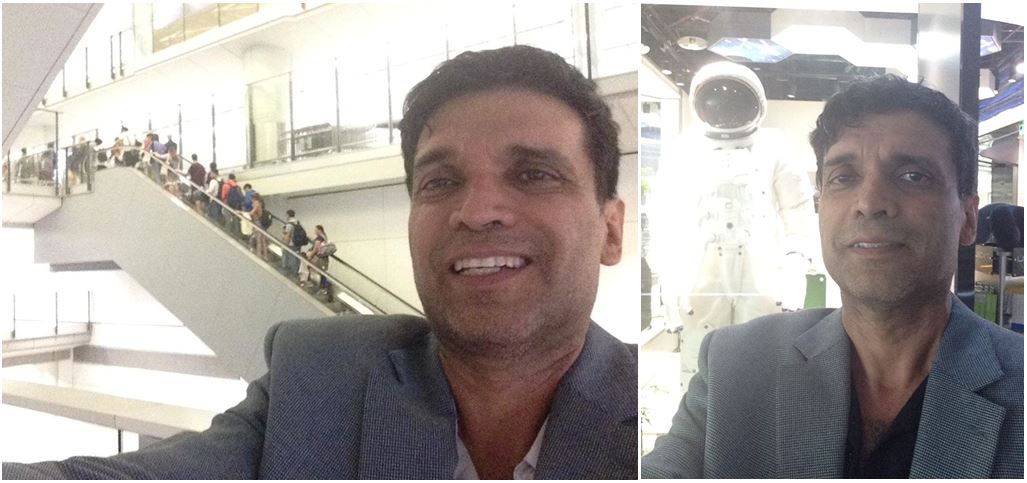 Figure A. Fernando Castro-Chavez at the Hong Kong airport on July 6; and in Guangzhou, China on July 13, 2019.ChinaIn July of 2019, I had the unusual privilege of passing through Hong Kong (Fig. A, left) before the protests against a centralist control of the CCP in China, China oppressing and killing Hong Kong at the sight of everybody: https://www.youtube.com/user/epochtimesdigital. The protestors arrived at the gigantic airports of this city after I passed through it (on day six), and I returned through Guangzhou (Fig. A, right), where I talked with a family from the south of Mexico who were detained in a checkpoint and in a room inside that airport, for the entire week that their trip would have taken place, because they did not have their return tickets (I was talked to them on the thirteenth day, and we returned on the same plane): https://www.youtube.com/watch?v=f94GNEKF2NQ, https://tierrapura.org/2020/06/15/activistas-chinos-seran-juzgados-por-publicar-articulos-del-virus-pcch-censurados-por-el-regimen/ (Both in Spanish).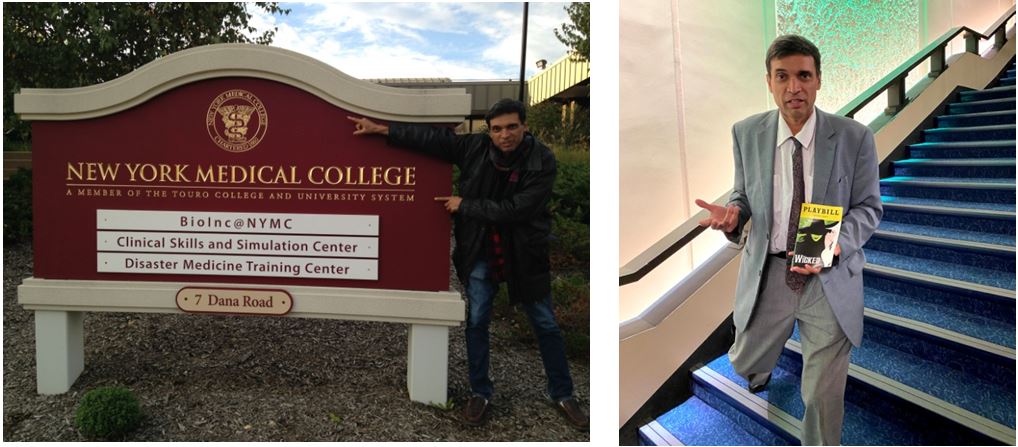 Figure B. The author, Fernando Castro-Chavez at the NYMC in Valhalla, NY, in October, 2019; and at the Gershwin Theater in Manhattan, NY, Feb., 2020.New YorkI was working as a Postdoctoral at the New York Medical College since the end of September and during the month of October 2019 (Fig. B, left), then I returned briefly to New York again from February 10th to the 12th, of the 2020 (Fig. B, right); but, because of this COVID-19, I am distant to the one I want. But at least, I thank God for having been able to leave that place with health and with peace, escaping from all the deception, the oppression, the lies, the corruption, the pressures for murder, etc., for whose solution I am praying (and for the great people that I met there!: https://www.youtube.com/watch?v=kIngGuof9E0, https://www.youtube.com/watch?v=5pqXaCqyHec).Appendix CIndividual matches with bacteria, of the Furin/Plasmin cleavage site insert of 12-bases, plus its extra 3-bases from the backbone: CCTCGGCGGGCACGT, from the resulting 1,366 sequences obtained (with a match of a 100% per identity and an E-value of 463), the first 100 bacteria in order of appearance were selected from the general Nucleotide database (on the 06/13/2020); here, I put them in order of appearance (in this case, the multiple repeats are not enumerated). Bacterial matches:1) Ralstonia solanacearum, 2) Pseudomonas sp., 3) Rhizobium pusense, 4) Microbacterium hominis, 5) Achromobacter pestifer, 6) Actinomadura verrucosospora, 7) Nocardioides sp., 8) Pseudonocardia sp., 9) Cellulosimicrobium sp., 10) Herbiconiux sp., 11) Desulfovibrio marinus, 12) Streptomyces sp., 13) Bordetella avium, 14) Spirosoma sp., 15) Aplosporella prunicola, 16) Aspergillus tanneri, 17) Rhodococcus sp., 18) Yokenella regensburgei, 19) Nocardia terpenica, 20) Nocardia arthritidis, 21) Nocardia brasiliensis, 22) Phytohabitans flavus, 23) Deinococcus radiodurans, 24) Brevibacterium luteolum, 25) Hydrogenophaga sp., 26) Phycicoccus sp., 27) Sanguibacter sp., 28) Propioniciclava sp., 29) Apiotrichum mycotoxinovorans, 30) Pseudenhygromyxa sp., 31) Mameliella alba, 32) Bradyrhizobium sp., 33) Pseudomonas monteilii, 34) Caulobacter sp., 35) Fluviibacterium aquatile, 36) Streptomyces albus, 37) Caulobacter rhizosphaerae, 38) Pseudomonas otitidis, 39) Haloferax alexandrines, 40) Thermaerobacter sp., 41) Granulicella sp., 42) Mycolicibacterium insubricum, 43) Mycobacterium heidelbergense, 44) Mycobacterium parmense, 45) Mycobacterium conspicuum, 46) Mycolicibacterium madagascariense, 47) Mycobacterium gallinarum, 48) Mycolicibacterium pulveris, 49) Mycolicibacterium parafortuitum, 50) Mycobacterium paraintracellulare, 51) Mycolicibacterium celeriflavum, 52) Mycolicibacterium sediminis, 53) Mycolicibacterium litorale, 54) Mycobacterium marseillense, 55) Mycolicibacterium boenickei, 56) Mycobacterium florentinum, 57) Mycolicibacterium alvei, 58) Mycolicibacterium duvalii, 59) Mycobacterium novum, 60) Cellulomonas sp., 61) Gemmata obscuriglobus, 62) Gemmata massiliana, 63) Pseudomonas putida, 64) Micrococcus luteus, 65) Pandoraea fibrosis, 66) Variovorax sp., 67) Rathayibacter sp., 68) Rathayibacter festucae, 69) Paraburkholderia sp., 70) Janibacter melonis, 71) Haloactinobacterium sp., 72) Saccharopolyspora sp., 73) Amycolatopsis sp., 74) Enterobacter sp., 75) Paracoccus pantotrophus, 76) Actinomadura sp., 77) Microbacterium sp., 78) Streptomyces chartreusis, 79) Streptomyces spectabilis, 80) Streptomyces cinereoruber, 81) Streptomyces coeruleorubidus, 82) Streptomyces viridifaciens, 83) Streptomyces kanamyceticus, 84) Bordetella bronchiseptica, 85) Streptomyces venezuelae, 86) Thermosynechococcus sp., 87) Mycobacterium grossiae, 88) Methylobacterium sp., 89) Mycobacterium phage, 90) Bradymonadales bacterium, 91) Baekduia soli, 92) Micromonospora sp., 93) Micrococcus sp., 94) Phycisphaerae bacterium, 95) Planctomycetes bacterium, 96) Corynebacterium sanguinis, 97) Cellulosimicrobium cellulans, 98) Paraoceanicella profunda, 99) Rhodococcus hoagie, 100) Bordetella hinzii… Non-bacterial matches:1) Felis catus, 2) Tursiops truncatus, 3) Daldinia childiae, 4) Coregonus sp., 5) Malassezia furfur, 6) Gordonia sp., 7) Gordonia bronchialis, 8) Nonomuraea sp., 9) Mycobacterium phage, 10) Limnoglobus roseus, 11) Aquisphaera giovannonii, 12) Sparus aurata…Predicted:1) Thrips palmi, 2) Orcinus orca, 3) Daphnia magna, 4) Phocoena sinus, 5) Corvus moneduloides, 6) Camelus dromedarius, 7) Globicephala melas, 8) Delphinapterus leucas, 9) Sphaeramia orbicularis, 10) Salarias fasciatus…Concluding (while excluding the “predicted” sequences): There is a 92% of this COVID-19 sequence that produces the cleavage site PRRAR: CCTCGGCGGGCACGT, of being from a bacterial origin (see the full comparison at: https://archive.vn/vk0dD, and this is to be compared with my discovery (Castro-Chavez, 2012) of the other, also of 12-bases contaminant sequence: CCCGAATTCGGG, of those far more than 40 Billion of sequences currently contaminated at the GenBank, as it provided an E-Value of 4^10 for the top sequences: https://archive.vn/iydrl), so, we again recommend, as we did in the original 2012 report, to verify each Zheng-Li Shi sequence, and any other sequence originated in China, and in general, to verify the sequences deposited at the GenBank by at least three independent international (not corrupted, even if that is very hard to do) labs. Thank you. Last Note: A final submission, in French, by M. Ovensmith to me was: http://bricage.perso.univ-pau.fr/UTLA/VIRUS/WuhanEngineeredCoronavirus-2-S_O.pdf, there we read this awesome epilogue that I also wish to make mine! (So, I translate): “When the lies take the elevator, the truth takes the stairs. Even if it takes longer, the truth always ends up coming!” Luc Montagnier (17/04/2020).Appendix D:FROM: ANTICOVIDIAN V.2 by Fernando Castro-Chavez (06/18/2020)Sars-CoV-2: MN908947Thus far, these are the sequences that seem to be modified (3,715 of 29,903, the 12.42%):NSP4 (sequence of 20 NT):…TGATTTTGACACATGGTTTA….NSP12 (sequence of 44 NT):…ATTGTGCAAACTTTAATGTTTTATTCTCTACAGTGTTCCCACCT… (Not the last six, just included because right there next to our sequence of interest, there is a polymorphism, a C that has been changed for a T: https://www.researchgate.net/post/Eight_Sequence_COVID-19_2_variants_ATG-878-CC_TT-1729-TAG_CCT_P_L-Type_CTT_L_G-Type_in_position_14408_of_MN908947_for_NSP12)Part of NSP15, NSP16 complete, and partial S: S1 plus part of S2 (sequence of 3576 NT, in Spike we see an A, indicative that such has been replaced by a G, making it more aggressive, the infamous D614G):…AATCACCTTTTGAATTAGAAGATTTTATTCCTATGGACAGTACAGTTAAAAACTATTTCATAACAGATGCGCAAACAGGTTCATCTAAGTGTGTGTGTTCTGTTATTGATTTATTACTTGATGATTTTGTTGAAATAATAAAATCCCAAGATTTATCTGTAGTTTCTAAGGTTGTCAAAGTGACTATTGACTATACAGAAATTTCATTTATGCTTTGGTGTAAAGATGGCCATGTAGAAACATTTTACCCAAAATTACAATCTAGTCAAGCGTGGCAACCGGGTGTTGCTATGCCTAATCTTTACAAAATGCAAAGAATGCTATTAGAAAAGTGTGACCTTCAAAATTATGGTGATAGTGCAACATTACCTAAAGGCATAATGATGAATGTCGCAAAATATACTCAACTGTGTCAATATTTAAACACATTAACATTAGCTGTACCCTATAATATGAGAGTTATACATTTTGGTGCTGGTTCTGATAAAGGAGTTGCACCAGGTACAGCTGTTTTAAGACAGTGGTTGCCTACGGGTACGCTGCTTGTCGATTCAGATCTTAATGACTTTGTCTCTGATGCAGATTCAACTTTGATTGGTGATTGTGCAACTGTACATACAGCTAATAAATGGGATCTCATTATTAGTGATATGTACGACCCTAAGACTAAAAATGTTACAAAAGAAAATGACTCTAAAGAGGGTTTTTTCACTTACATTTGTGGGTTTATACAACAAAAGCTAGCTCTTGGAGGTTCCGTGGCTATAAAGATAACAGAACATTCTTGGAATGCTGATCTTTATAAGCTCATGGGACACTTCGCATGGTGGACAGCCTTTGTTACTAATGTGAATGCGTCATCATCTGAAGCATTTTTAATTGGATGTAATTATCTTGGCAAACCACGCGAACAAATAGATGGTTATGTCATGCATGCAAATTACATATTTTGGAGGAATACAAATCCAATTCAGTTGTCTTCCTATTCTTTATTTGACATGAGTAAATTTCCCCTTAAATTAAGGGGTACTGCTGTTATGTCTTTAAAAGAAGGTCAAATCAATGATATGATTTTATCTCTTCTTAGTAAAGGTAGACTTATAATTAGAGAAAACAACAGAGTTGTTATTTCTAGTGATGTTCTTGTTAACAACTAAACGAACAATGTTTGTTTTTCTTGTTTTATTGCCACTAGTCTCTAGTCAGTGTGTTAATCTTACAACCAGAACTCAATTACCCCCTGCATACACTAATTCTTTCACACGTGGTGTTTATTACCCTGACAAAGTTTTCAGATCCTCAGTTTTACATTCAACTCAGGACTTGTTCTTACCTTTCTTTTCCAATGTTACTTGGTTCCATGCTATACATGTCTCTGGGACCAATGGTACTAAGAGGTTTGATAACCCTGTCCTACCATTTAATGATGGTGTTTATTTTGCTTCCACTGAGAAGTCTAACATAATAAGAGGCTGGATTTTTGGTACTACTTTAGATTCGAAGACCCAGTCCCTACTTATTGTTAATAACGCTACTAATGTTGTTATTAAAGTCTGTGAATTTCAATTTTGTAATGATCCATTTTTGGGTGTTTATTACCACAAAAACAACAAAAGTTGGATGGAAAGTGAGTTCAGAGTTTATTCTAGTGCGAATAATTGCACTTTTGAATATGTCTCTCAGCCTTTTCTTATGGACCTTGAAGGAAAACAGGGTAATTTCAAAAATCTTAGGGAATTTGTGTTTAAGAATATTGATGGTTATTTTAAAATATATTCTAAGCACACGCCTATTAATTTAGTGCGTGATCTCCCTCAGGGTTTTTCGGCTTTAGAACCATTGGTAGATTTGCCAATAGGTATTAACATCACTAGGTTTCAAACTTTACTTGCTTTACATAGAAGTTATTTGACTCCTGGTGATTCTTCTTCAGGTTGGACAGCTGGTGCTGCAGCTTATTATGTGGGTTATCTTCAACCTAGGACTTTTCTATTAAAATATAATGAAAATGGAACCATTACAGATGCTGTAGACTGTGCACTTGACCCTCTCTCAGAAACAAAGTGTACGTTGAAATCCTTCACTGTAGAAAAAGGAATCTATCAAACTTCTAACTTTAGAGTCCAACCAACAGAATCTATTGTTAGATTTCCTAATATTACAAACTTGTGCCCTTTTGGTGAAGTTTTTAACGCCACCAGATTTGCATCTGTTTATGCTTGGAACAGGAAGAGAATCAGCAACTGTGTTGCTGATTATTCTGTCCTATATAATTCCGCATCATTTTCCACTTTTAAGTGTTATGGAGTGTCTCCTACTAAATTAAATGATCTCTGCTTTACTAATGTCTATGCAGATTCATTTGTAATTAGAGGTGATGAAGTCAGACAAATCGCTCCAGGGCAAACTGGAAAGATTGCTGATTATAATTATAAATTACCAGATGATTTTACAGGCTGCGTTATAGCTTGGAATTCTAACAATCTTGATTCTAAGGTTGGTGGTAATTATAATTACCTGTATAGATTGTTTAGGAAGTCTAATCTCAAACCTTTTGAGAGAGATATTTCAACTGAAATCTATCAGGCCGGTAGCACACCTTGTAATGGTGTTGAAGGTTTTAATTGTTACTTTCCTTTACAATCATATGGTTTCCAACCCACTAATGGTGTTGGTTACCAACCATACAGAGTAGTAGTACTTTCTTTTGAACTTCTACATGCACCAGCAACTGTTTGTGGACCTAAAAAGTCTACTAATTTGGTTAAAAACAAATGTGTCAATTTCAACTTCAATGGTTTAACAGGCACAGGTGTTCTTACTGAGTCTAACAAAAAGTTTCTGCCTTTCCAACAATTTGGCAGAGACATTGCTGACACTACTGATGCTGTCCGTGATCCACAGACACTTGAGATTCTTGACATTACACCATGTTCTTTTGGTGGTGTCAGTGTTATAACACCAGGAACAAATACTTCTAACCAGGTTGCTGTTCTTTATCAGGATGTTAACTGCACAGAAGTCCCTGTTGCTATTCATGCAGATCAACTTACTCCTACTTGGCGTGTTTATTCTACAGGTTCTAATGTTTTTCAAACACGTGCAGGCTGTTTAATAGGGGCTGAACATGTCAACAACTCATATGAGTGTGACATACCCATTGGTGCAGGTATATGCGCTAGTTATCAGACTCAGACTAATTCTCCTCGGCGGGCACGTAGTGTAGCTAGTCAATCCATCATTGCCTACACTATGTCACTTGGTGCAGAAAATTCAGTTGCTTACTCTAATAACTCTATTGCCATACCCACAAATTTTACTATTAGTGTTACCACAGAAATTCTACCAGTGTCTATGACCAAGACATCAGTAGATTGTACAATGTACATTTGTGGTGATTCAACTGAATGCAGCAATCTTTTGTTGCAATATGGCAGTTTTTGTACACAATTAAACCGTGCTTTAACTGGAATAGCTGTTGAACAAGACAAAAACACCCAAGAAGTTTTTGCACAAGTCAAACAAATTTACAAAACACCACCAATTAAAGATTTTGGTGGTTTTAATTTTTCACAANote: AATTACAA (for “Attack” in Spanish) and GAATACA (for the movie with the same name, which demonstrates that it is always possible to defeat the system, no matter how imposing and oppressive it gets!) have been noticed only as a reference.Updates after the submission of the manuscript:1) Two more putative contaminants have been found and reported in the next article:https://zenodo.org/record/3766463#.Xuu9RTpKjIW, saved at: https://archive.vn/N79CiAnd are the next sequences found at the Nsp3:a) ACTGTTGGTCAACAAGACGGCAGTGAGGACAATCAGACAACTACTATTCAAACAATTGTT, producers of the sequence: TVGQQDGSEDNQTTTIQTIVb) CAAGTTGAACAAAAGATCGCT, which gives: QVEQKIA2) Then, the next article: https://www.cambridge.org/core/journals/qrb-discovery/article/biovacc19-a-candidate-vaccine-for-covid19-sarscov2-developed-from-analysis-of-its-general-method-of-action-for-infectivity/DBBC0FA6E3763B0067CAAD8F3363E527, indicates that the main insertions that they are selecting for their possible product, were taken from what Zheng-Li Shi herself published: https://www.nature.com/articles/s41586-020-2012-7.pdf, and are as follows (the extra inserted portions provided by this article are painted in yellow in the upper sequence):1) Short INSERTION ONE: GTNGTKR: GGGACCAATGGTACTAAGAGG (underlined interface with the findings by Pradhan et al., 2020, the ones of the “uncanny…”, this sequence is completely embedded in their finding, also found this particular one by Perez & Montagnier, 2020, see main article for references)2) Short INSERTION TWO: NNKSWM: AACAACAAAAGTTGGATG (underlined interface with the findings by Pradhan et al., 2020).3) Short INSERTION THREE: RSYLTPGD: AGAAGTTATTTGACTCCTGGTGAT (underlined interface with the findings by Pradhan et al., 2020).Tabulation: 731 bases or the 2.45% of its total genome! As per the lengths: 20, 38, 56, 16, 21, 18, 21, 57, 18, 28, 37, 26, 16, 111, 36, 21 (the 0.07% putatively by P. malariae), 18, 27, 65 (the 0.22% putatively by P. yoelii), 60, 21.Base articles: https://www.nature.com/articles/s41591-020-0820-9, https://www.biorxiv.org/content/10.1101/2020.01.30.927871v1 and https://osf.io/d9e5g/download/?format=pdfThis can also be presented as follows:Thus far, the next are some of the sequences that seem to be inserts (some of them seem to have been started to be tampered since the RaTG13 "experiment" of Shi Zheng-Li, a genome she had since 2013 but that she did not publish until 2020 after the first Sars-CoV-2 had been published in China, genome that of the RaTG13 (previously published in part twice with different names that included the number 4991, which is dishonesty in science to change the names of the sequences, and that is what Shi just did!) which has been used, ironically, even with all its methodological anomalies to, precisely attempt to undermine the artificiality of the inserts, even two sequences published earlier by the Military of China seem to have been already tampered to make them more infectious, this is what happens when you only have the sequences provided by them with nobody else corroborating their authenticity), so, I may use the "probable" inserts clause, mostly from HIV-1, some few from HIV-2 and one from SIV (as explained by Perez & Montagnier). So, the number of artificial sequences is growing as research progresses, that is why, when people tries to discredit some of these from being artificially made, the burden is over them to explain how all of them got INSERTED into one same viral genome, which may have required a same animal cell with multiple different viruses and even bacteria exchanging only the specific required portions and no more, which is something naturally implausible but completely possible within a lab setting (most of them are concatenated sequences):In the the Nsp3 :1) ACTGTTGGTCAACAAGACGGCAGTGAGGACAATCAGACAACTACTATTCAAACAATTGTTAnd2) CAAGTTGAACAAAAGATCGCTFound by:Arumugham, V. Root cause of COVID-19? Biotechnology’s dirty secret: Contamination. Bioinformatics evidence demonstrates that SARS-CoV-2 was created in a laboratory, unlikely to be a bioweapon but most likely a result of sloppy experiments. Zenodo 2020:9 pp. (Manuscript): https://zenodo.org/record/3766463#.Xuu9RTpKjIW, saved at: https://archive.vn/N79CiIn Nsp4:3) TGATTTTGACACATGGTTTAIn Nsp12:4) ATTGTGCAAACTTTAATGTTTTATTCTCTACAGTGTTCIn Nsp15:5) AATCACCTTTTGAATTAGAAGATTTTATTCCTATGGACAGTACAGTTAAAAACTATIn Nsp16:6) ATAAAGATAACAGAACAnd7) ATGCGTCATCATCTGAAGCATAnd:8) TGCAAATTACATATTTTGAnd:9) GATATGATTTTATCTCTTCTTIn the interface Nsp16 and S1 from Spike:10) TTGTTAACAACTAAACGAACAATGTTTGTTTTTCTTGTTTTATTGCCACTAGTCTCTIn S1:11) TTAATCTTACAACCAGAA12) ACTTGTTCTTACCTTTCTTTTCCAATGT13) TCTGGGACCAATGGTACTAAGAGGTTTGATAACCCTG14) TGTTTATTTTGCTTCCACTGAGAAGT15) TTTTTGGTACTACTTT16) CCCTACTTATTGTTAATAACGCTACTAATGTTGTTATTAAAGTCTGTGAATTTCAATTTTGTAATGATCCATTTTTGGGTGTTTATT17) CACAAAAACAACAAAAGTTGGATG18) AGAAGTTATTTGACTCCTGGTGATTCTTCTTCAGGTThese last two and the 12th and the most important one, the 20, were found by the Indian team that was forced to withdraw:Pradhan, P. et al. Uncanny similarity of unique inserts in the 2019-nCoV spike protein to HIV-1 gp120 and Gag. Biorxiv 2020: 14 pp. (Withdrawn, 128 comments): https://www.biorxiv.org/content/10.1101/2020.01.30.927871v1The sequences that appear underlined have been added as INSERTIONS in an article by the main suspect herself, Shi Zheng-Li (in the same article where she introduces the other, now being more clearly that has been a manipulated sequence, that of the RaTG13):Zhou, P., plus 27 et als & Zheng-Li Shi. A pneumonia outbreak associated with a new coronavirus of probable bat origin. Nature (Owned by CCP, China) 2020:579:270-73, & 16pp: https://www.nature.com/articles/s41586-020-2012-7.pdfMost of the previous, and of the last ones, 20, 21 have also been found by:Perez, J.-C., and Montagnier, L. COVID-19, SARS and Bats Coronaviruses Genomes Unexpected Exogenous RNA Sequences. ResearchGate & OSF 2020:43 pp. [Old Manuscript]: https://osf.io/d9e5g/download/?format=pdf19) AACAATCTTGATTCTAAGGTT (from Plasmodium malariae)Hong, S-T et al. The emergence of SARS-CoV-2 by an unusual genome reconstitution. ResearchSquare 2020 (Manuscript):8 pp.: https://assets.researchsquare.com/files/rs-33201/v1/d78e2bcc-91bd-4246-b4f8-63d2aa8602da.pdfThis particular one has been called into question as it also appears in a virus from pangolin sequence, but Petrovsky indicates that it or few pangolins could have been deliberately injected with a previous version of the final Sars-CoV-2, as it does not seem to be a localized but not an expanded situation for pangolins:Piplani S., Singh P. K., Winkler D. A., Petrovsky N. In silico comparison of spike protein-ACE2 binding affinities across species; significance for the possible origin of the SARS-CoV-2 virus. Arxiv 2020:34 pp. (Manuscript): https://arxiv.org/ftp/arxiv/papers/2005/2005.06199.pdfAgain, when you have the word of it by only a group of scientists from China with a clear conflict of interests, such as to attempt to cover-up the situation, it is better to put in doubt their claims until independent findings on the wild could be made by other nations and researchers.20) The precise location of the 18 bases, the 6 x 3 key regions of the RBD:TTGTTTAGGAAGTCTAATCTCAAACCTTTTGAGAGAGATATTTCAACTGAAATCTATCAGGCCGGTAGCACACCTTGTAATGGTGTTGAAGGTTTTAATTGTTACTTTCCTTTACAATCATATGGTTTCCAACCCACTAATGGTGTTGGTTACAndersen, K. G., et al. The proximal origin of SARS-CoV-2. Nat. Med. 2020, 26:450–452: https://www.nature.com/articles/s41591-020-0820-9This is basically a discredited article, a hit-piece done with the purpose to uphold a political view rather than to do science, all the authors of it have been found involved into enforcing a politically convenient scientific view, instead of in doing science, but at least they demonstrate the two basic anomalies, and say that all options are possible, but that their OPINION is..., so, that is basically an OPINION piece.21) CAGACTAATTCTCCTCGGCGGGCACGT22) CACAAGTCAAACAAATTTACAAAACACCACCAATTAAAGATTTTGGTGGTTTTAATTTTTCACAA (two separate sequences interlaced from Plasmodium yoelii)...Appendix E:My Letter to Francis S. Collins, entitled “A Vital Letter For The Preservation Of Humanity As We Know It”:Dr. Collins,As I have had the blessed confidence to write to a brother in Christ since day one, I am sending you this important message.With my best regards,Fernando Castro-Chavez, PhD.P.S:I could not fit in the Letter this vital link that independently exposes the hoax imposed on humanity 19 years ago, let us do all we can to prevent this time to happen the same but in a wider scale (Most specially the roots, that are the last three chapters: 6, 7 and 8, for you that like music... good beats but disturbing lyrics): https://lbry.tv/@fdocc:b/AceBakerFinalVersionPart1:4, https://lbry.tv/@fdocc:b/AceBakerFinalVersionPart2:4 AT LEAST SIX RESEARCH GROUPS HAVE FOUND HIV INSERTS IN SARS-CoV-2A Letter to Dr. Francis S. Collins, Sir, Prompted by this article: Jun 25, 2020 – Health: The NIH claims joint ownership of Moderna's coronavirus vaccine: https://www.axios.com/moderna-nih-coronavirus-vaccine-ownership-agreements-22051c42-2dee-4b19-938d-099afd71f6a0.html (https://archive.vn/TArE3), I write to you, saying that we had a deep respect for you (my sister, my girl companion and my peers). The first letter I wrote to you was about Creation, in 2000, just having arrived from my country, and I wrote it in a bad English still, willing to live the American dream!!! Then, we saw you in person, and introduced ourselves, when you went to the BMC to give a speech about the Human Genome Project, I remember that you said something like: "Mendel is also there, in this slide, right there at the corner..."; then I wrote about our dreams to pursue, not only these Postdoctoral couple of jobs in Medicine, but also an MD Career, we two starting again from the scratch. Dreaming to be truthful and to really help humanity... However, now, I dedicate to you my current findings, humble, but nonetheless, they are still findings: 1) "COVID-19: AATGGTACTAAGAGG (NGTKR) = HIV-1 isolate 19663.24H9 from Netherlands envelope glycoprotein (env) gene (GU455503)". Finding also done by: 2) Shi Zheng-Li, from the WIV at Wuhan and co-author of Ralph Baric, and she distinctively calls it an "INSERTION" (she puts it as: GTNGTKR, GGGACCAATGGTACTAAGAGG, adding other two more, but skipping the key one: The Furin Site!), whose putative function is immunosuppressant, as she says that those INSERTIONS have: "sialic-acid-binding activity", at: Zhou, P., plus 27 et als & Zheng-Li Shi. A pneumonia outbreak associated with a new coronavirus of probable bat origin. Nature 2020:579:270-73, & 16pp: https://www.nature.com/articles/s41586-020-2012-7.pdf; a third group that found these unique INSERTS is that of: 3) Sørensen (identical to the previous one: GTNGTKR, but also studying, to leave no doubts, its functional span by performing 6 by 6 NT iterations containing our sequence of interest (and of many others), such as: VSGTNG, SGTNGT, TNGTKR, NGTKRF, etc.), who says in an interview, as he found many more INSERTS (saved at: https://archive.vn/7TPTc): "The INSERTED sequences have a functionality that we describe. We explain why they are essential: ...accumulated charge from inserts and salt bridges are in surface positions capable of binding with cell membrane components other than the ACE2 receptor." This statement is very important and indicates that if we realize that this virus is NOT natural we could be and have been better prepared since the start to fight against it in a more logical, rational and prepared way, which did not happen. The artificiality of the virus also makes it unsuitable for vaccination, instead of the opposite, because that is the way the human tampering of nature works, the attempted purpose of its design is to do one thing, and it happens to result just the opposite thing than what was wanted: "...the naked coronavirus spike protein as a concept for the basis of a vaccine, which we have rejected because of high risk of contamination with human-like epitopes. Analysis of the Spike protein of SARS-CoV-2 shows 78.4% similarity with human-like (HL) epitopes..." and "... A search so tailored to match against all human known proteins will give a 78.4% human similarity to the SARS-CoV-2 Spike protein, i.e if all epitopes on the 1255 amino acid long SARS-CoV-2 Spike protein can be used by antibodies then there will be 983 antibody binding sites which also could bind to epitopes on human proteins..." The original article delving in all of those technicisms is: Sørensen, B., Susrud, A. and Dalgleish, A.G. Biovacc-19: A Candidate Vaccine for Covid-19 (SARS-CoV-2) Developed from Analysis of its General Method of Action for Infectivity. QRB Discovery (by Cambridge University Press) 2020:17 pp [Accepted Manuscript]: https://doi.org/10.1017/qrd.2020.8, so, this important article clearly indicates that if we do NOT realize the real origin and the real nature of this virus, we will continue deceived as per its treatment and its strategies of attack, and will be responsible for having on purpose dimmed the light of its artificial origin. Especially when we all are aware that the authors of "The Proximal…", Andersen et al. Nat. Med. 2020 article has been written by reefers that have ever been used for political purposes rather than scientific ones. So, apart as these three independent findings of that and many more related HIV sequences, we have another two sets of witnesses, totaling FIVE independent groups finding this: Mine, Zheng-Li's, and Sørensen's, but also: 4) Pradhan, from the Indian group that was forced to withdraw its article, who calls the contained sequence under consideration as the previous ones: "INSERT 1": TNGTKR, elongating the set of meaningful nucleotides as: TCTGGGACCAATGGTACTAAGAGG (SGTNGTKR): Pradhan, P. et al. Uncanny similarity of unique inserts in the 2019-nCoV spike protein to HIV-1 gp120 and Gag. Biorxiv 2020: 14 pp. (Withdrawn, 128 comments): https://www.biorxiv.org/content/10.1101/2020.01.30.927871v1, they start describing their findings as follows: "We found four new insertions in the protein of 2019-nCoV- “GTNGTKR” (IS1)...", but this is not all, but also a fifth group, being this the one integrated by: 5) Perez and Montagnier (2008 Nobel Prize in Medicine, precisely for his discovery of the HIV virus), and they describe our found sequence within, together with a couple of tens more: TCTGGGACCAATGGTACTAAGAGGTTTGATAACCCTG (SGTNGTKRFDNP..., finding them in here, fragments of SIV joined to the HIV-1A that I found, and sown in point "1"), from these sequences found by them, they start and end their meaningful conclusions, coming from the wisest of men, as follows: "1) 18 RNA fragments of homology equal or more than 80% with human or simian retroviruses have been found in the COVID_19 genome; 2) These fragments are 18 to 30 nucleotides long and therefore have the potential to modify the gene expression of Covid19. We have named them external Informative Elements or EIE; 3) These EIE are not dispersed randomly, but are concentrated in a small part of the COVID_19 genome... ...everything converges towards possible laboratory manipulations which contributed to modifications of the genome of COVID_19, but also, very probably much older SARS, with perhaps this double objective of vaccine design and of "gain of function" in terms of penetration of this virus into the cell. This analysis, made in silico, is dedicated to the real authors of Coronavirus COVID_19. It belongs only to them to describe their own experiments and why it turned into a world disaster: 400 000 lives, more than those taken by the two atomic bombs of Hiroshima and Nagasaki. We, the survivors, should take lessons from this serious alert for the future of humanity. We urge our colleagues scientists and medical doctors to respect ethical rules as expressed by Hippocrates oath: do not harm, never and never!"; an earlier manuscript of them can be found at: Perez, J.-C., and Montagnier, L. COVID-19, SARS and Bats Coronaviruses Genomes Unexpected Exogenous RNA Sequences. ResearchGate & OSF 2020:43 pp. [Older Manuscript]: https://osf.io/d9e5g/download/?format=pdf. I started my letter saying that I used to have respect for you. However, the standing taken as to ignore the real origins documented by these five research groups and by countless others, of the whole pre-planning of the current Pandemic by COVID-19, has made me to change my current opinion about you. Plus a recent one:6) Arumugham also discusses such “Artificial selection at work… via recombination with HIV-1 derived inserts and selecting the viruses for efficient human kidney cell infection”, and my comment is again that to notice this artificial origin of COVID-19 is very important to do the proper treatment to patients, and to prevent another thing like this from emerging out of a Gain of Function “research”: Arumugham, V. Root cause of COVID-19? Biotechnology’s dirty secret: Contamination. Bioinformatics evidence demonstrates that SARS-CoV-2 was created in a laboratory, unlikely to be a bioweapon but most likely a result of sloppy experiments. Zenodo 2020:9 pp. (Manuscript saved at: https://archive.vn/N79Ci ): https://zenodo.org/record/3766463#.Xuu9RTpKjIW My experience on finding human artifacts on genomes dates back to the EcoRI palindromic linker that is contaminating thousands of sequences in the Genbank: Castro-Chavez, F. Escaping the cut by restriction enzymes through single-strand self-annealing of host-edited 12-bp and longer synthetic palindromes. DNA Cell Biol. 2012, 31(2):151-63: https://www.ncbi.nlm.nih.gov/pmc/articles/PMC3272245/ The freedoms of the whole humanity are at stake and the good God The Creator that you deeply respect, has put you in a key position as to be able to revert as soon as possible the current decline of the human values, and of the human nature in general, and this all because of a deliberate release of the current Sars-CoV-2. 9/11 was the first False Flag Operation aimed at stealing as much freedoms as possible from the human race, and the Fake Anthrax Attack of 2001 had the same purpose, releasing a pre-planned and very antipatriotic document called the "Patriot" Act, which also included an immunity clause preventing the Pharmaceutical Industry of even more liabilities, but it was contested by the population, and it was removed. So, I wish to stop the GoF initiatives. Here we are today, contesting the "official" narrative of the current Plandemic as we did in the past with the “official” narratives of 9/11 when we discovered nano-bombs and fake planes injected into the TV screens. I expect to publish this letter on the open after you have read it. Only history will tell if TRUTH was able to win on this time over darkness, or if the criminals will get away once more... With my same thinking as at the beginning of the current letter (but praying that this could very soon change), Fernando Castro-Chavez, PhD. P. S. My ongoing work can be found at the ResearchGate, while many pieces of it have been removed from the Facebook and from the YouTube by some heartless and brainless censors appointed by the WHO and by their owner, Bill Gates, apparently the mastermind chosen by the globalists to pull this event of an artificially manufactured viral harm for the whole of humanity. But as Mordechai told to Esther: "If you do nothing about it, God will raise somebody else to redeem us of this plague, because our clamors for freedom and for justice have already reached the Heavens". Jesus said that it will not be so easy for the believers to overcome evil in the current times, but that it could be possible. As Christian believers, we believe that as long as we continue over the earth, the total fruition of the plans of darkness can NOT prosper, and you may be a key member of the Body of Christ in order to fulfill such restraining against the forces of evil of this world. Thus far, the next are some of the sequences that seem to be inserts (some of them seem to have been started to be tampered since the RaTG13 "experiment" of Shi Zheng-Li, a genome she had since 2013 but that she did not publish until 2020 after the first Sars-CoV-2 had been published in China, genome that of the RaTG13 (previously published in part twice with different names that included the number 4991, which is dishonesty in science to change the names of the sequences, and that is what Shi just did!) which has been used, ironically, even with all its methodological anomalies to, precisely attempt to undermine the artificiality of the inserts, even two sequences published earlier by the Military of China seem to have been already tampered to make them more infectious, this is what happens when you only have the sequences provided by them with nobody else corroborating their authenticity), so, I may use the "probable" inserts clause, mostly from HIV-1, some few from HIV-2 and one from SIV (as explained by Perez & Montagnier, 2020). So, the number of artificial sequences is growing as research progresses, that is why, when people tries to discredit some of these from being artificially made, the burden is over them to explain how all of them got INSERTED into one same viral genome, which may have required a same animal cell with multiple different viruses and even bacteria exchanging only the specific required portions and no more, which is something naturally implausible but completely possible within a lab setting (then I add here the list from the previous appendix).Final note added in proof: Most recently, Dr. John Wherry and Dr. Adrian Hayday (https://archive.vn/WCK5T) have identified, as in my point number four where I describe the presence of INSERTS of HIV into the COVID-19, so it is not surprising at all that it behaves similarly to HIV, and they point out four basic parallels, suggesting a similar treatment to HIV, instead of the use of a vaccine: a) A loss of virus-fighting T cells, b) A marked increase in levels of a molecule called IP10, which sends T cells, and whose levels go up and stay up, causing a chaotic signaling, c) Resulting in a so-called cytokine storm, just as Judy Mikovits has also been emphasizing since the start of this, apparently pre-planned Plandemic, d) In the end, the virus directly causes the immune system to malfunction, harming other parts of the immune system in terminal patients. References: https://archive.vn/265Nw , https://archive.vn/cDwHo, https://archive.vn/bh8Cl, https://archive.vn/bARGH & "Immune Profiling of Hospitalized COVID-19 Patients" by Dr. John Wherry: https://www.youtube.com/watch?v=HhboONHkptcTo end with this all article for now, this is the photo in which the more specialized and continued research on the artificiality of COVID-19 is being performed by this current researcher, however, even there I had a post removed, with a warning that if I had some other or two removed, my account there can also be canceled (weird times these that we are currently living, where truth and freedom of expression seem to be banned by an evil attempt):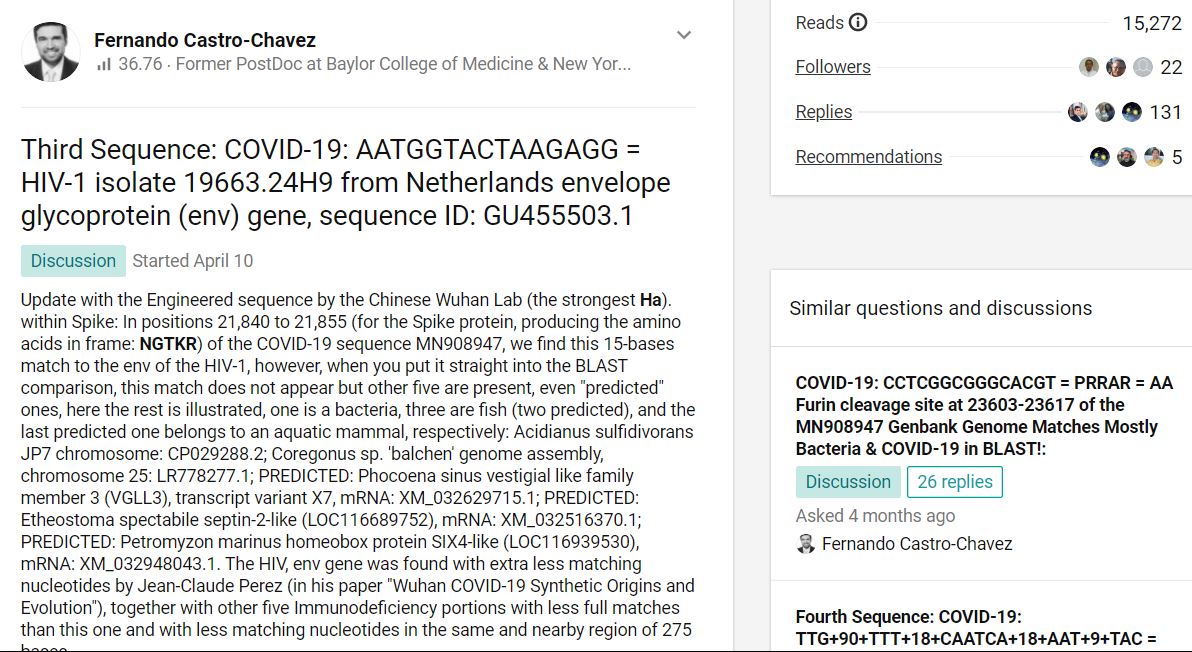 The letter indicating that one of my postings was banned (reposted elsewhere: https://fdocc.neocities.org/Petrovsky--Holmes.htm, so basically, we to repost) starts as follows: Your comments on Q&A. ResearchGate Community Support. Dear Fernando, We're writing to let you know that we have removed...The last links before its publication are: https://www.granthaalayahpublication.org/journals/index.php/granthaalayah/article/download/IJRG20_B07_3568/691/ (Perez, J. C., & Montagnier, L. (2020). Covid-19, Sars and Bats Coronaviruses Genomes Peculiar Homologous RNA Sequences. International Journal of Research -GRANTHAALAYAH, 8(7), 217-263. https://doi.org/10.29121/granthaalayah.v8.i7.2020.678 and https://zenodo.org/record/3975578), which is the final version of Drs. J.-C. Perez & Luc Montagnier, as well as the link to the two seminal documents on a deliberate planning of the current COVID-19 pandemic: https://web.archive.org/web/20160409094639/https://www.nommeraadio.ee/meedia/pdf/RRS/Rockefeller%20Foundation.pdf20Foundation.pdf, with guidelines similar to that awful "Event 201", such as: "...mimicking China's firewalls... policing internet traffic..." and "Event 201" participants such as the CCP and Gates, plus Fauci, give their WHO expert advice at: https://web.archive.org/web/20190918224904/https://apps.who.int/gpmb/assets/annual_report/GPMB_annualreport_2019.pdf, such as the next: "...security measures... limiting information-sharing and fomenting social divisions", so the Soros/Democrats BLM riots were already pre-planned as well since September of 2019. Finally, Mikovits announces two books: "The Case Against Masks: Ten Reasons Why Mask Use Should be Limited", already out, and due for the next year, with her mentor Ruscetti: "New York Times Bestselling Authors: 'ENDING PLAGUE': A Scholar's Obligation In An Age Of Corruption. By Simon & Schuster, with RFK, Jr.". Finally, about the CCP: https://archive.vn/wip/KpGH5, https://archive.vn/1dgxa and https://archive.vn/h7C3L, her current interview: https://podcasts.apple.com/us/podcast/ep-34-exclusive-hardest-hitting-most-scathing-blistering/id1491435111?i=1000486636801, and RFK, Jr.: https://podcasts.apple.com/us/podcast/best-paine-encore-ep-18-robert-bobby-kennedy-jr-joins/id1491435111?i=1000486783348, to finally conclude with our own current interviews: https://youtu.be/yvUjvukmJ-o, my excerpt of: https://www.facebook.com/KardagarCoaching/videos/750546699091474, with 12,116 views on the 08/08/2020, having been recorded on the 02 at night. Petrovsky, in his above reference, indicates that the next amino acids of the COVID-19 Spike are also unique: TESI, SKVG, TEIYQAGST, NGVEGF... Plus Li Meng-Yan: https://www.youtube.com/watch?v=YCdq-2ekhq8, https://www.youtube.com/watch?v=WUXm0PepVUQ, https://www.youtube.com/watch?v=7voTUuVT5i4, and the Chris Martenson frequent updates: https://www.youtube.com/watch?v=R6y8dlhoMpo, https://www.youtube.com/watch?v=eD3ztjqYGbg, https://www.youtube.com/watch?v=uZUJhKUbd0k, diet vs COVID-19, by my student: https://www.youtube.com/watch?v=xcyhxRz7vaY, and his book: https://bit.ly/LaDietadelADN, and Lab.: https://www.centrogenica.com, etc., etc., etc....